Electronic Supplementary MaterialsInfluence of an industrial discharge on long-term dynamics of abiotic and biotic resources in Lavaca Bay, Texas, USAElizabeth K. Harris1, Paul A. Montagna1*, Audrey R. Douglas1, Lisa Vitale2, David Buzan21Texas A&M University-Corpus ChristiHarte Research Institute for Gulf of Mexico Studies6300 Ocean Drive, Unit 5869Corpus Christi, Texas 78412 USA2Freese and Nichols, Inc.10431 Morado Circle, Bldg. 5, Suite 300Austin, Texas 78759 USAOffice: (512) 617-3158*Corresponding Author: Paul A. MontagnaAugust 2022------------------------------------------------------------------------------------------------------Table S1: Subcontractor Groups and Assigned AnalysisTable S2: Station LocationsThe Formosa Discharge is located at 28.680963 N, -96.582103 W. Abbreviations: FPC = Formosa Plastics Corporation station name, TCEQ = Texas Commission on Environmental Quality station name, HRI = Harte Research Institute Station name, Distance= distance from discharge location, ft = feet, m = meters, Direction = direction from the discharge.Table S3: Sampling TripsSampling trip names and dates and the annual report periods.Table S4: Parameter Collection MethodsWaterAnalytical methodology and detection limits.  Abbreviations: MAL = Method Analytical Levels, MDL = Method Detection Limits.Notes:U.S. EPA, "Test Methods for the Evaluation of Solid Waste," SW-846, November 1990.U.S. EPA, "Manual of Analytical Methods for the Analysis of Pesticide Residues in Human and Environmental Samples," 1977.U.S. EPA, "Methods for Chemical Analysis of Water and Waste," EPA 600/4-79-020, 1970. Organochlorine Pesticides and PCB's, EPA method 608; Federal Register. Vol. 44, No. 233, 12-3-79. Acid Digestion of Aqueous Samples for Graphite Furnace. EPA Method 3020.Acid Digestion of Sediments, Sludges and Soils. EPA Method 3050. Analysis of Acid, Base, Neutral. EPA Method 625.Hach Water Analysis Handbook, 2nd Edition. 1992.Riggin, R.M., and Strup, P.E. "Screening Methods for PAH priority pollutants in wastewater." EPA-600/4-84- 007, NTIS #PB84-132992. Environmental Monitoring and Support Laboratory, Office of Research and Development, Cincinnati, Ohio, 19841 1996 Scope specified MAL for chlorides of 0.5 was revised to 5.0 due to laboratory equipment changes (NWDLS only).2 1996 Scope specified MAL for oil and grease of 0.2 was found to be erroneous and subsequently changed to 5.0 (NWDLS only).PorewaterU.S. EPA, "Test Methods for the Evaluation of Solid Waste," SW-846, November 1990.U.S. EPA, "Manual of Analytical Methods for the Analysis of Pesticide Residues in Human and Environmental Samples," 1977.U.S. EPA, "Methods for Chemical Analysis of Water and Waste," EPA 600/4-79-020, 1970. Organochlorine Pesticides and PCB's, EPA method 608; Federal Register. Vol. 44, No. 233, 12-3-79. Acid Digestion of Aqueous Samples for Graphite Furnace. EPA Method 3020.Acid Digestion of Sediments, Sludges and Soils. EPA Method 3050. Analysis of Acid, Base, Neutral. EPA Method 625.Hach Water Analysis Handbook, 2nd Edition. 1992.Riggin, R.M., and Strup, P.E. "Screening Methods for PAH priority pollutants in wastewater." EPA-600/4-84- 007, NTIS #PB84-132992. Environmental Monitoring and Support Laboratory, Office of Research and Development, Cincinnati, Ohio, 1984.1 1996 Scope specified MAL for chlorides of 0.5 was revised to 5.0 due to laboratory equipment changes.2 1996 Scope specified MAL for oil and grease of 0.2 was found to be erroneous and subsequently changed to 5.0.3 1996 Scope specified MAL for aluminum of 20 was revised to 30 due to laboratory equipment/method changes.Sediment and TissueNotes:* All samples reported on a dry weight basis.U.S. EPA, "Methods for Chemical Analysis of Water and Waste," EPA 600/4-79-020, 1979.U.S. EPA, "Manual of Analytical Methods for the Analysis of Pesticide Residues in Human and Environmental Samples," 1977.U.S. EPA, "Test Methods for Evaluating Solid Waste, Physical/Chemical Methods," SW-846, 3rd Edition, November 1990.Organochlorine Pesticides and PCB's, EPA method 608; Federal Register. Vol. 44, No. 233, 12-3-79. Analysis of Acid, Base, Neutral. EPA Method 625.Riggin, R.M., and Strup, P.E. "Screening Methods for PAH priority pollutants in wastewater." EPA-600/4-84- 007, NTIS #PB84-132992. Environmental Monitoring and Support Laboratory, Office of Research and Development, Cincinnati, Ohio, 19841 1996 Scope specified MAL for oil and grease of 1.0 was not appropriate based on the EPA approved analytical method and therefore was revised to 10.0.2 1996 Scope specified MAL for aluminum of 2.0 was revised to 3.0 due to laboratory equipment/method changes.Table S5: Variable Detection and Non-Detection RatesTotal number of measurements and percent (PCT) that are above or below detection limits. Abbreviations: Con = conventional, Ino = inorganic, Met = metal, Org = organic, Oxy = oxygen demand, PAH = polycyclic aromatic hydrocarbons, PCB = polychlorinated biphenyls, Pes = pesticide, Phy = physical, Sed = sediment, Sem = semi-volatile, Vol = volatile.Table S6: Species ListBenthic InfaunaAverage abundance (n/m2) of benthic infauna caught in cores over all sampling periods.Nekton in Gill Net SamplesAverage abundance of nekton caught in gill net samples (n/24 h) over all sampling periods.Nekton in Trawl SamplesAverage abundance of nekton caught in trawl samples (n/10 min) over all sampling periods.PhytoplanktonPhytoplankton abundance (cells/m3) averaged over all sampling periods.ZooplanktonZooplankton abundance (n/m3) averaged over all sample collection periods.IchthyoplanktonAbundance (n/5-min tow) of ichthyoplankton averaged over all sampling periods.Figure S1: Time Series PlotsFigure S1a. Aluminum (Al) values in sediment overtime (mg/kg)	57Figure S1b Copper(Cu) values in sediment overtime (mg/kg)	58Figure S1c. Mercury (Hg) values in sediment overtime (mg/kg)	59Figure S1d. Lead (Pb) values in sediment overtime (mg/kg)	60Figure S1e. Zinc (Zn) concentrations in sediment overtime (mg/kg)	61Figure S1f. Chemical oxygen demand (COD) values in water overtime (mg/L)	62Figure S1g. Dissolved oxygen (DO) concentrations in water overtime (mg/L)	63Figure S1h. Dissolved organic nitrogen (DON) values in water overtime (mg-N/kg)	64Figure S1i. Orthophosphate (PO4) values in water overtime (mg P/L)	65Figure S1j. pH values in water overtime (S.U.)	66Figure S1k. Sulphate (SO4) concentrations in water overtime (mg S/L)	67Figure S1l.  Salinity values in water overtime (PSU)	68Figure S1m. Temperature values in water overtime (C°)	69Figure S1n. Turbidity values in water overtime (NTU)	70Figure S1o. Total organic carbon (TOC) values in water overtime (mg/L).	71Figure S1p. Sand, silt, and clay sediment content overtime (%).	72Figure S1q. Benthic abundance (log10 n/m2) and richness (S/0.023 m2 sample) from 1993 to 2020	73Figure S1r. Phytoplankton abundance (n/mL), log abundance (log10 n/mL) and richness (S/2 L sample) over time	75Figure S1s. Zooplankton abundance (log10 n/m3) and richness (S/48 L sample) overtime	77Figure S1t. Gillnet abundance (log10 n/24 h set) and richness (S/sample) overtime	78Figure S1w. Ichthyoplankton abundance (log10 n/5 min tow) and richness (S/sample) overtime	79Figure S1x. Trawl abundance (log10 n/5 min tow) and richness (S/sample) overtime	80Figure S1y. Water quality PC1 sample scores for sampling dates. Symbols represent climatic periods, where W = wet, A = average, D = dry.  PC2 sample scores for sampling dates where symbols represent seasons, 1 = winter, 2 = spring, 3= s summer, 4 = fall	81Figure S1z. Sediment PC1 for all trips.  A) Sampling scores for PC1 where symbols represent climatic periods.  W = wet, A = average, D = dry.  B) Seasonality sample scores for PC1 where symbols represent seasonality. 1 = winter, 2 = spring, 3= summer, 4 = fall	82Figure S1aa. Sediment PC2 for all trips.  A) Sampling scores for PC2 where symbols represent climatic periods.  W = wet, A = average, D = dry.  B) Seasonality sample scores for PC2 where symbols represent seasonality. 1 = winter, 2 = spring, 3= summer, 4.	83Aluminum values fluctuated between low and high from 1993 to 2004 and then began to level off after 2004 (Fig. S1a).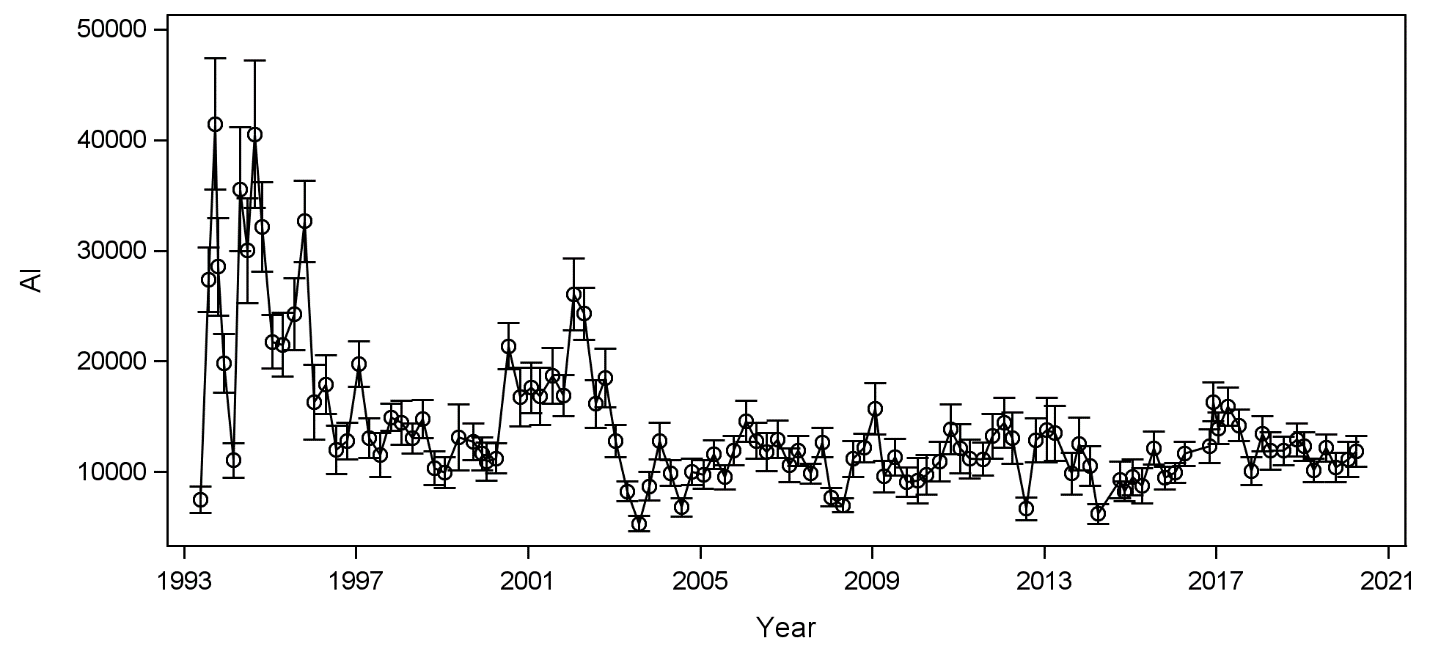 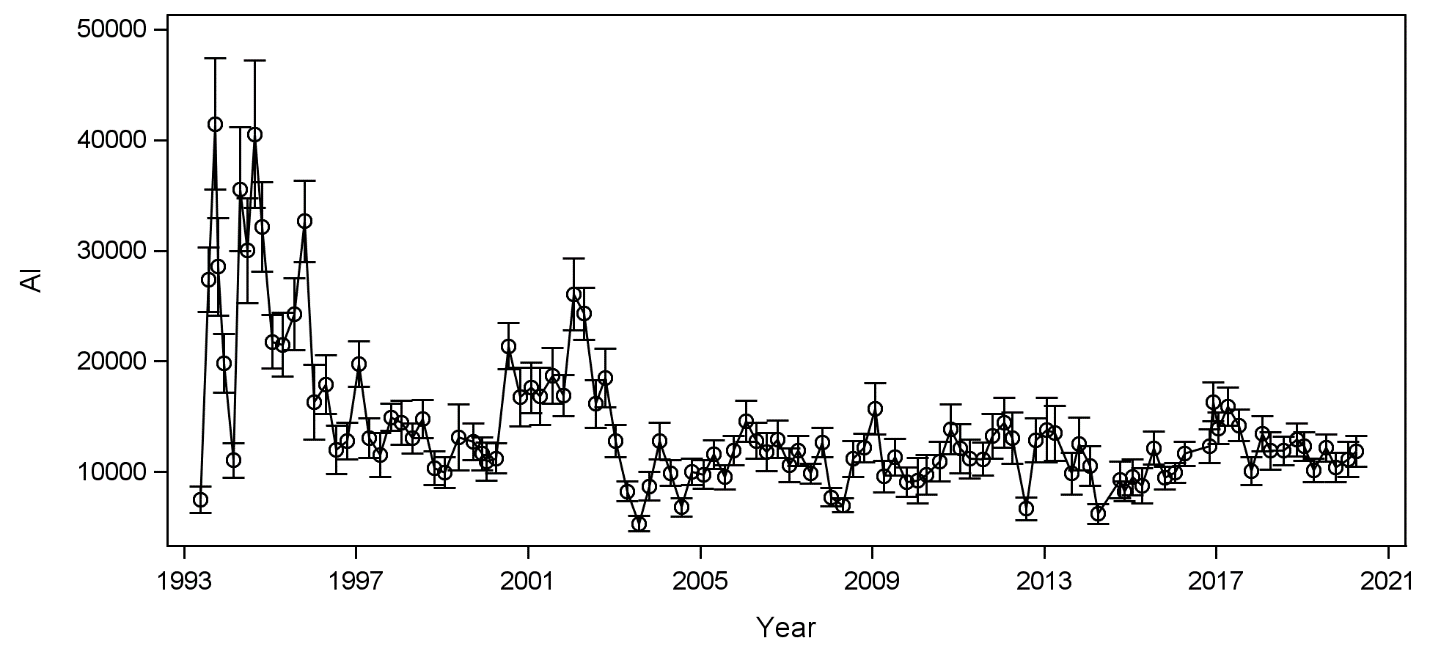 Copper values show elevated copper concentration spikes in 1995 and 2020 but a general decrease over time (Figure Figure S1b Copper(Cu) values in sediment overtime (mg/kg).S1b).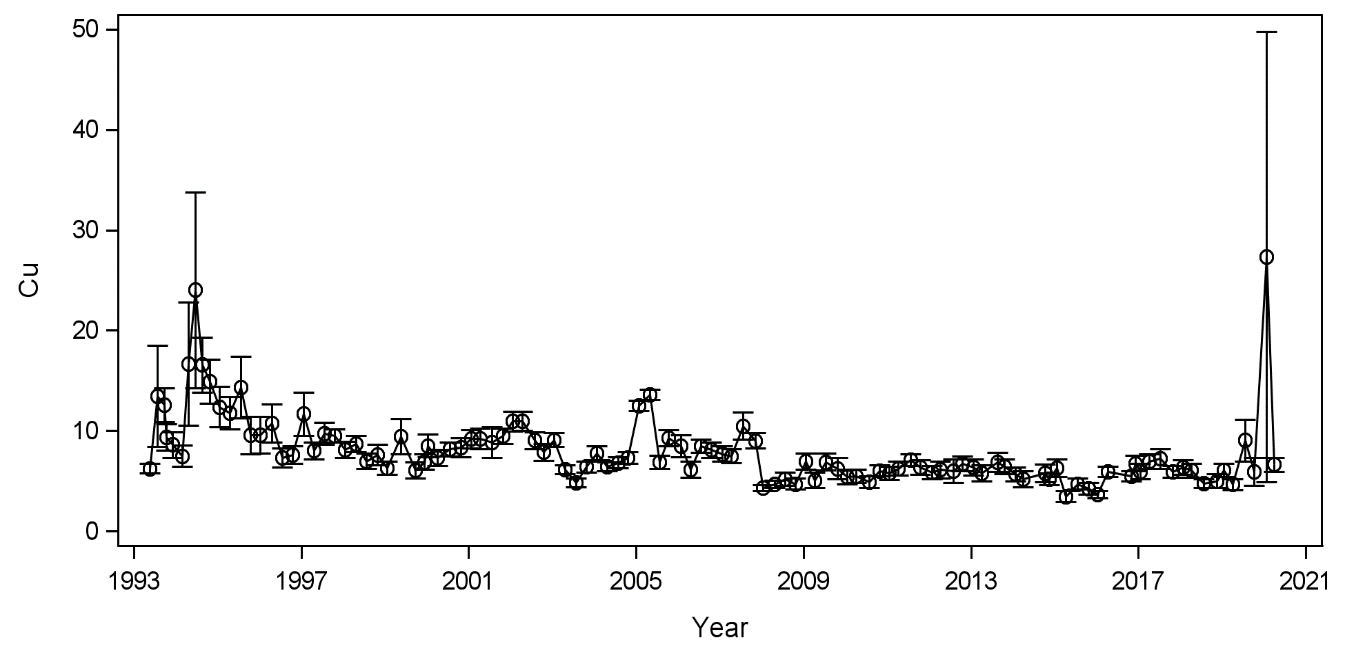 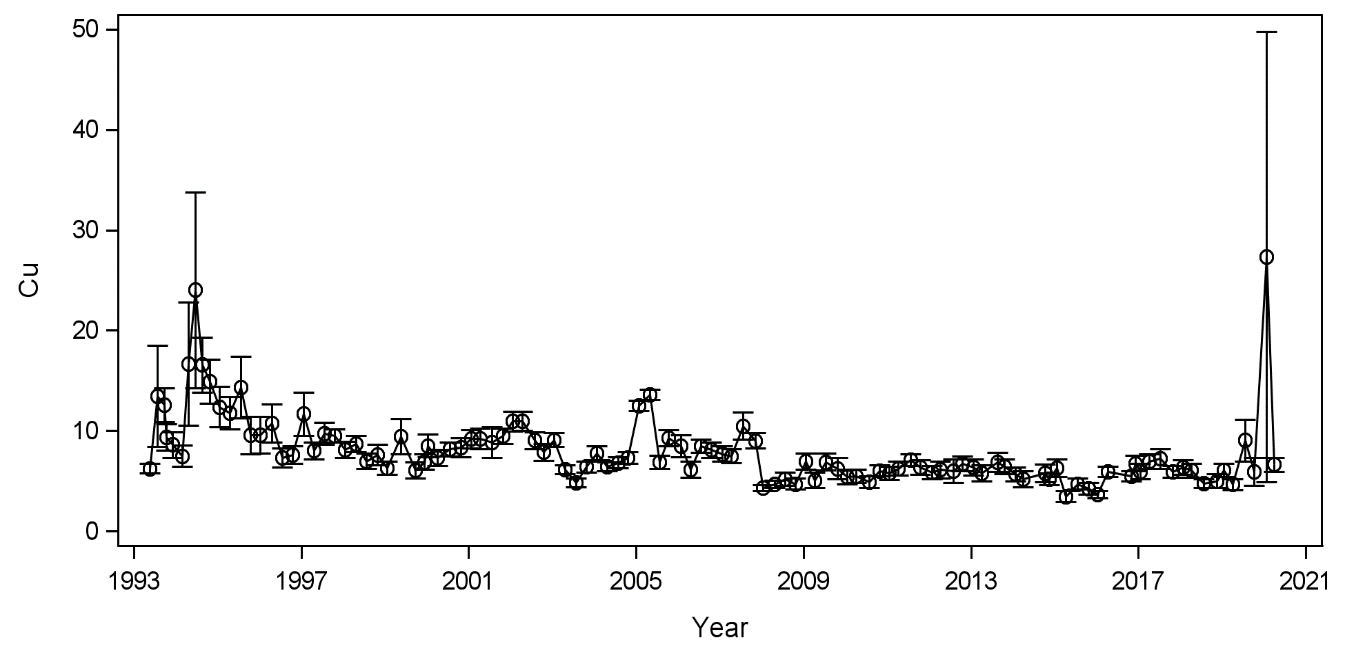 Mercury concentrations begin at ~0.06 in 1993, rise to the largest concentration documented for mercury at ~0.65 mg/kg in 1994, and then gradually decline in concentration overtime until 2015 with a spike of 0.58 mg/kg. Mercury concentrations plumet back down in 2016 and remain low into 2020 (Figure S1c)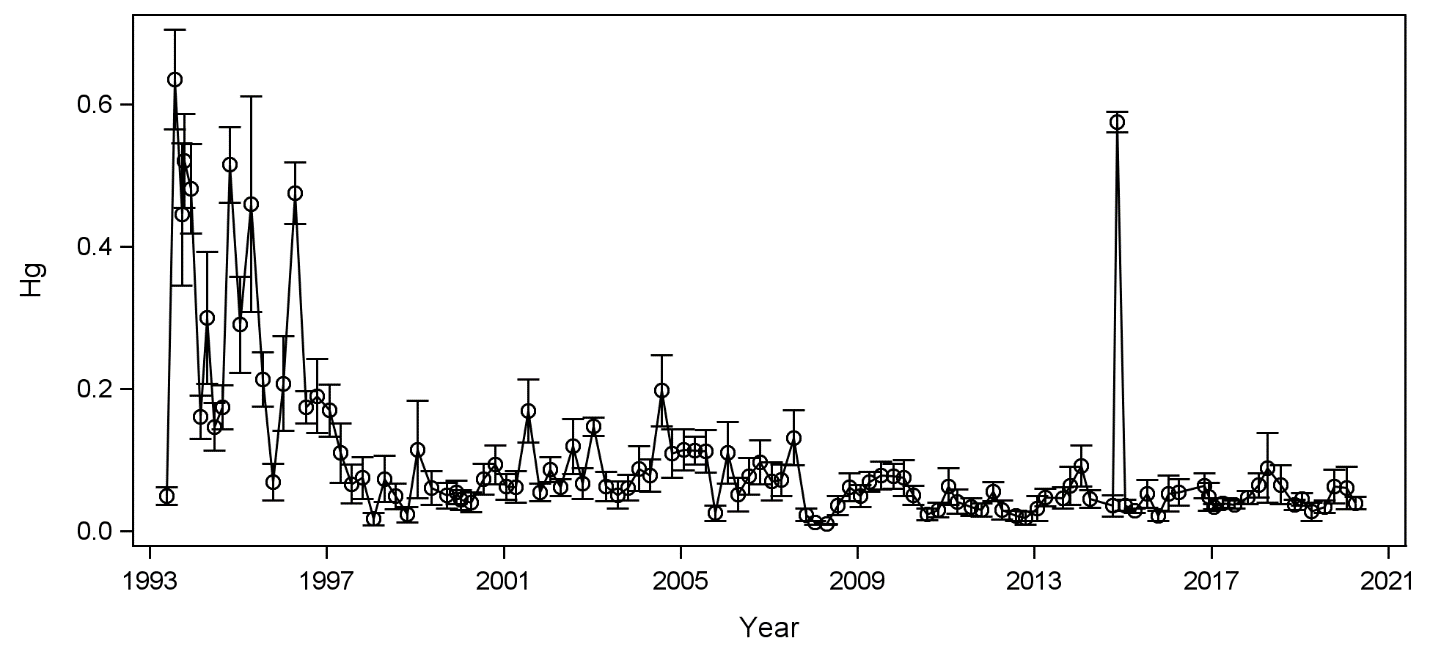 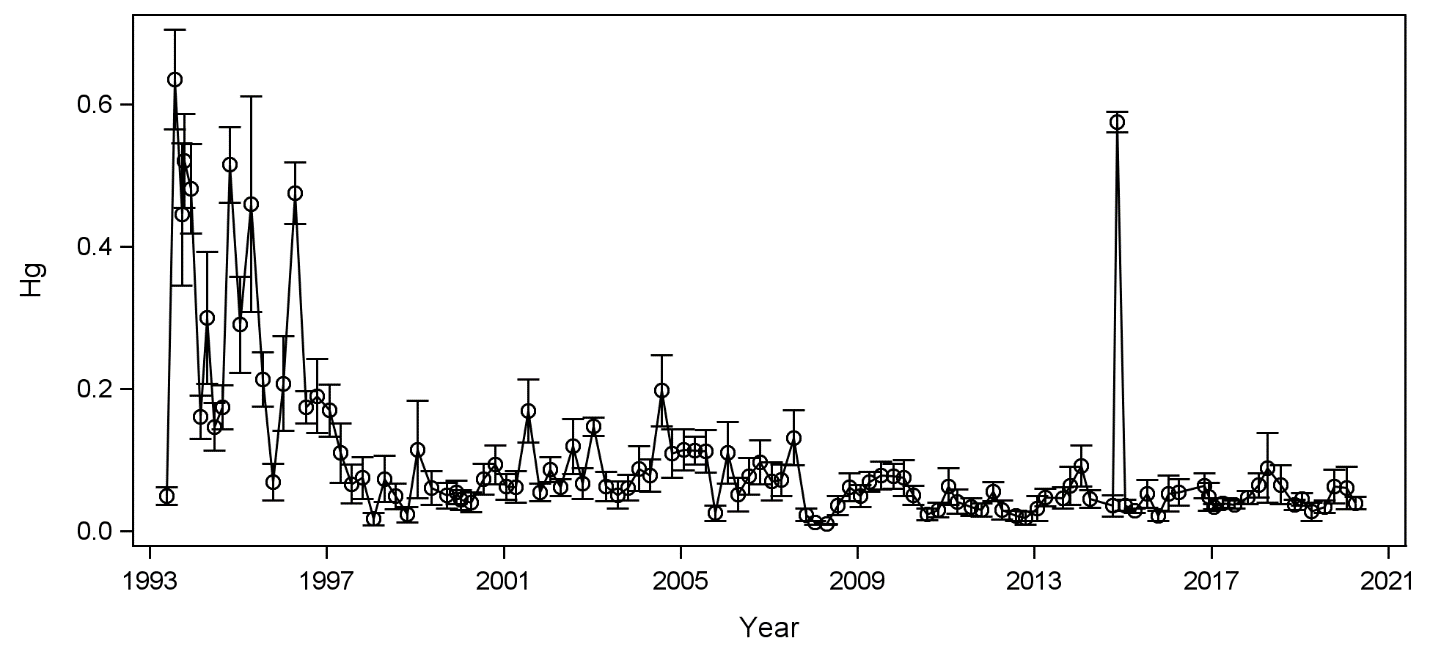 Lead concentrations begin at 3 mg/kg in 1993, increase to 30 mg/kg in 1995, decrease to 10 to 15 mg/kg from 1996 to 2003, increase to 25 mg/kg in 2002, and then remain between 5 to 10 mg/kg from 2003 till 2020 (Figure S1d 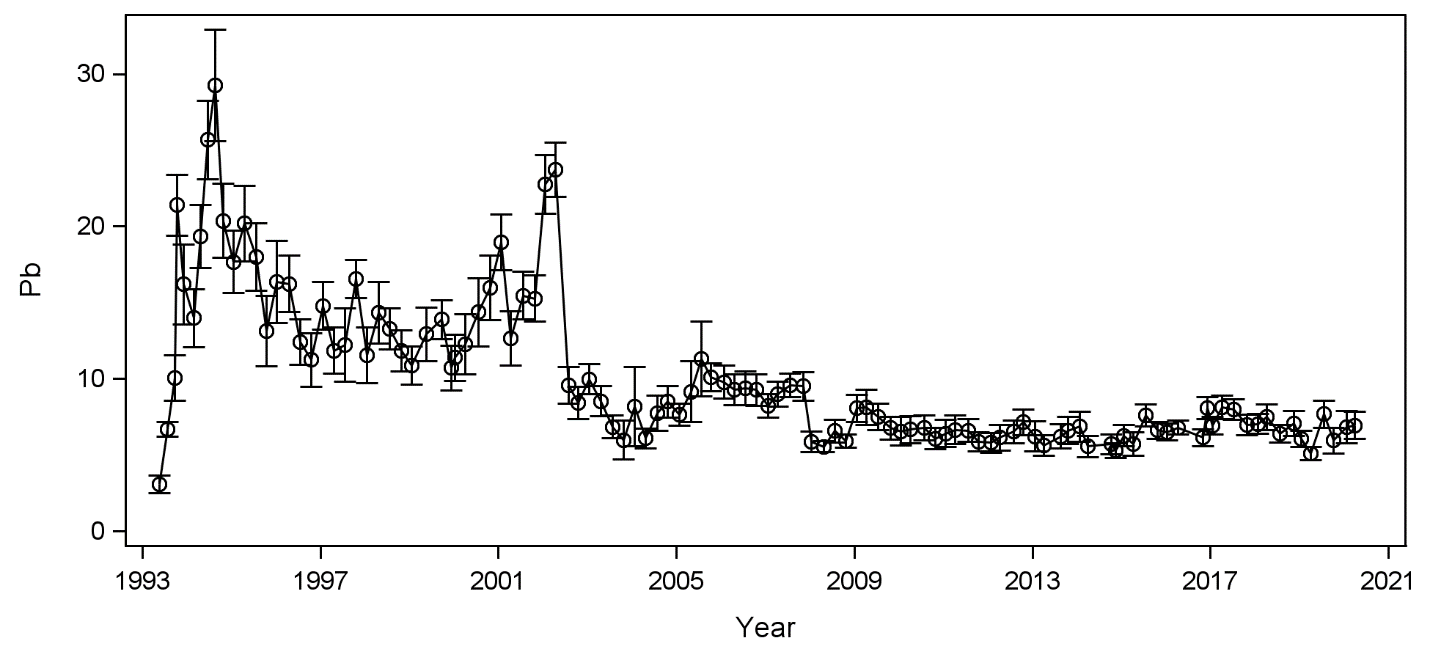 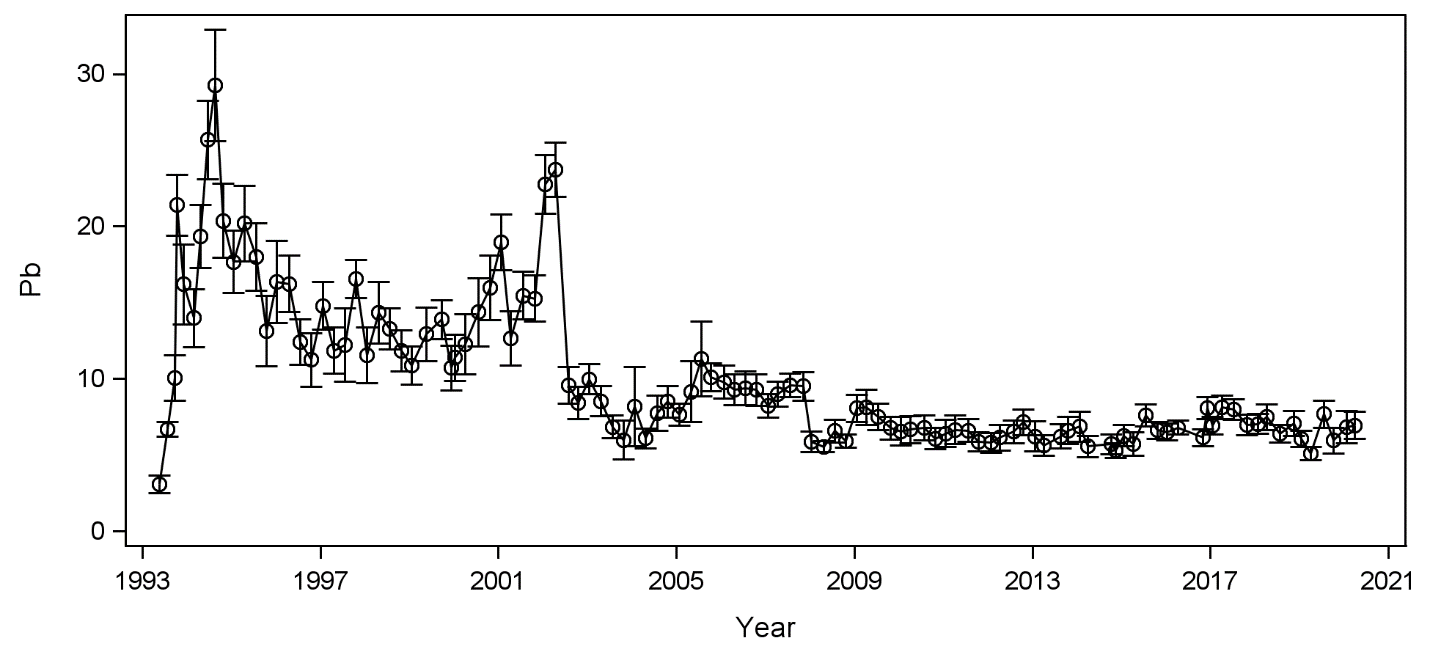 Zinc concentrations show to be decreasing overtime with larger spikes in 1994, 1995, 2001, and 2020 (Figure S1e).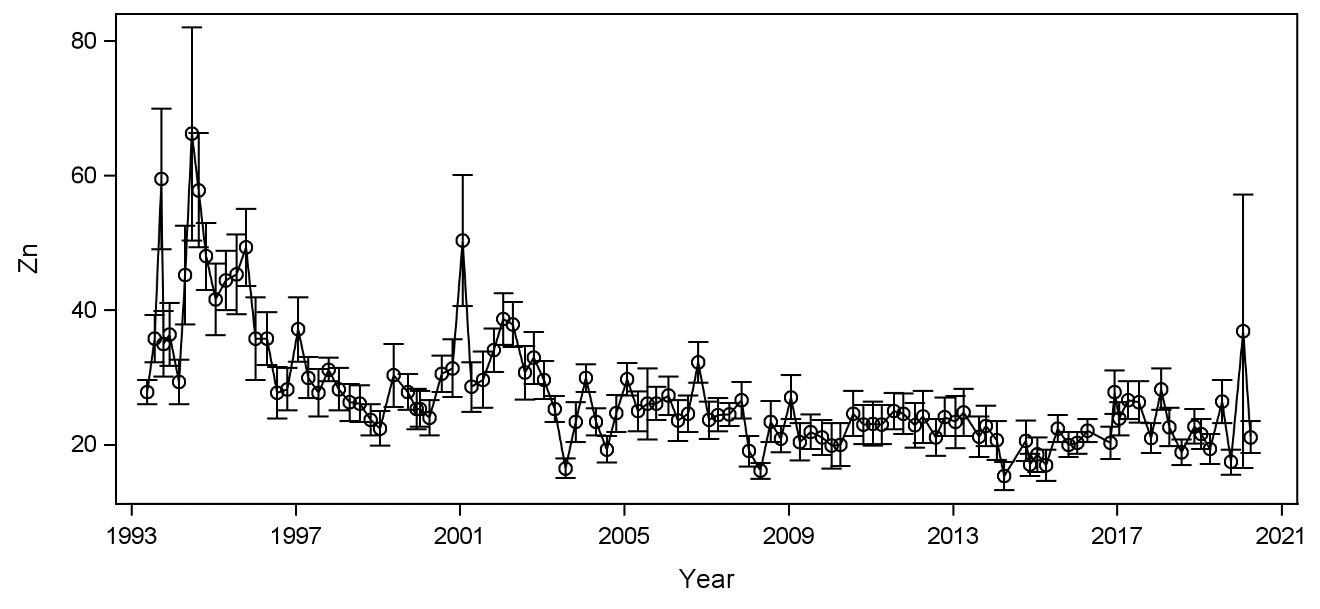 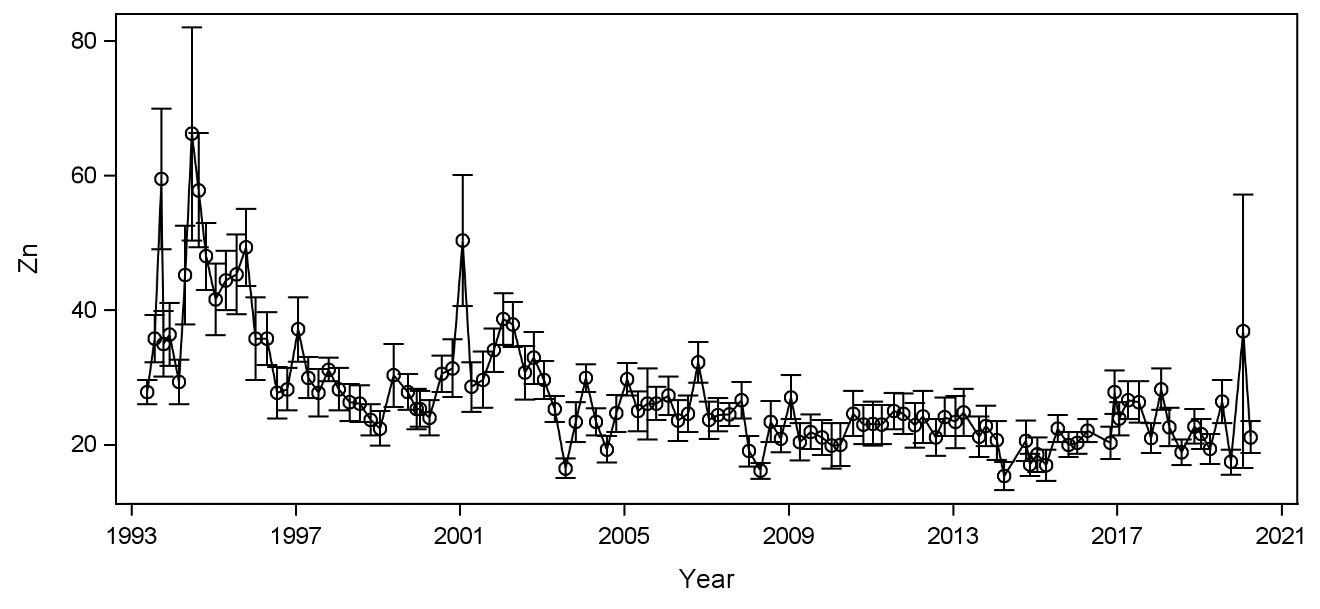 Chemical oxygen demand (COD) fluctuates minimally from 1993 to 2015 with COD values ranging from 20 to 160 mg/L. COD values begin increasing significantly in 2016 till 2020 with a large spike in 2019 of ~530 mg/L (Figure S1f).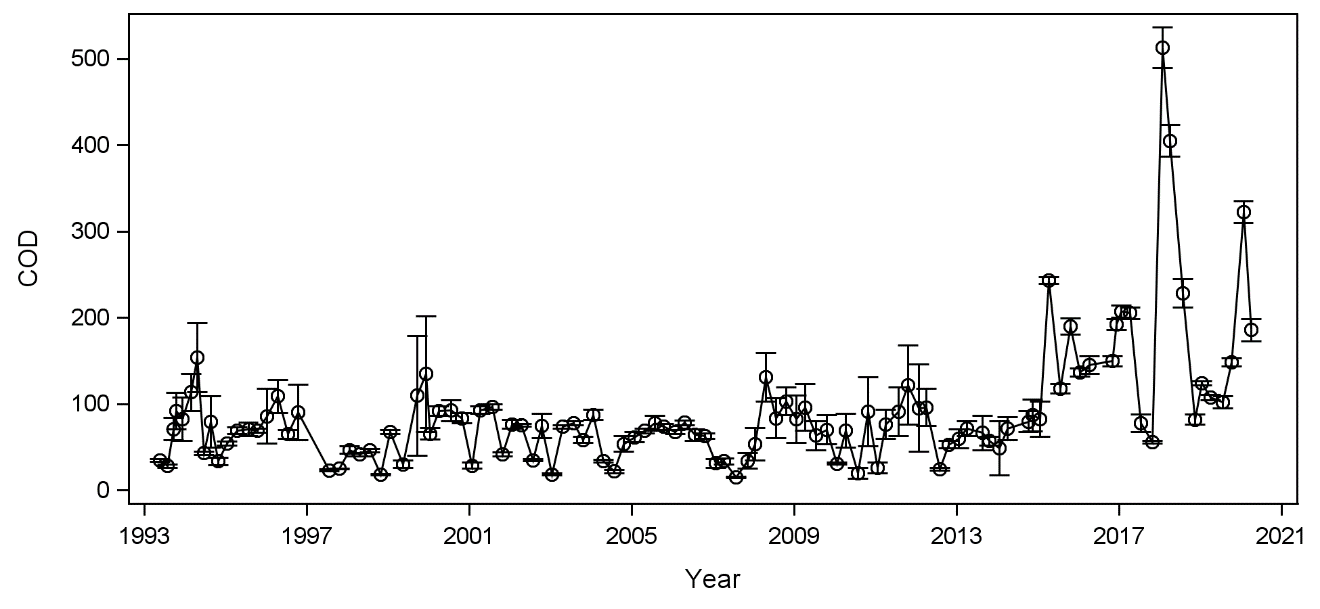 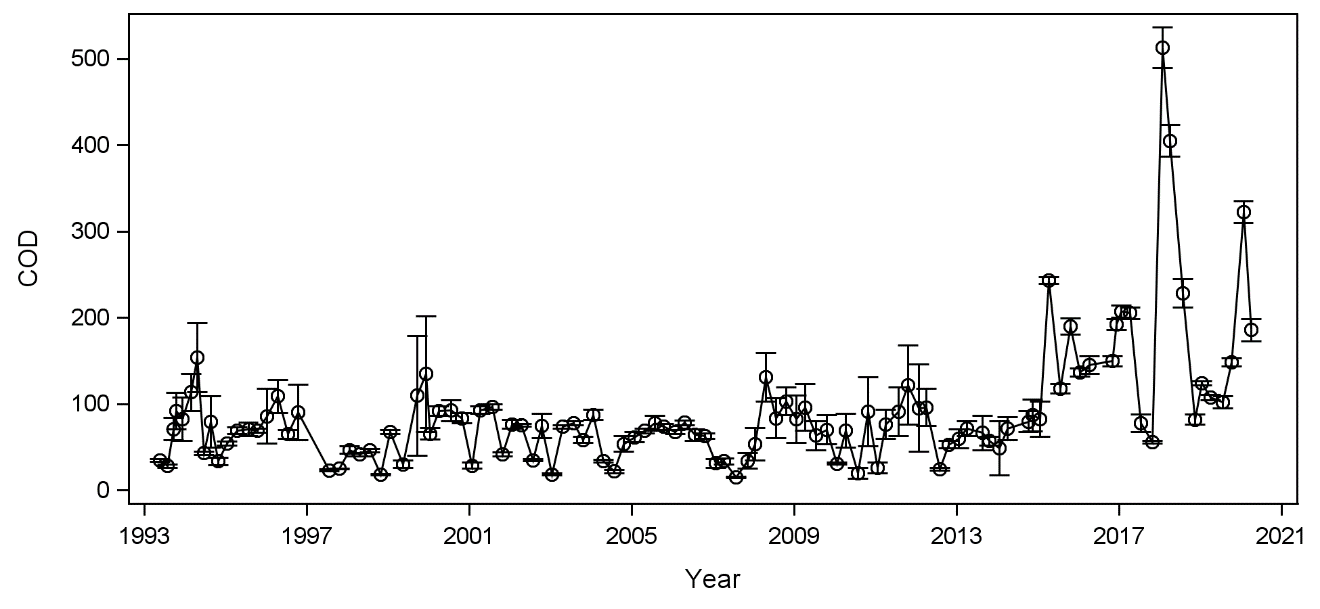 Dissolved oxygen (DO) values fluctuate yearly with 5.75 mg/L being the lowest DO value recorded and 11.90 mg/L as the highest DO value recorded (Figure S1g)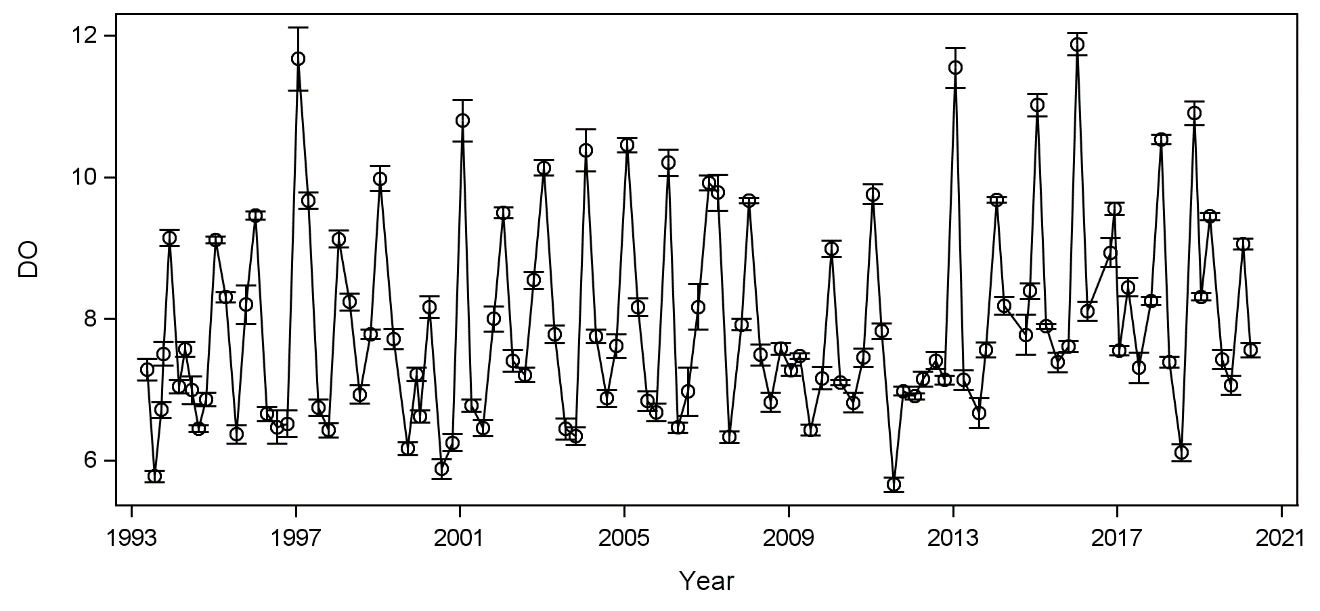 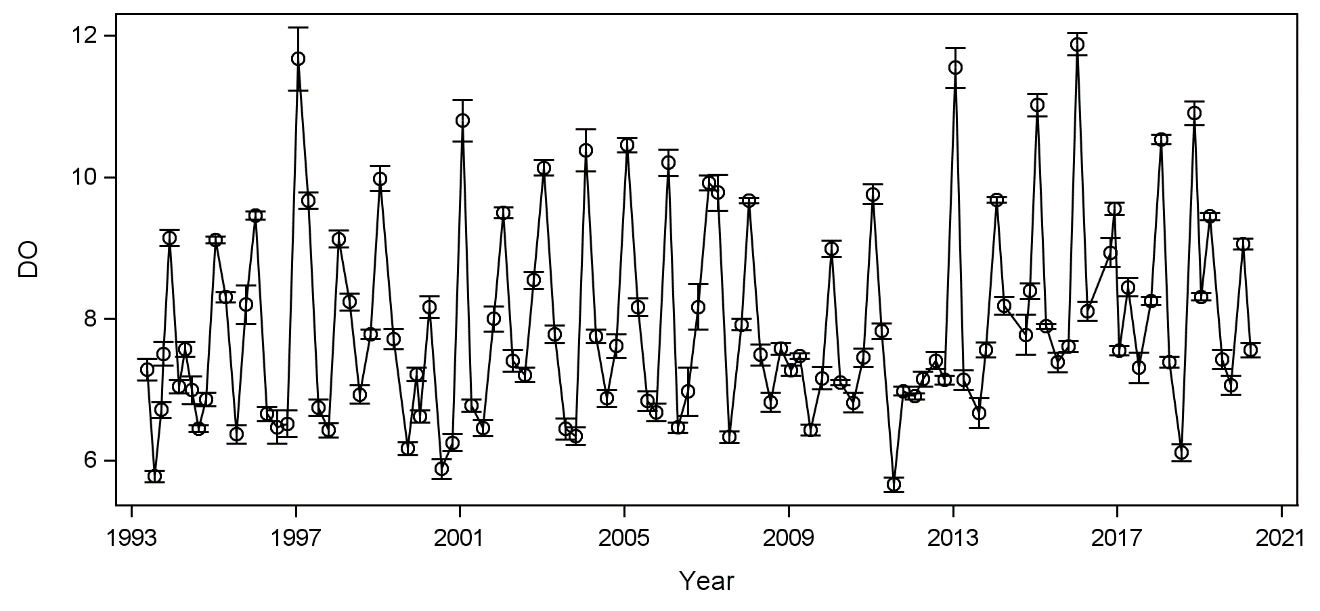 Dissolved Organic Nitrogen (DON) concentrations began at 0.5 mg-N/kg in 1993 then gradually increased to 3 mg-N/kg in 2002 (Figure S1h).  DON concentrations were then <1 mg-N/kg in late 2002 till 2010. In late 2010, early 2011, DON concentrations rose to 1.7 mg-N/kg and fluctuated up and down till 2020. One spike is shown for DON concentrations in 2017 at 3.5 mg-N/kg.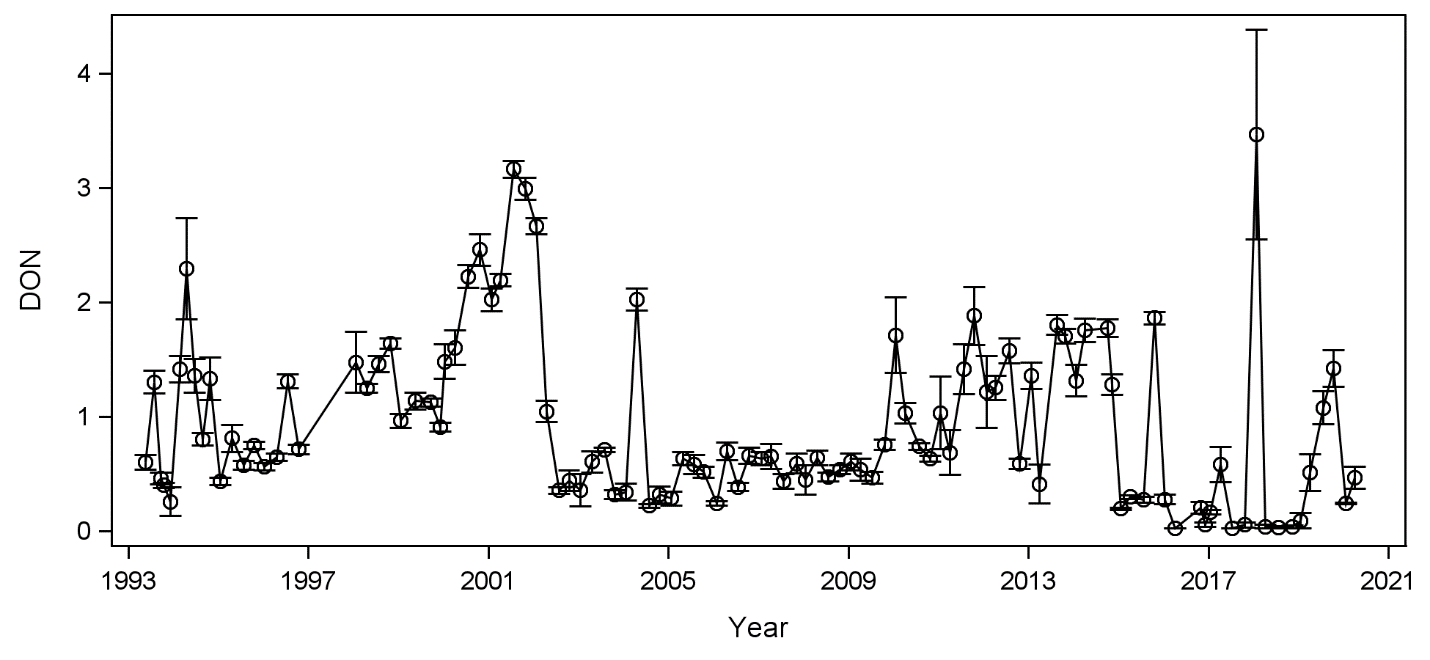 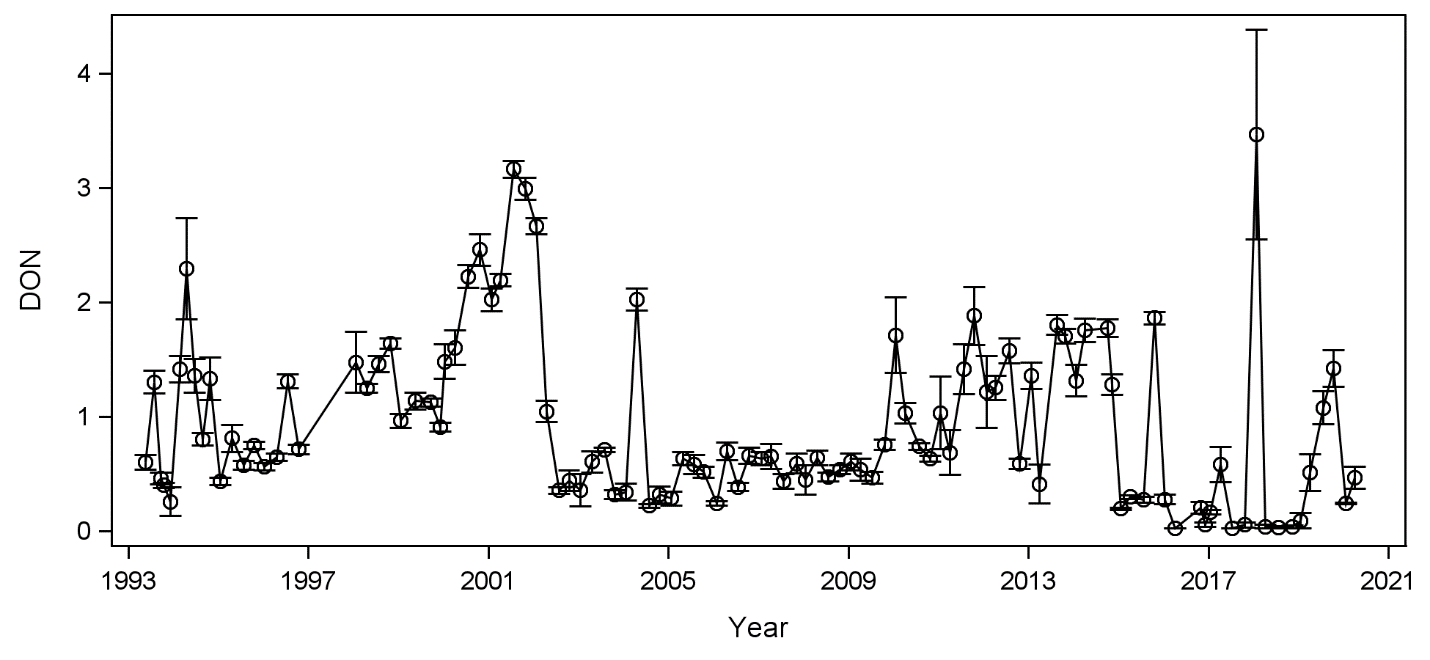 Phosphate (PO4) concentrations fluctuated minimally overtime and remained at or below 0.2 mg/L but did present three noticeable spikes in 2001 (0.3 mg/L), late 2002 (0.4 mg/L), and late 2008 (1.3 mg/L) (Figure S1i).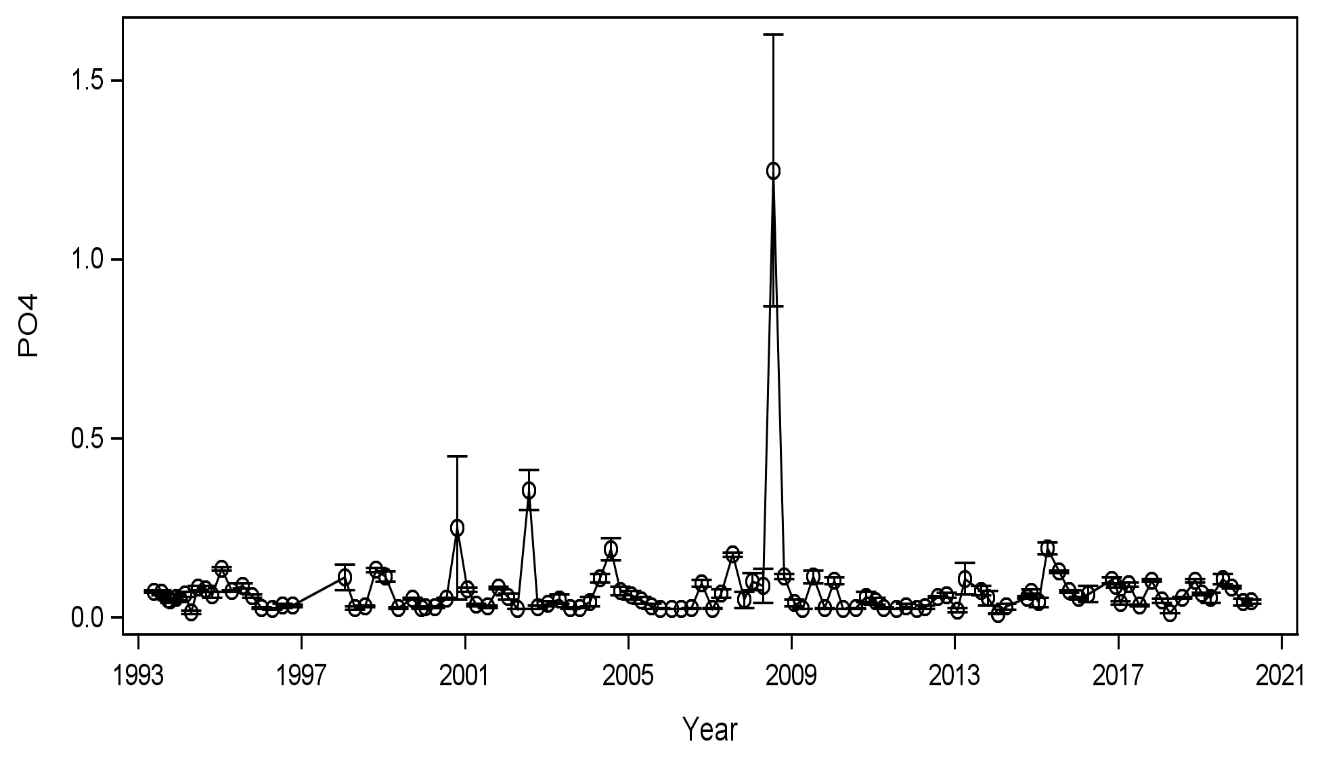 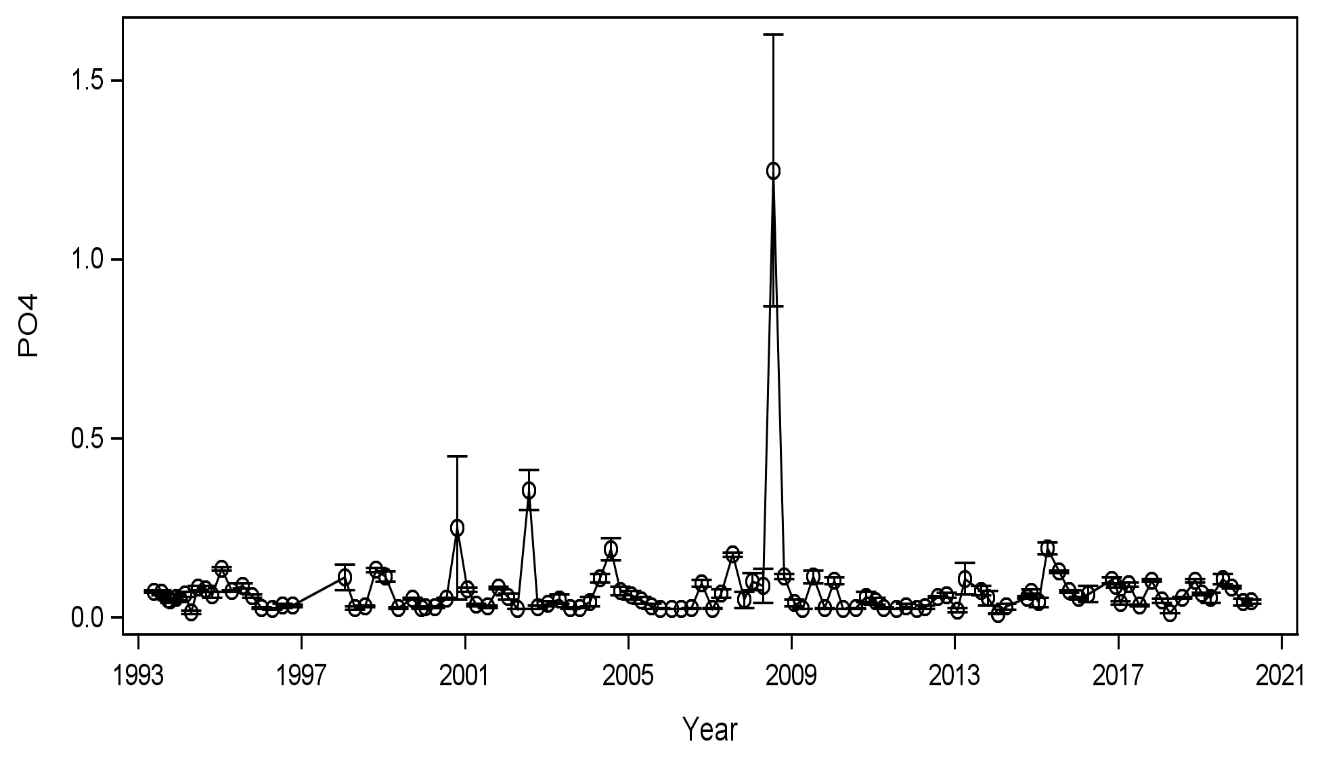 Units of pH fluctuated between 7.5 and 8.5 as expected over the course of data collection from 1993 to 2020 (Figure S1j). Spikes were seen in pH in years 1995 (7.25 S. U.), 2010 (7.1 S.U.), late 2012 and 2013 (8.7 S.U.), and 2016 (9.3 S.U.).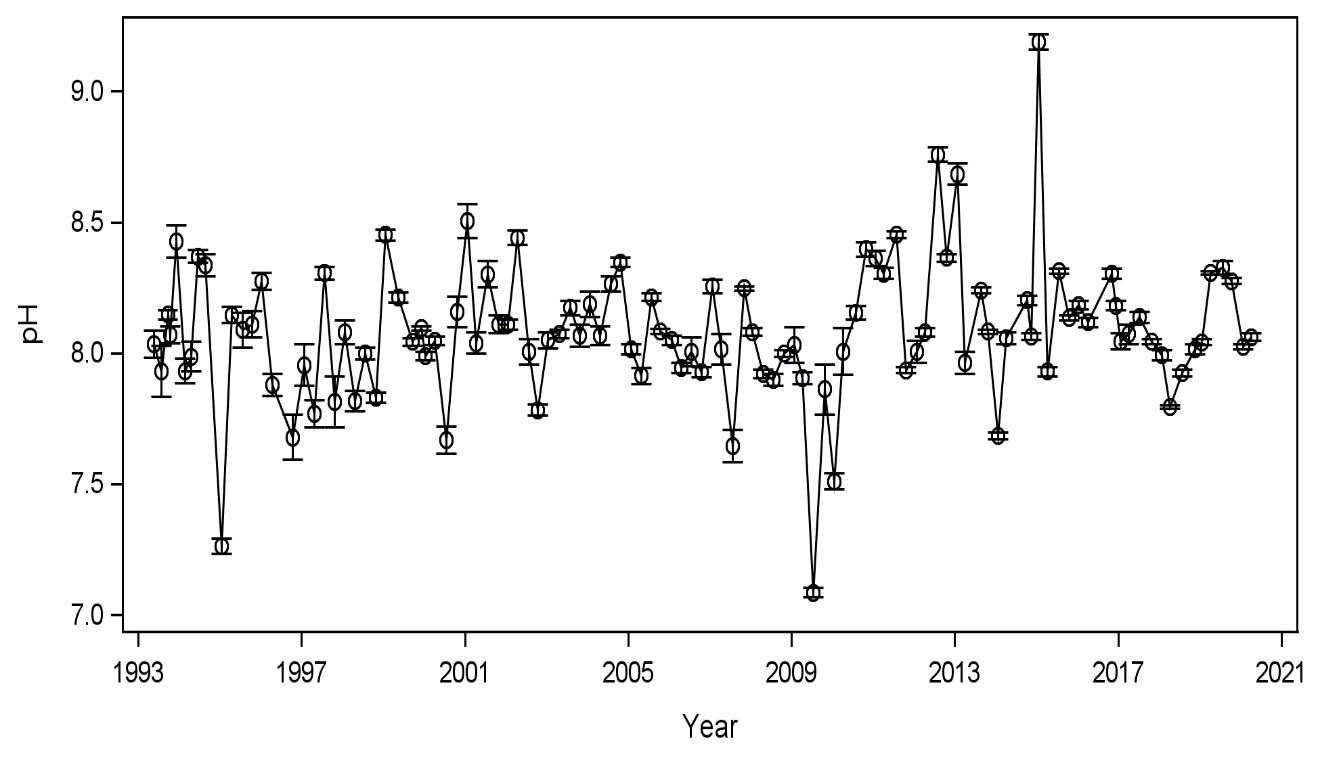 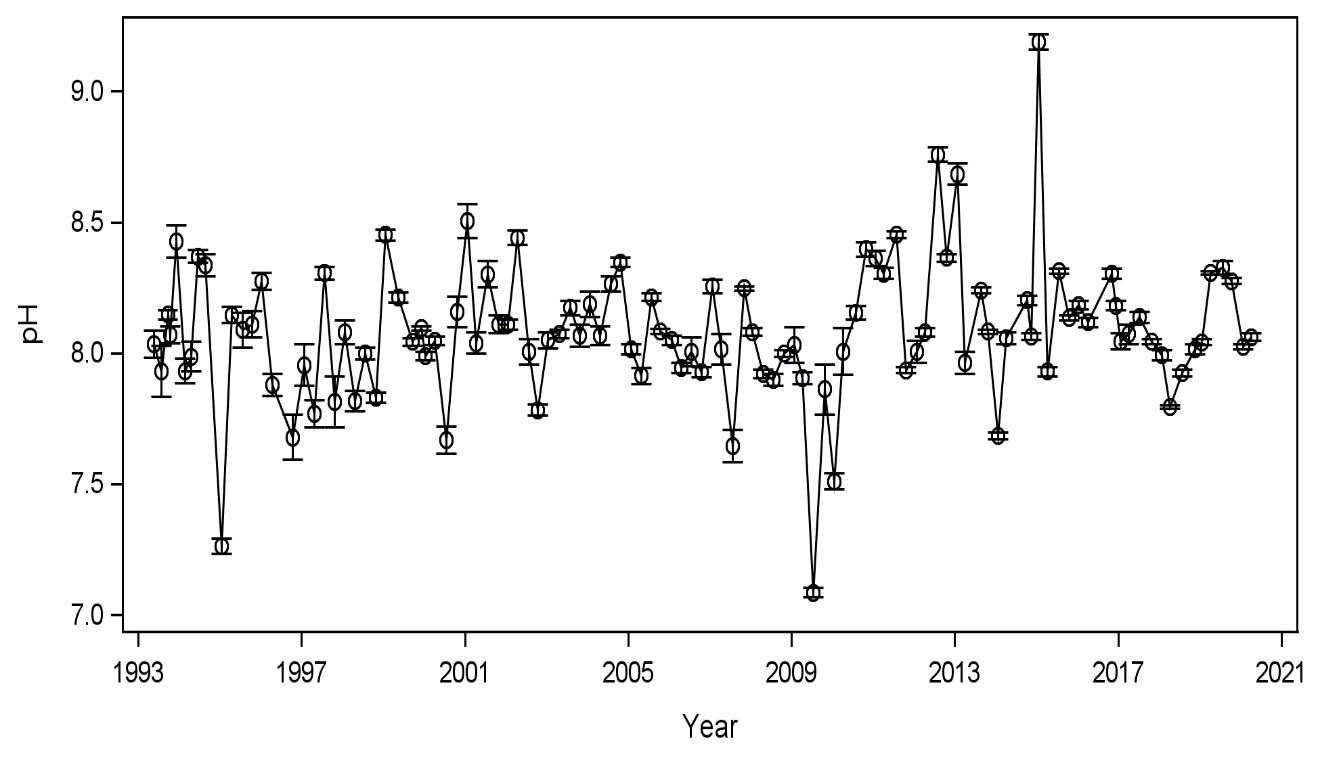 Sulfate (SO4) concentrations fluctuated from 0 to approximately 2400 mg/L from 1993 to early 2008. Beginning in late 2008 concentrations began increasing to a maximum of 3,300 and then began decreasing once more in 2014 (Figure S1k).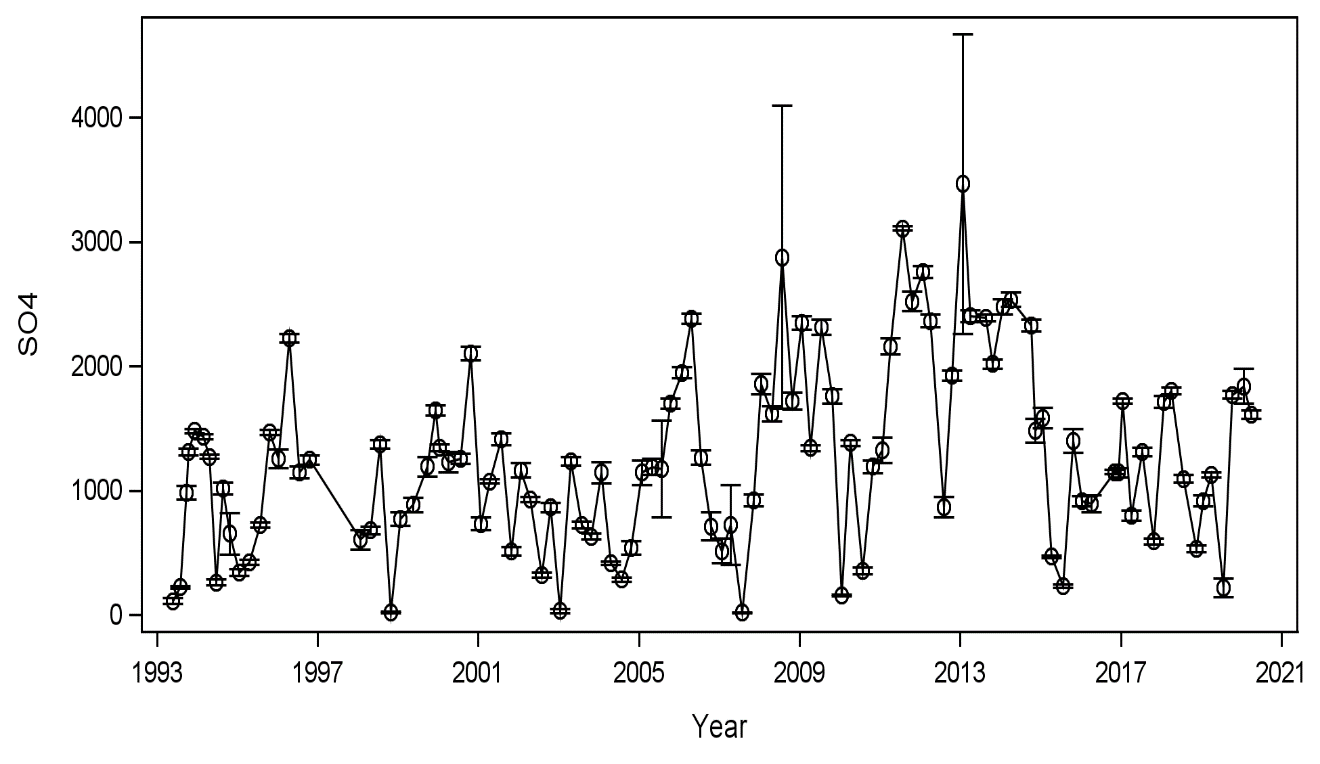 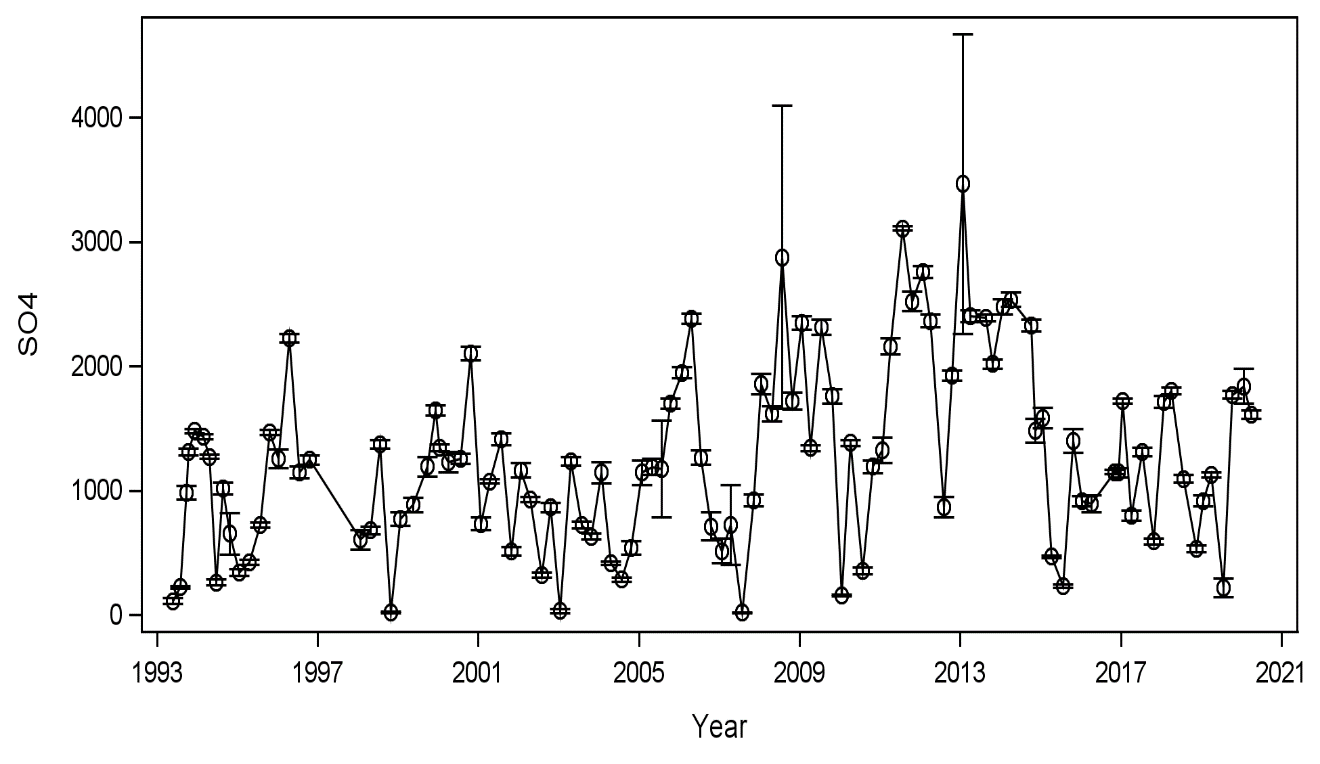 Salinity fluctuated seasonally each year (Figure S1l). The lowest salinity value recorded was in 1999, 2008, and 2010 with a salinity of 0 PSU.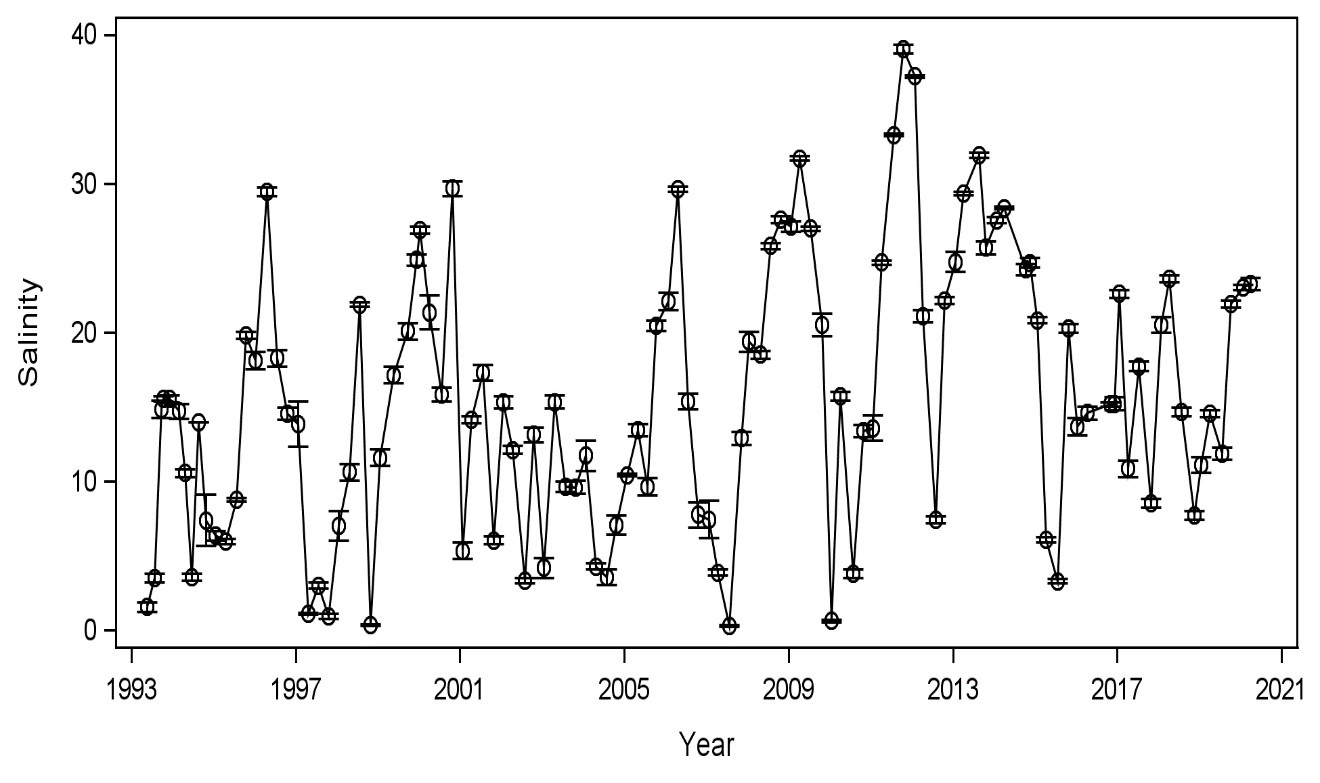 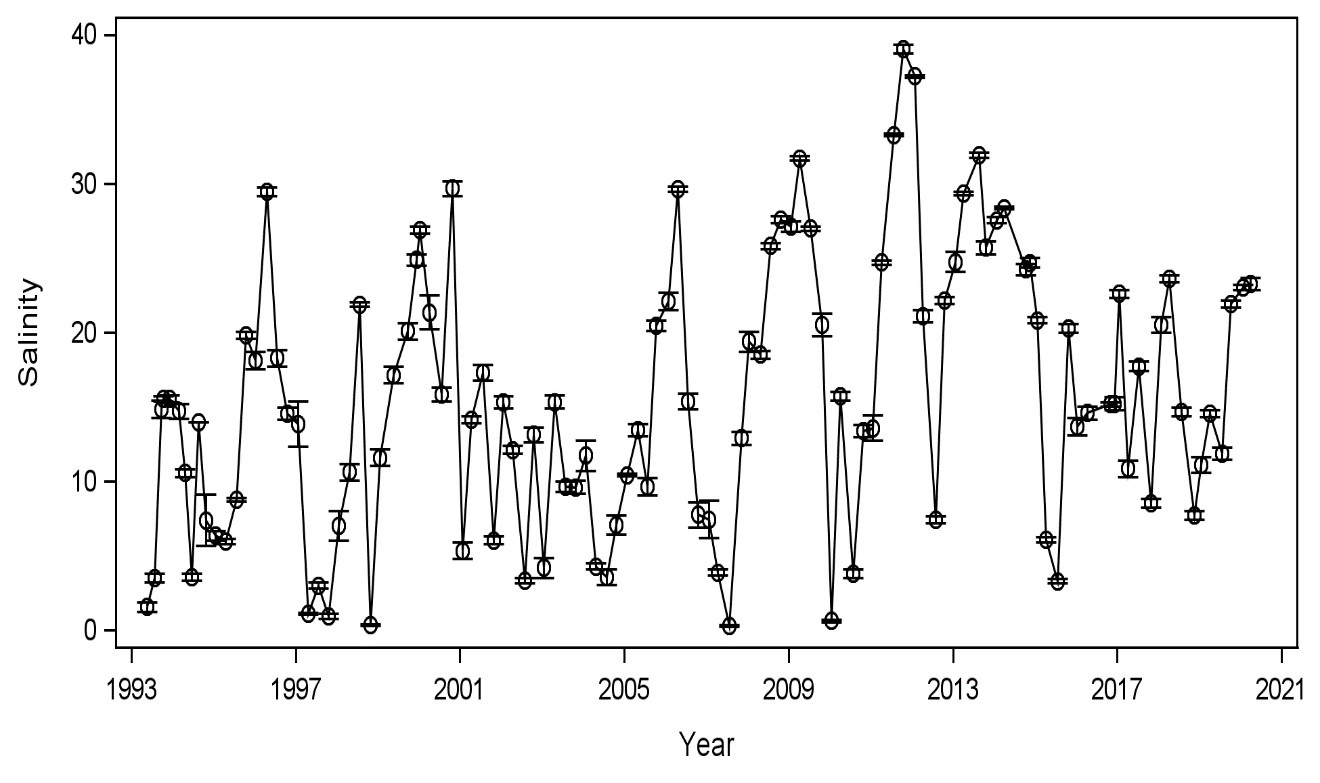 Temperature fluctuated throughout each year (Figure S1m). The highest temperature recorded was 33 degrees Celsius and the lowest temperature was 5 degrees Celsius.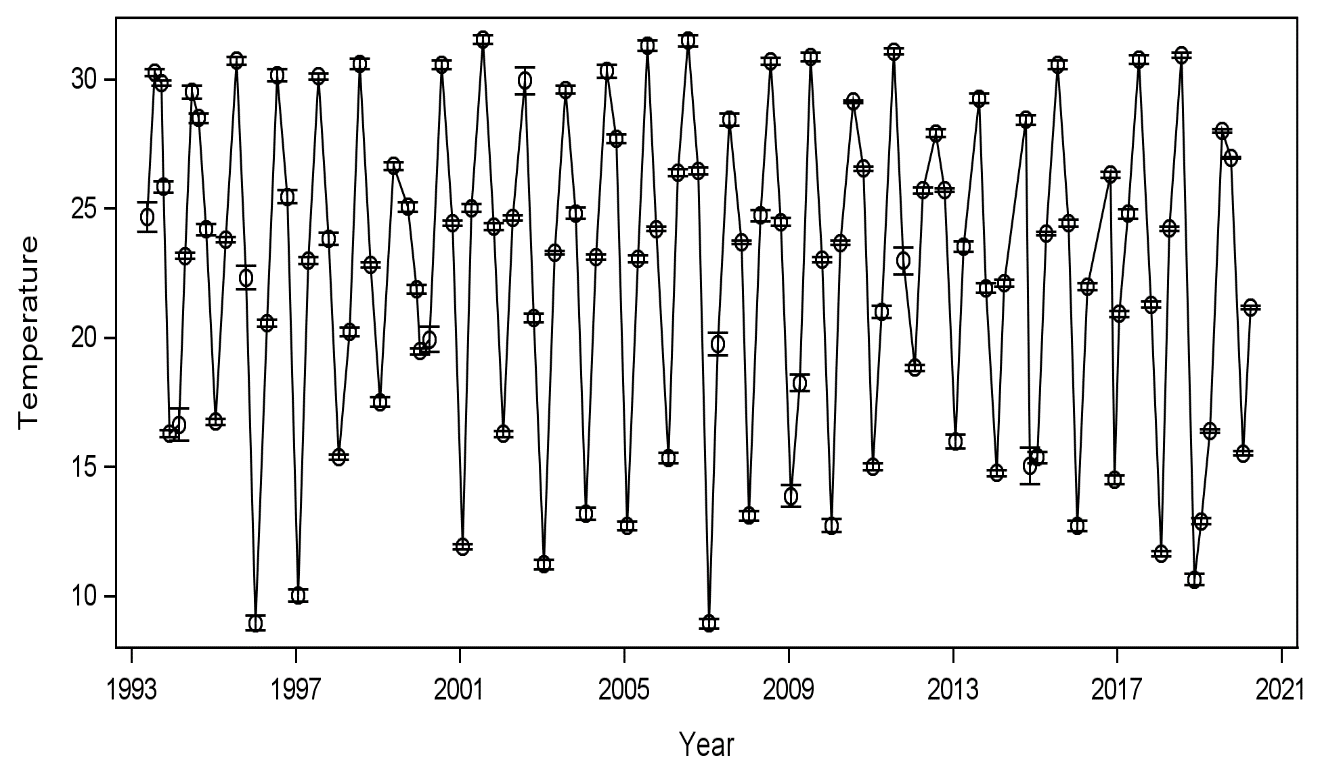 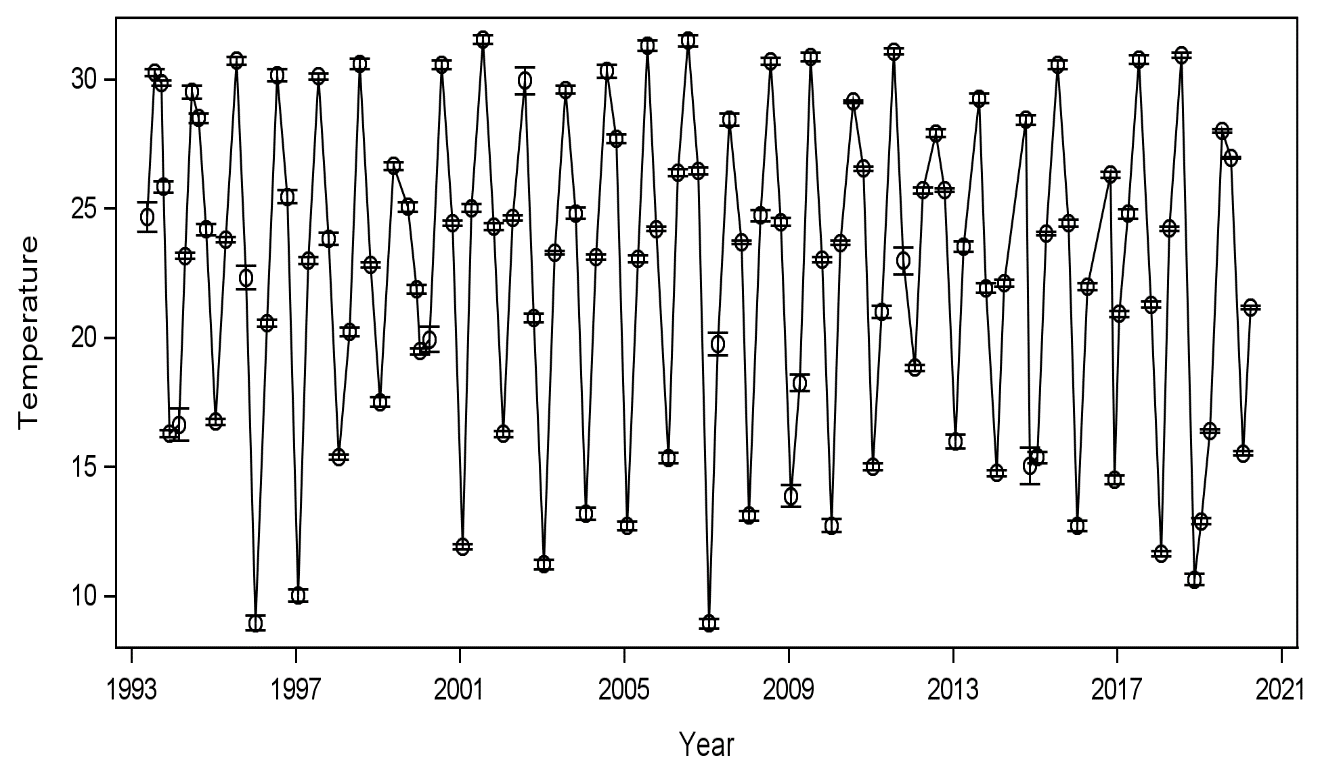 Turbidity values remain low (less than or equal to 100 NTU) over the course of time data was collected; however, turbidity increased in late 1995 (240 NTU), 2003 (120 NTU), late 2004 (180 NTU), and 2010 (210 NTU) (Figure S1n).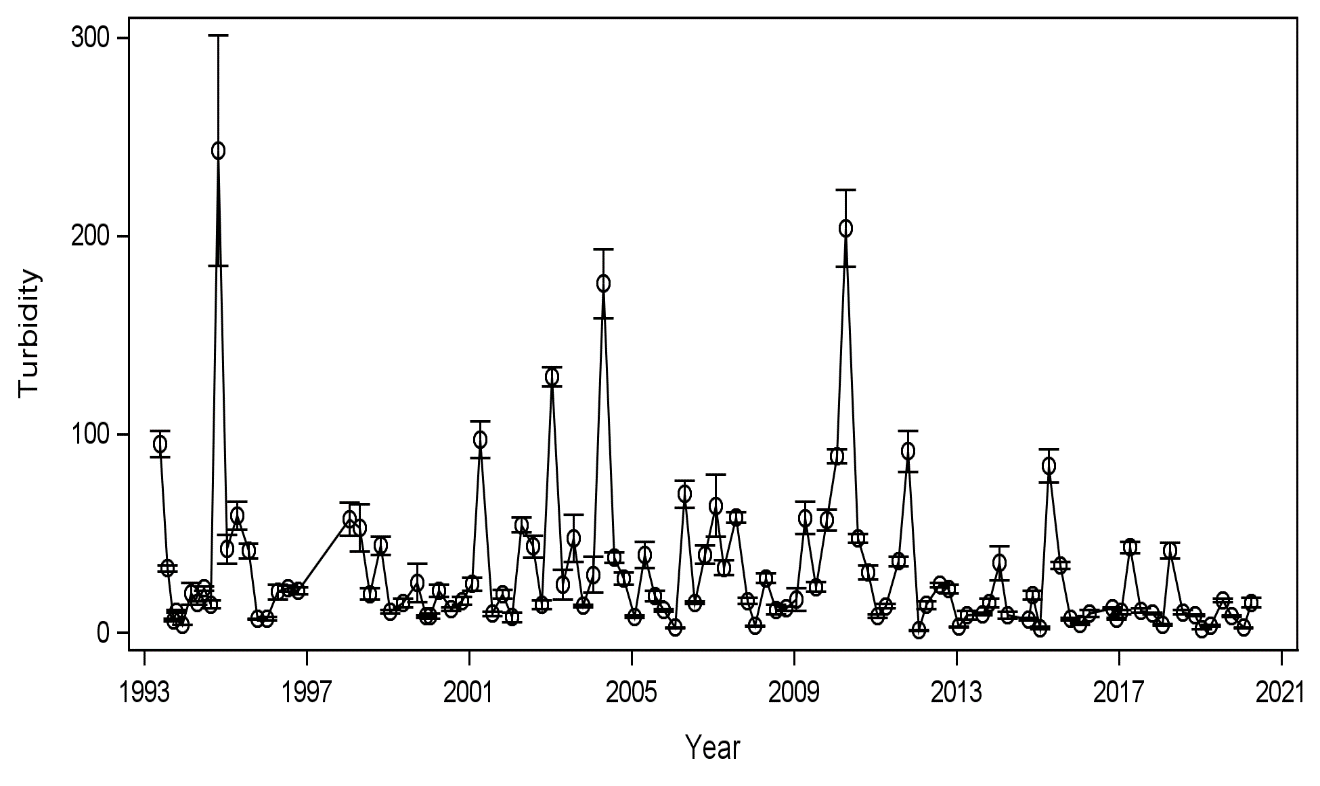 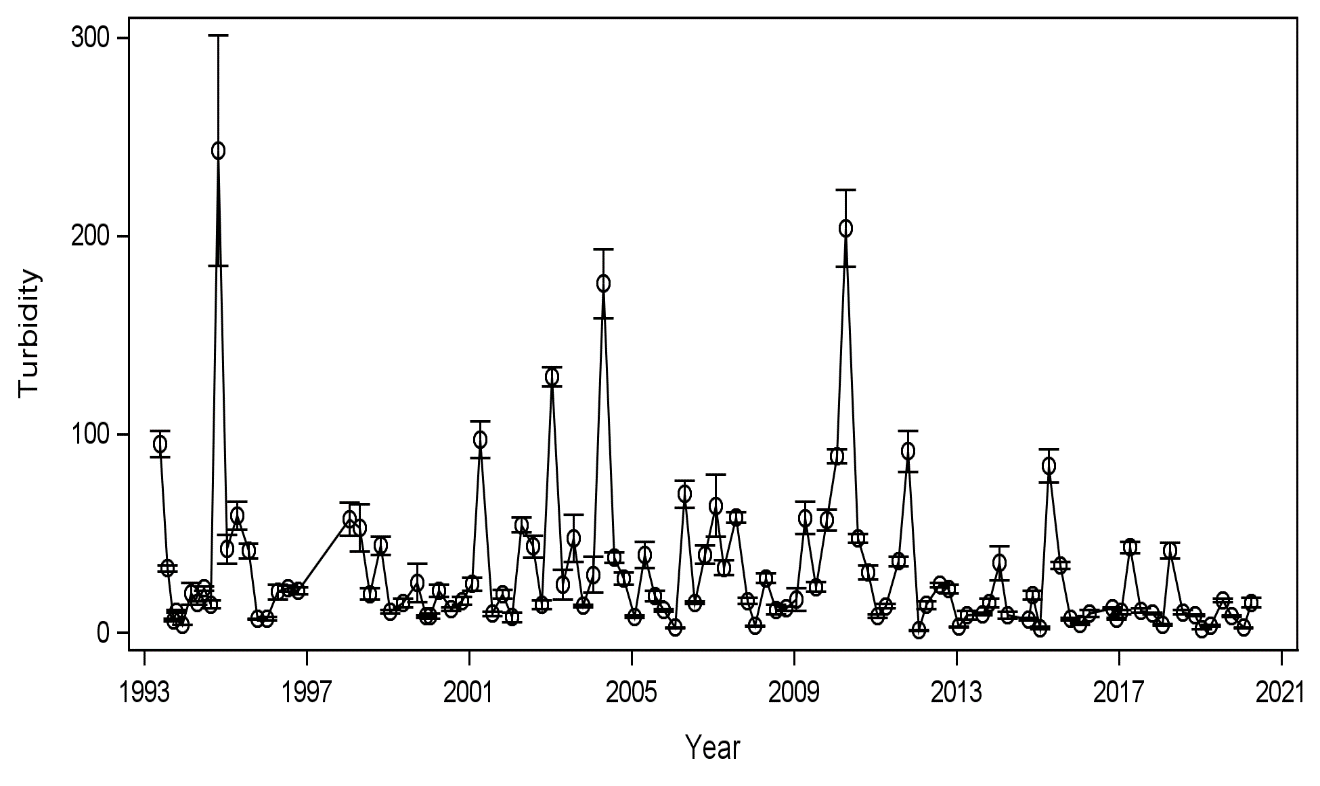 Total Organic Carbon (TOC) concentrations show three primary events throughout the span of data collection (S1o). TOC gradually increases from 3 mg/L to 45 mg/L from 1993 to 2002. After 2002 TOC concentrations begin to decrease to 10 mg/L or less and remains at a lower concentration until 2019 with a large spike at 35 mg/L. After 2019 TOC concentration lowers back down to 6 mg/L.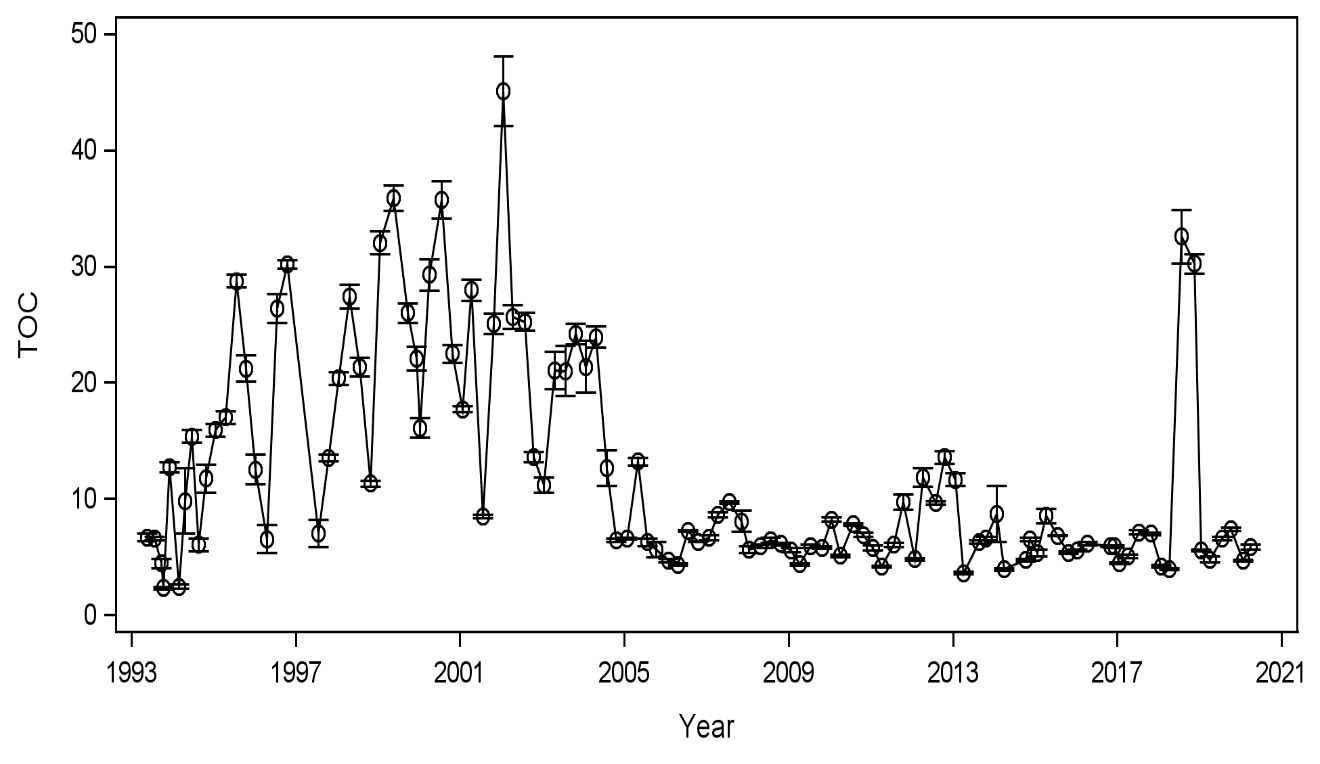 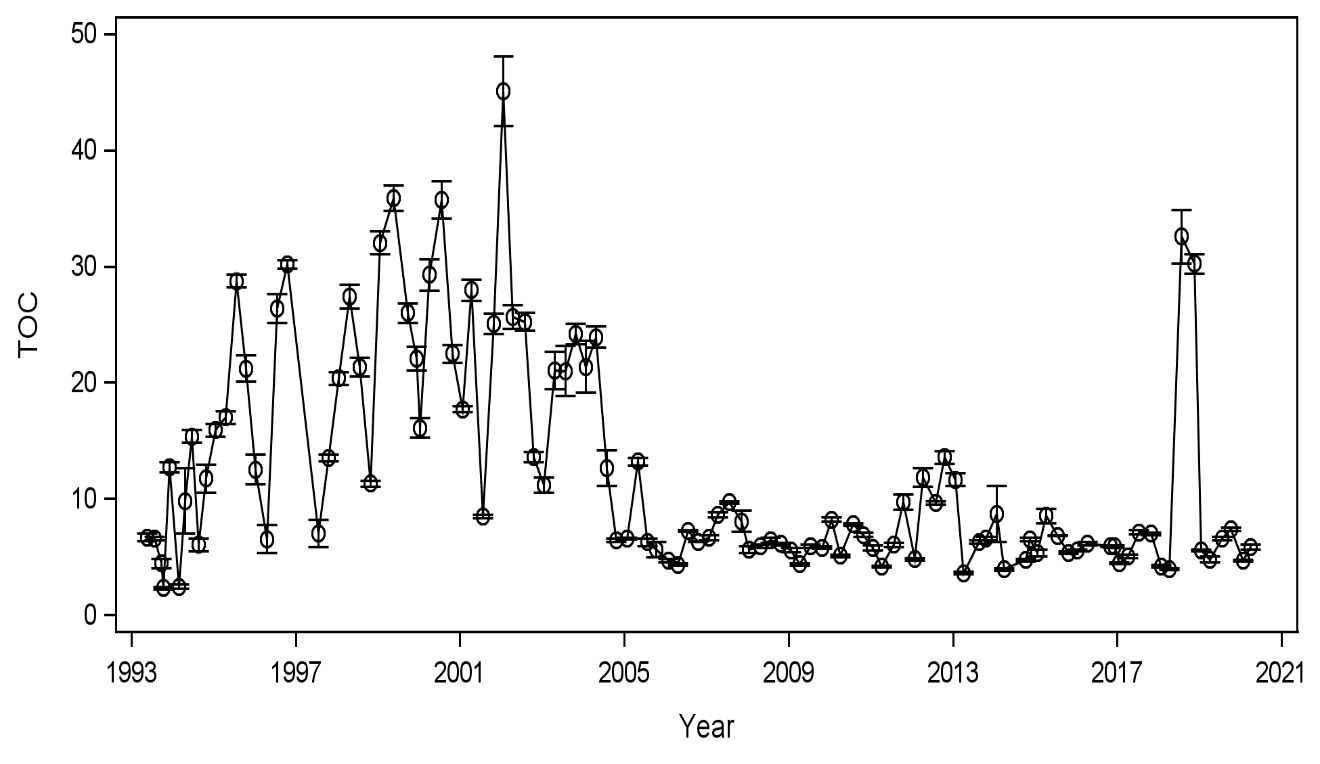 Sand increased over time while silt and clay content decreased (Figure S1p).  After 1997, sand content began to rise from a lower percentage of 40% to 60% and silt and clay content lowered from a percentage in the 40’s to less than 10% by 2020. 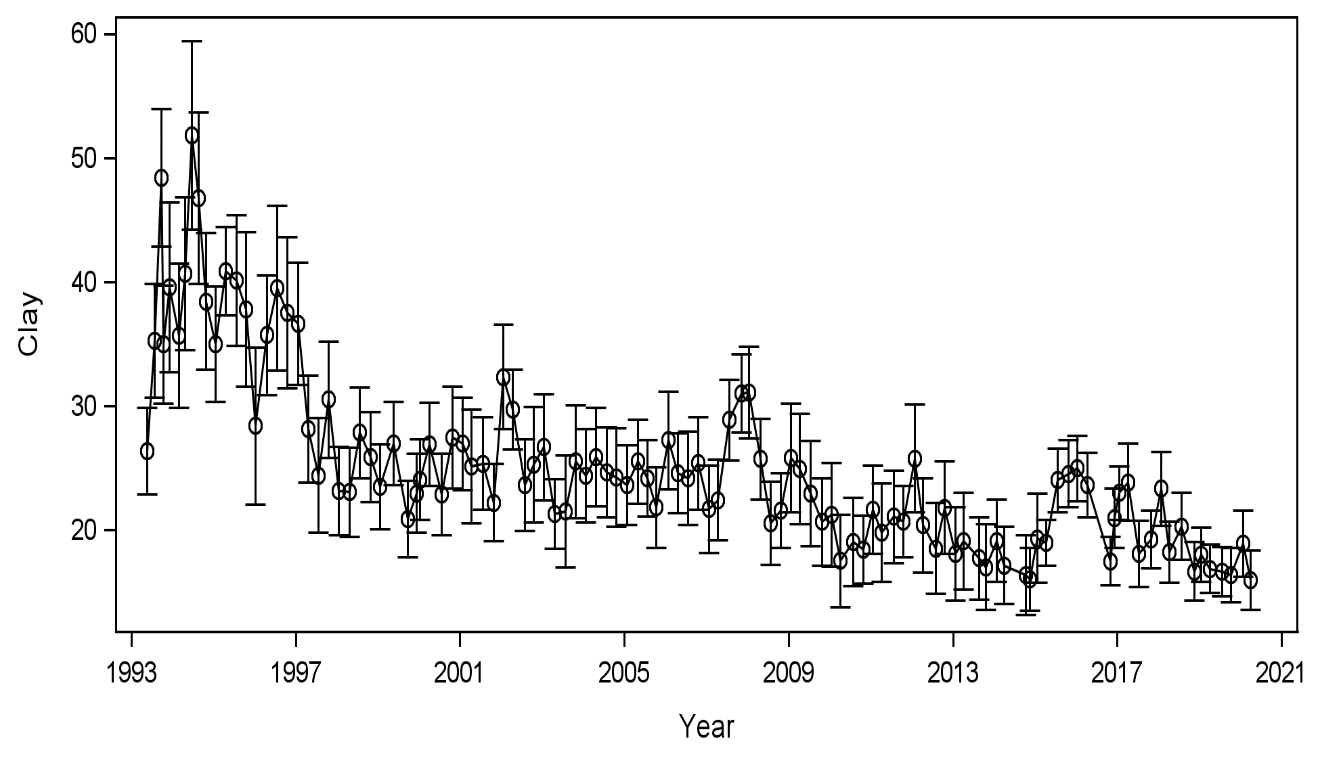 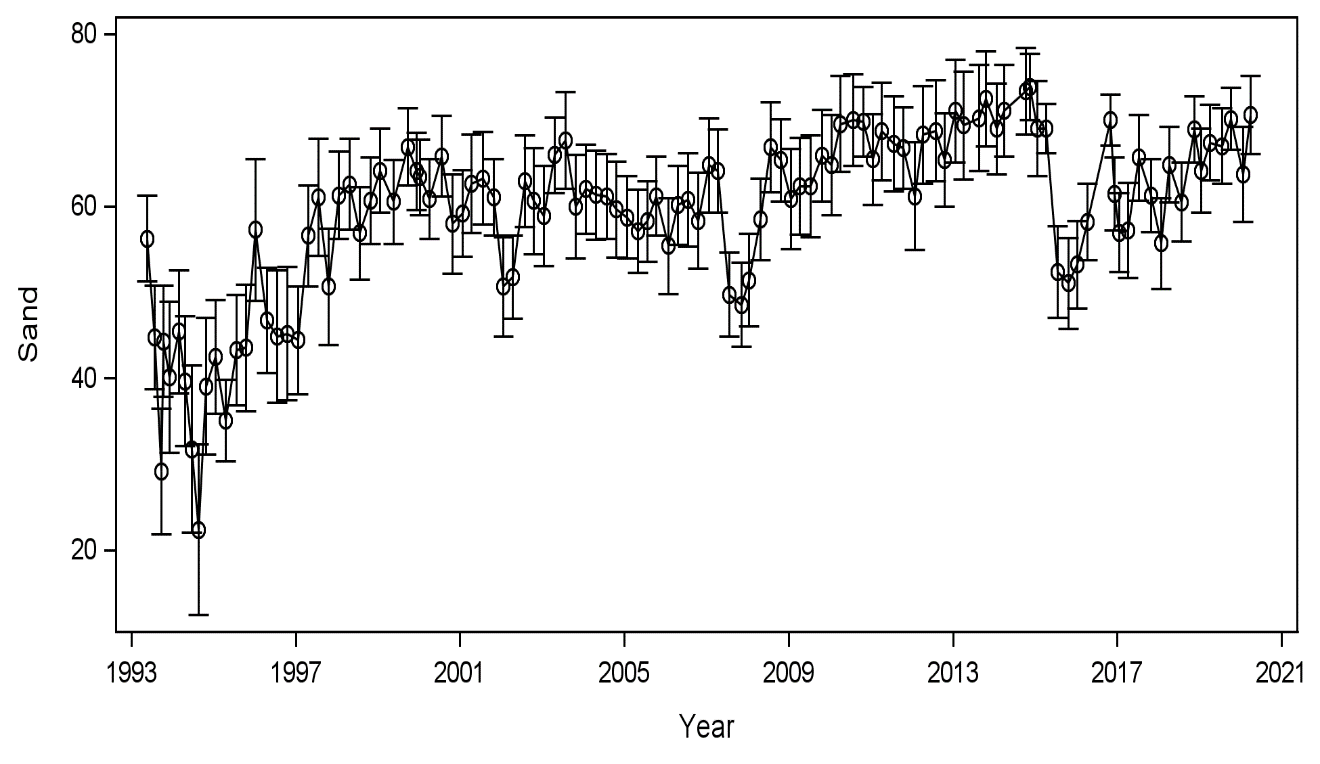 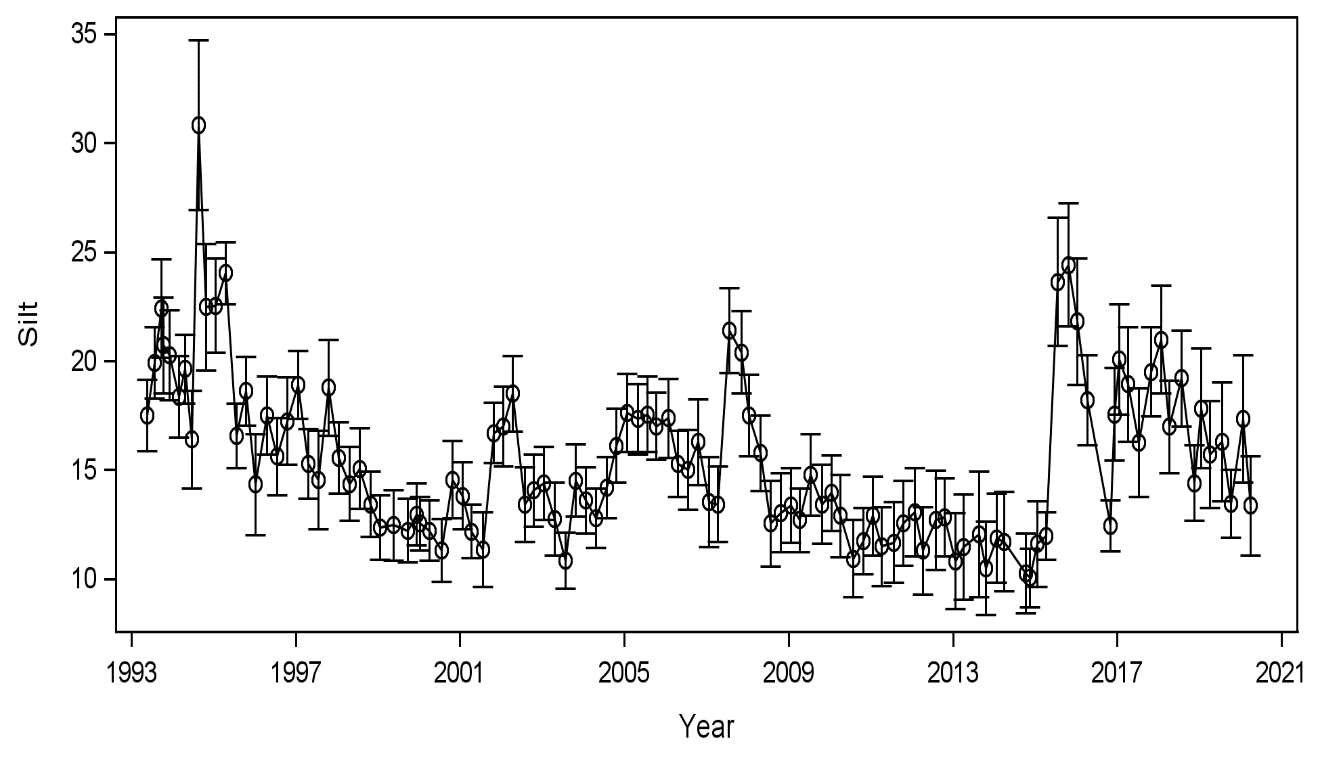 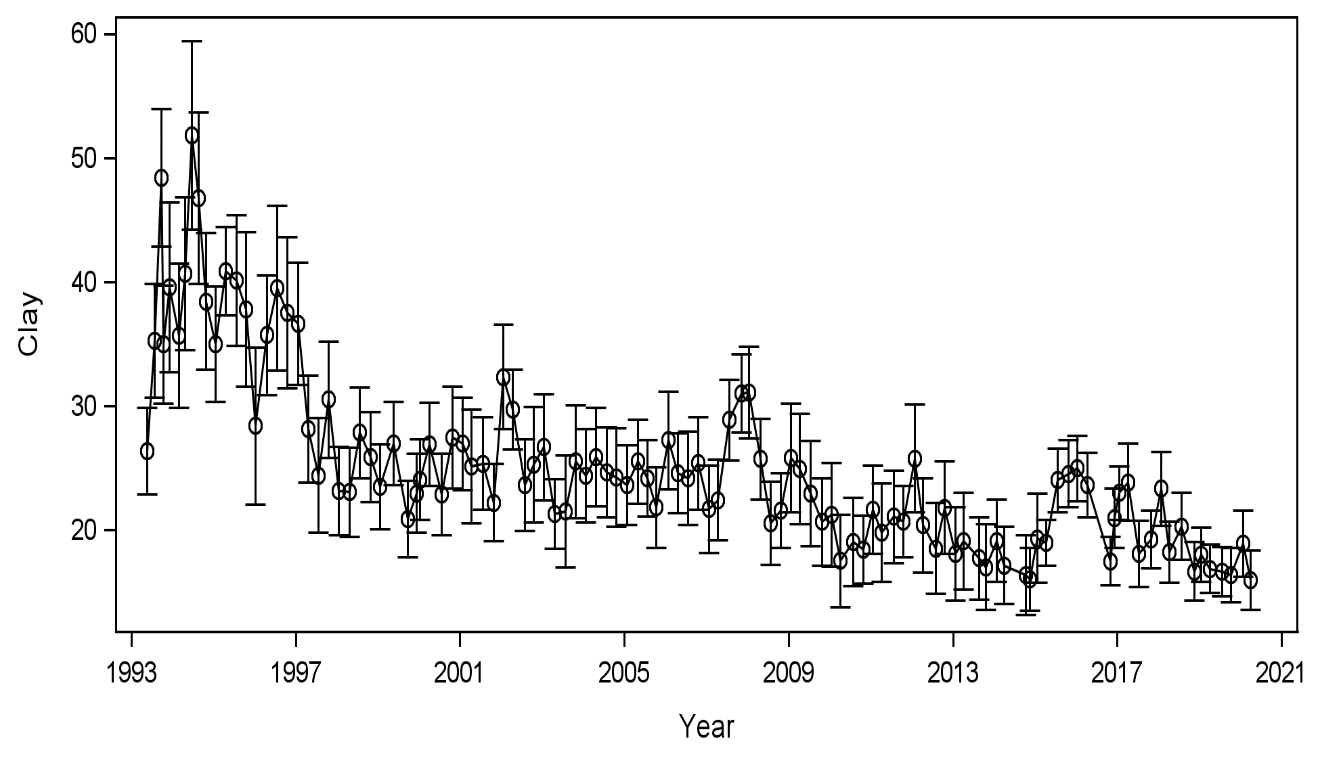 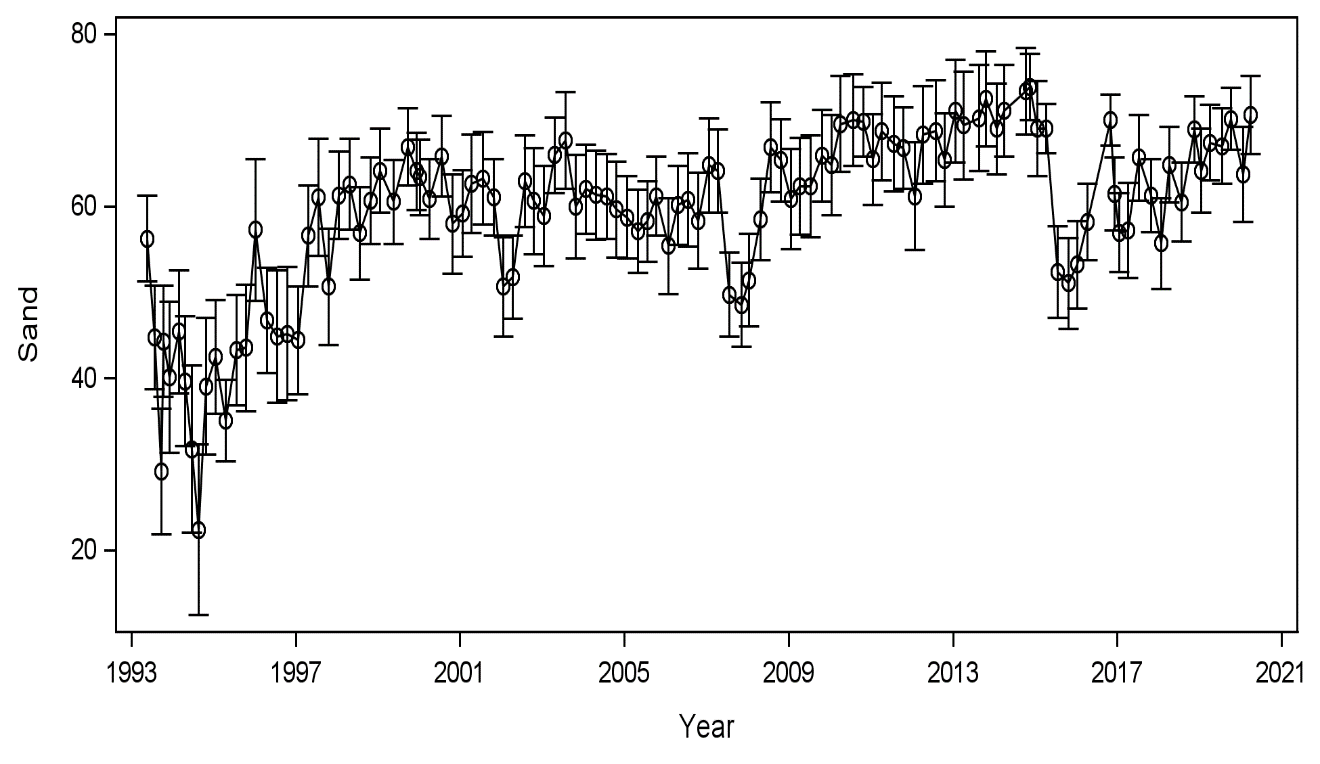 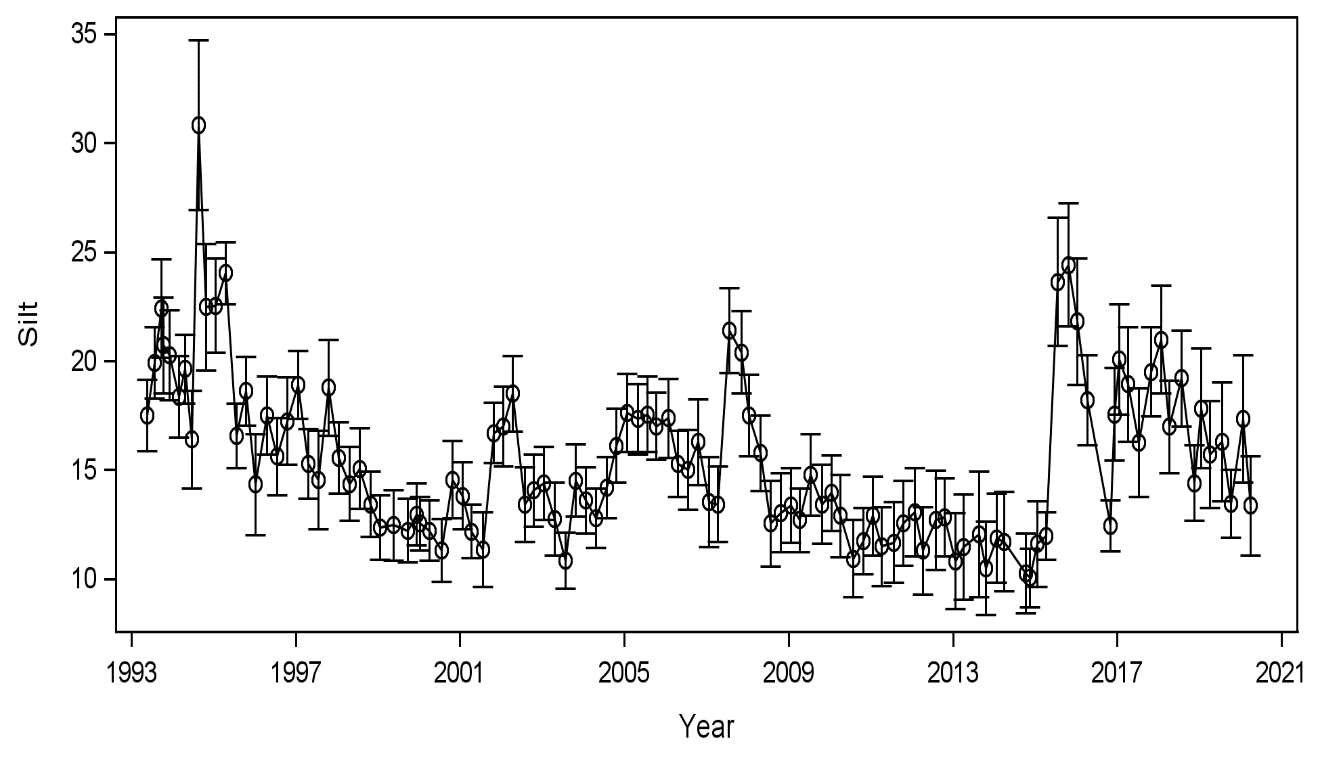 Benthic abundance spanned three orders of magnitude (Figure  S1q).  Abundance begins high in the thousands from 1993 to 2001, drops to single digits in 2002, fluctuates up and down between 2005 and 2010, drops once more in 2011 and then begins leveling back out in 2012.  Benthic richness spans from 1 to 23 species per sample and is high when abundance is high and low when abundance is low.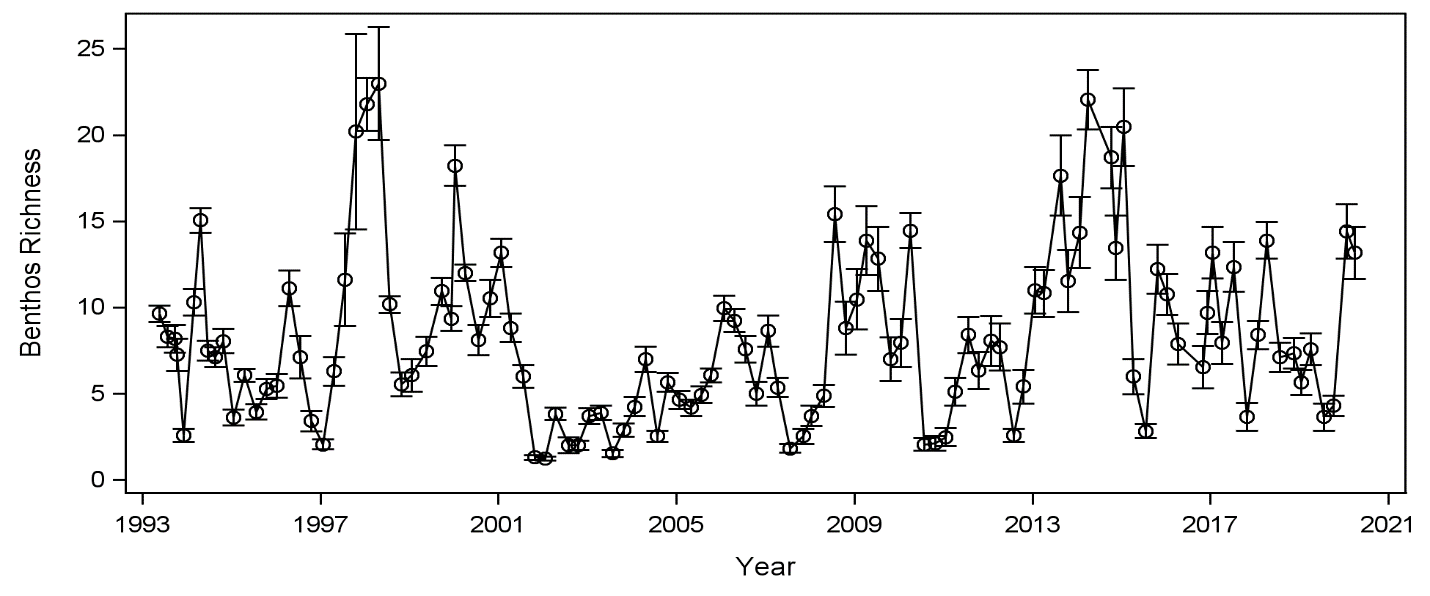 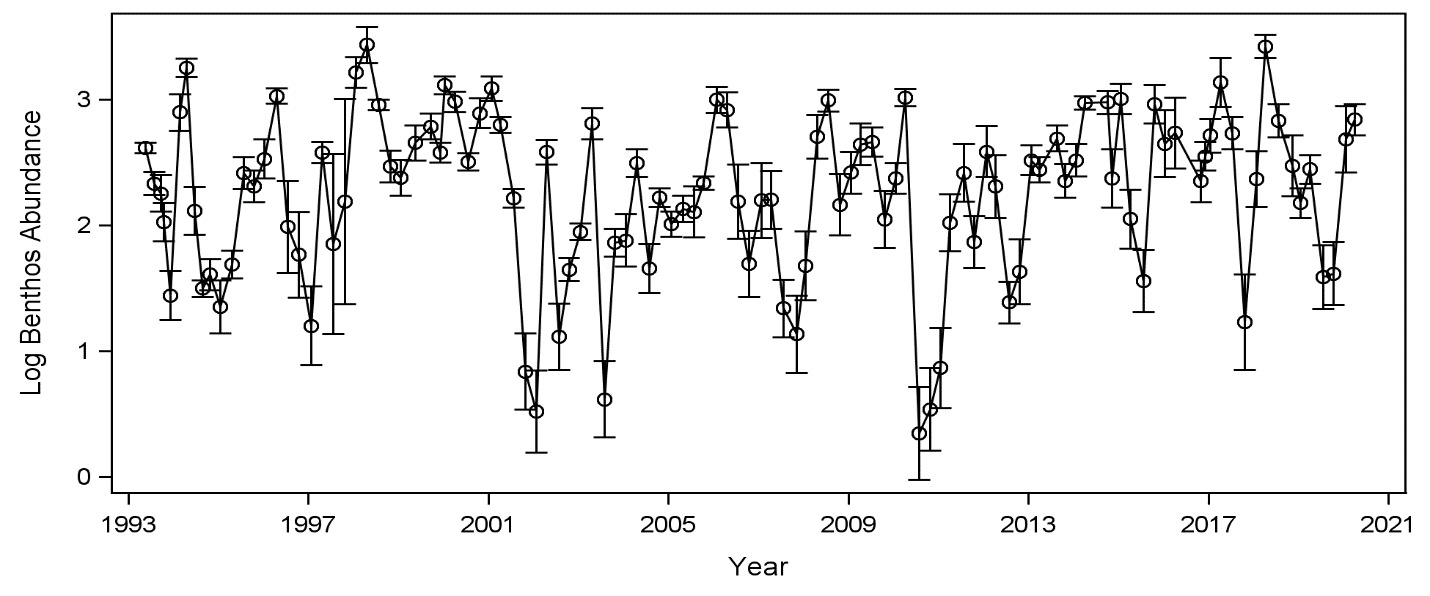 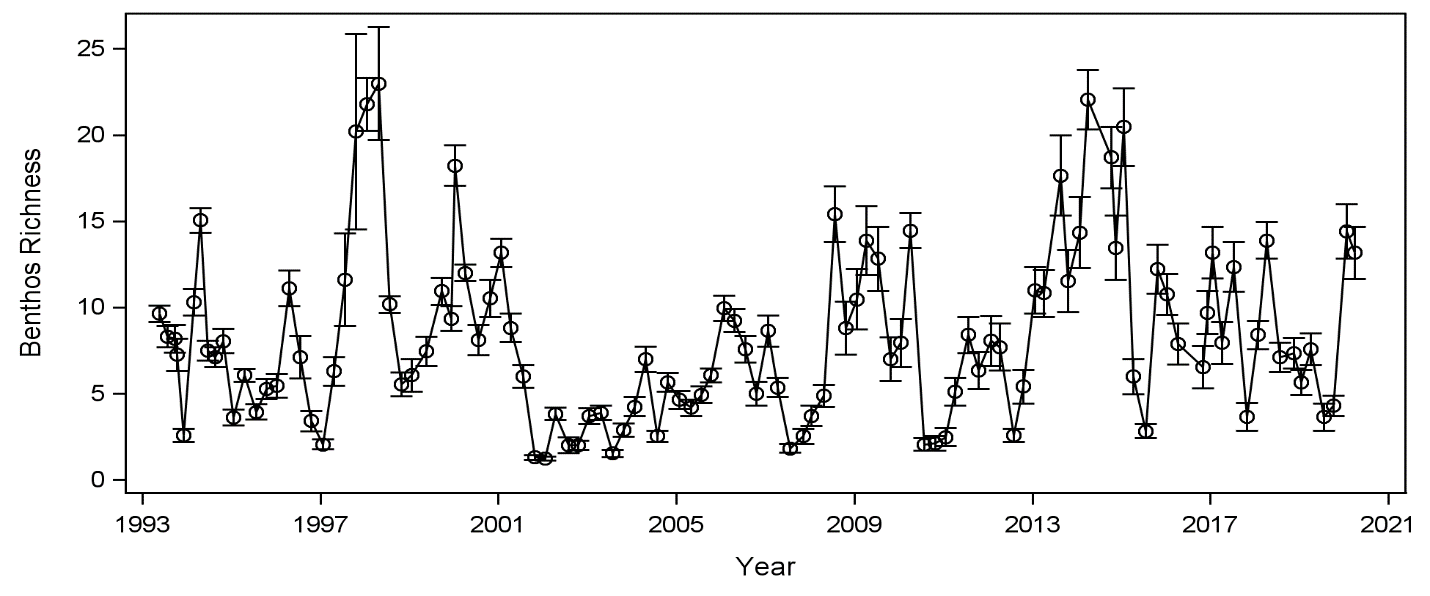 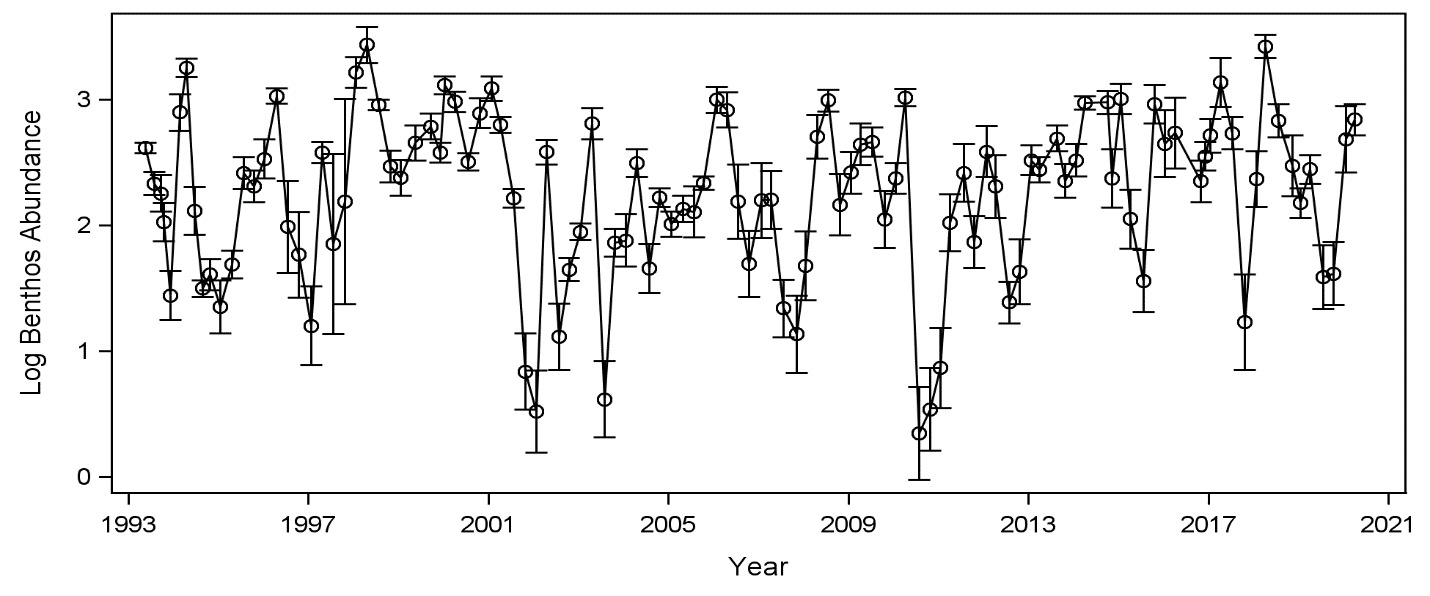 Phytoplankton abundance is near zero from 1993 till 2009 (Figure S1rA). After 2009, counts range from 6,000,000 n/m2 to close to zero. Phytoplankton abundance time series was log10 transformed (Figure S1rB). Counts spanned seven orders of magnitude. There appears to be three abundance patterns: phytoplankton from lower abundances (<1000/m3) in 1993 to 1999, moderate abundances (1000/m3 to 10,000/m3) from 2000 to 2008, and highest abundances (100,000/m3 to 1,000,000/m3) from 2009 to 2020.  Phytoplankton richness begins low with values under 40 species/ 2 L from 1993 to 1997 and then rises to 85 in 1999 then gradually decreases until 2006 and increases from then to 2012 (Figure S1rC).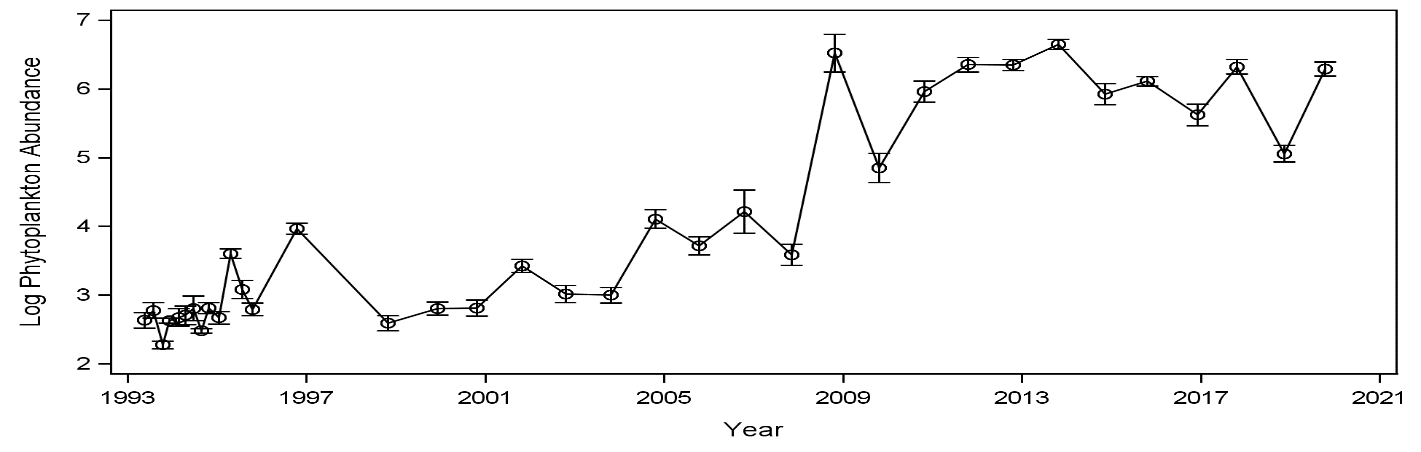 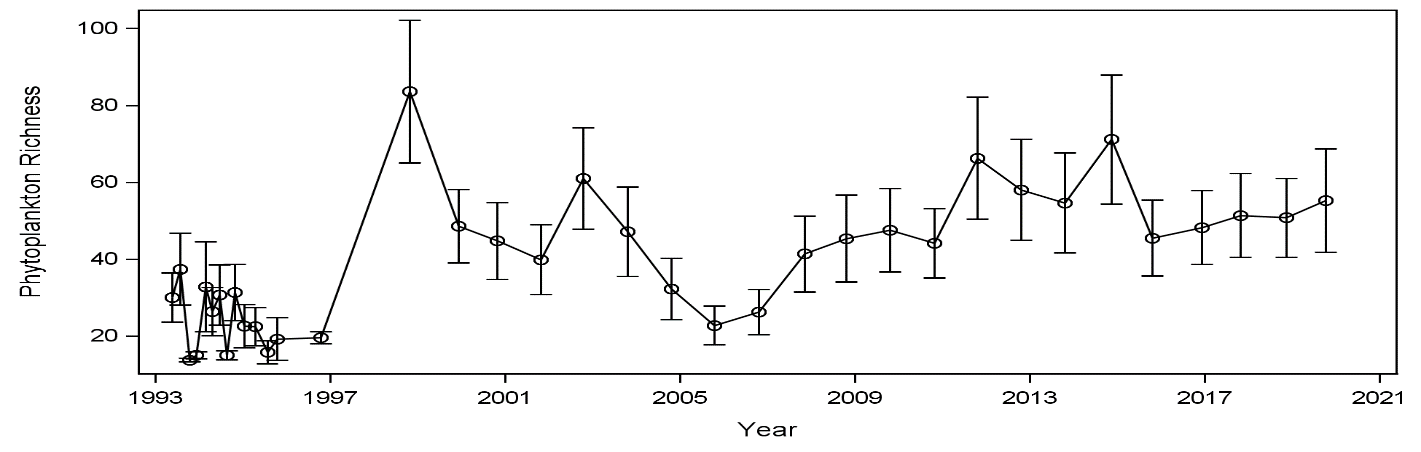 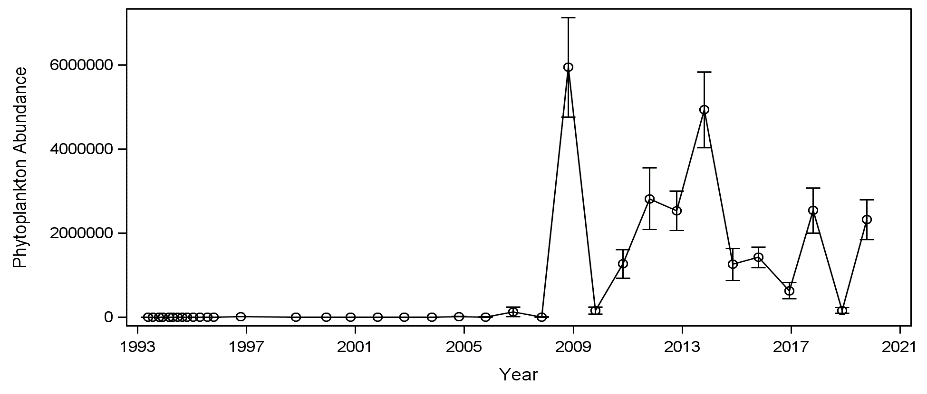 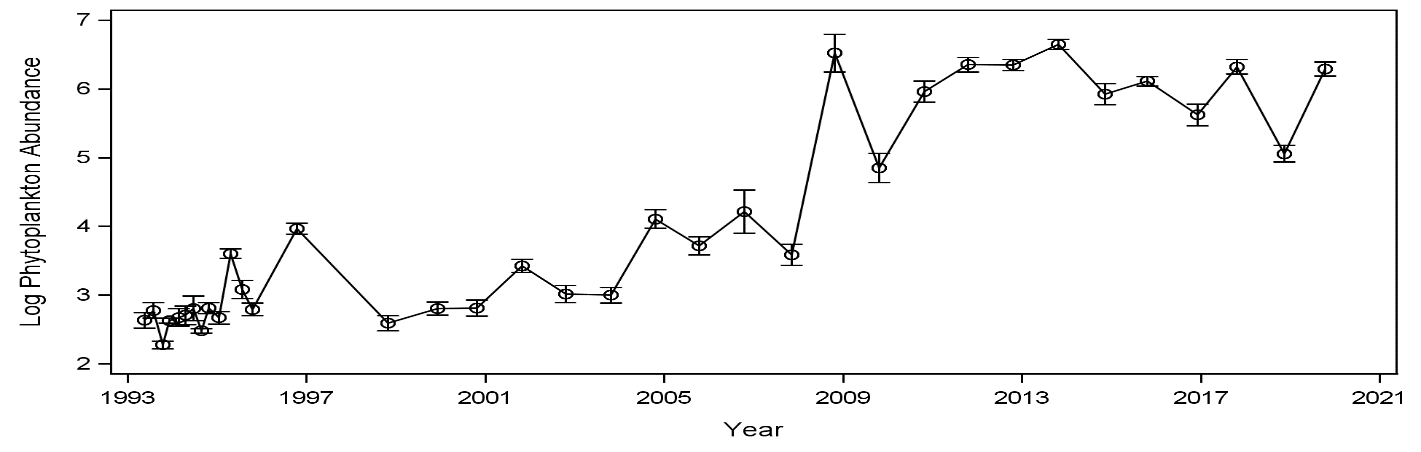 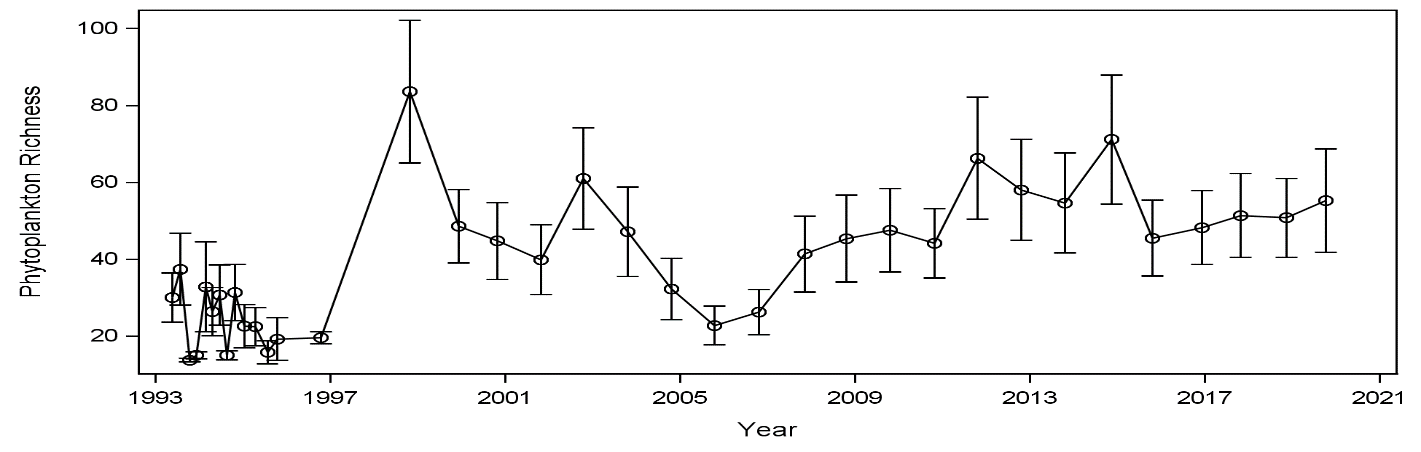 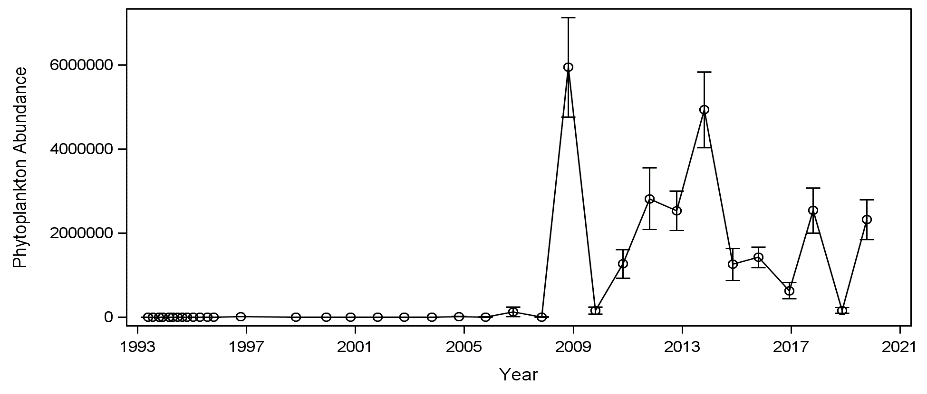 Zooplankton abundance is near zero from 1993 to 2009 (Figure S1sA). After 2009, counts range from 100,000,000 n/m3 to approximately 20,000,000 n/m3.  Zooplankton abundance spanned eight orders of magnitude (Figure S1sB).  There appears to be three abundances between 1993 to 1995, then from 1996 to 2009, and then 2010 to 2020.  For richness, the initial period from 1993 to 1995 have lower values under 10 species and then in 1996 and onward values look to be consistent at a higher value of 15 species or more (Figure S1sC).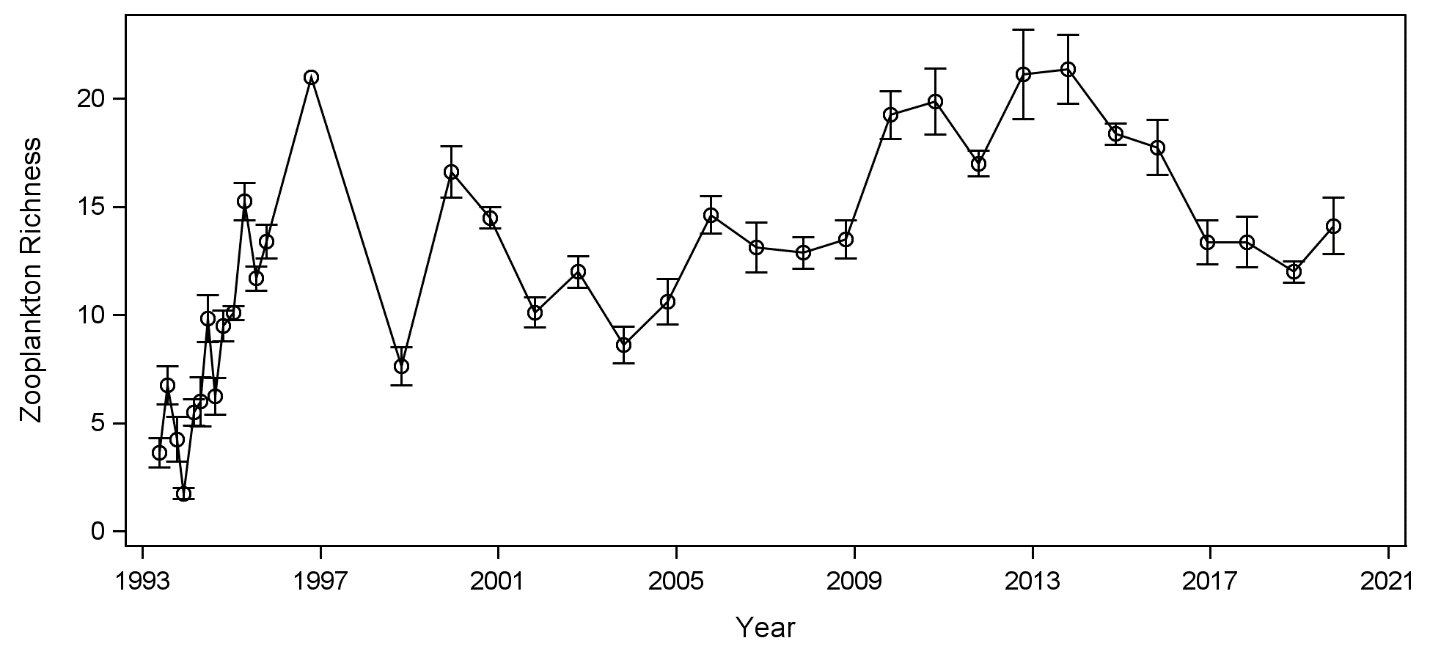 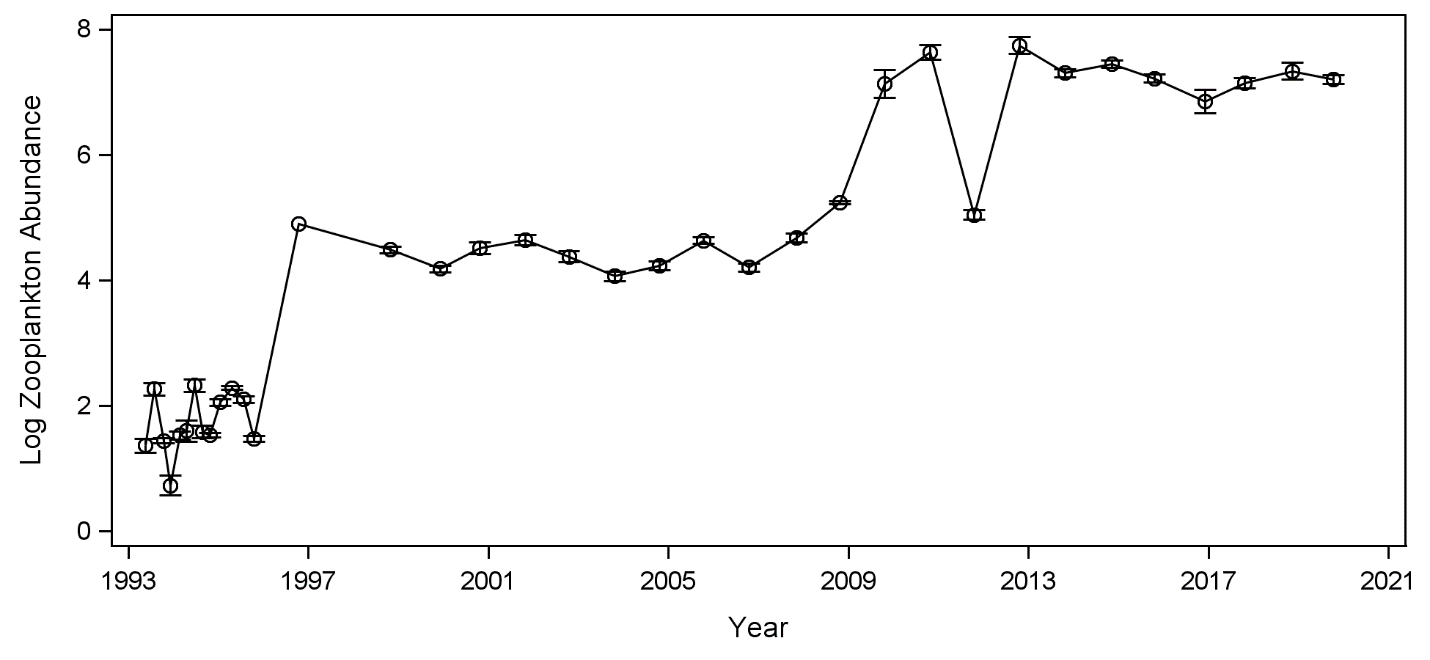 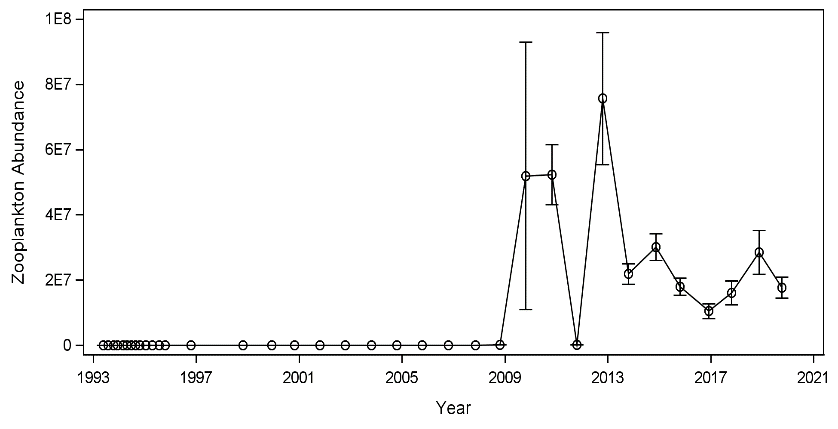 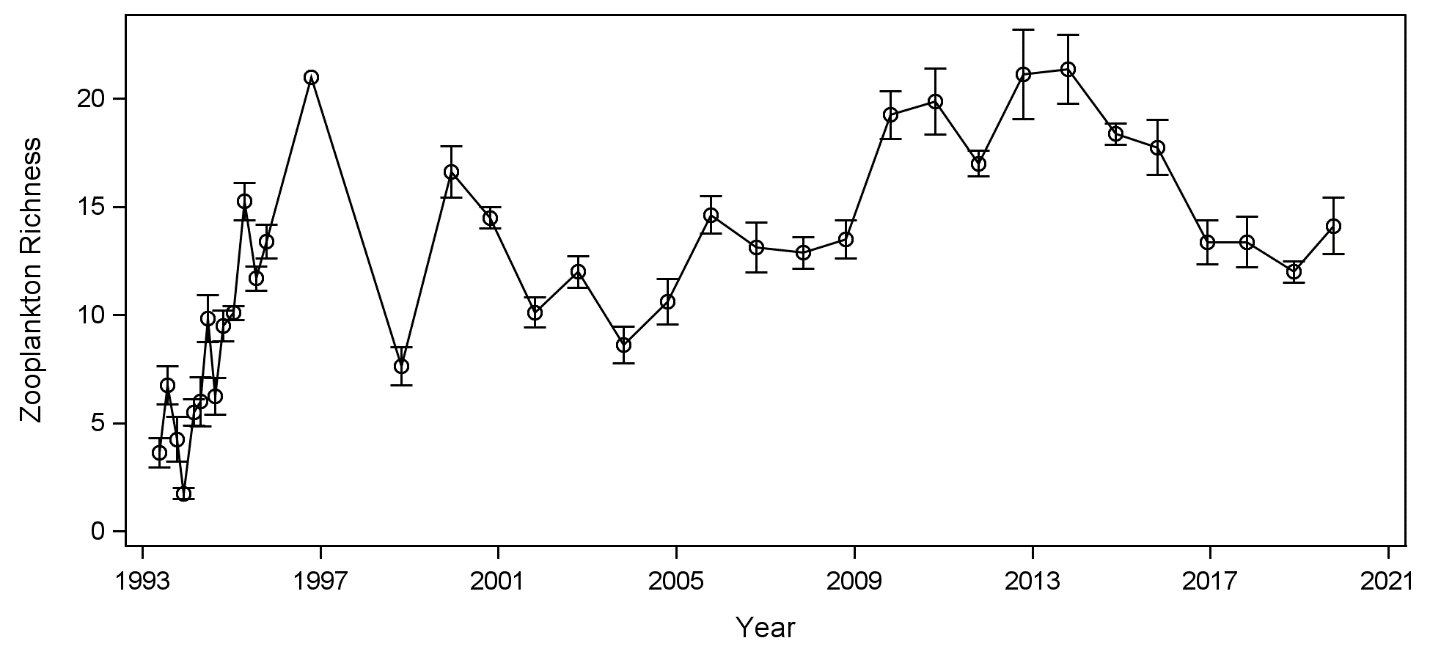 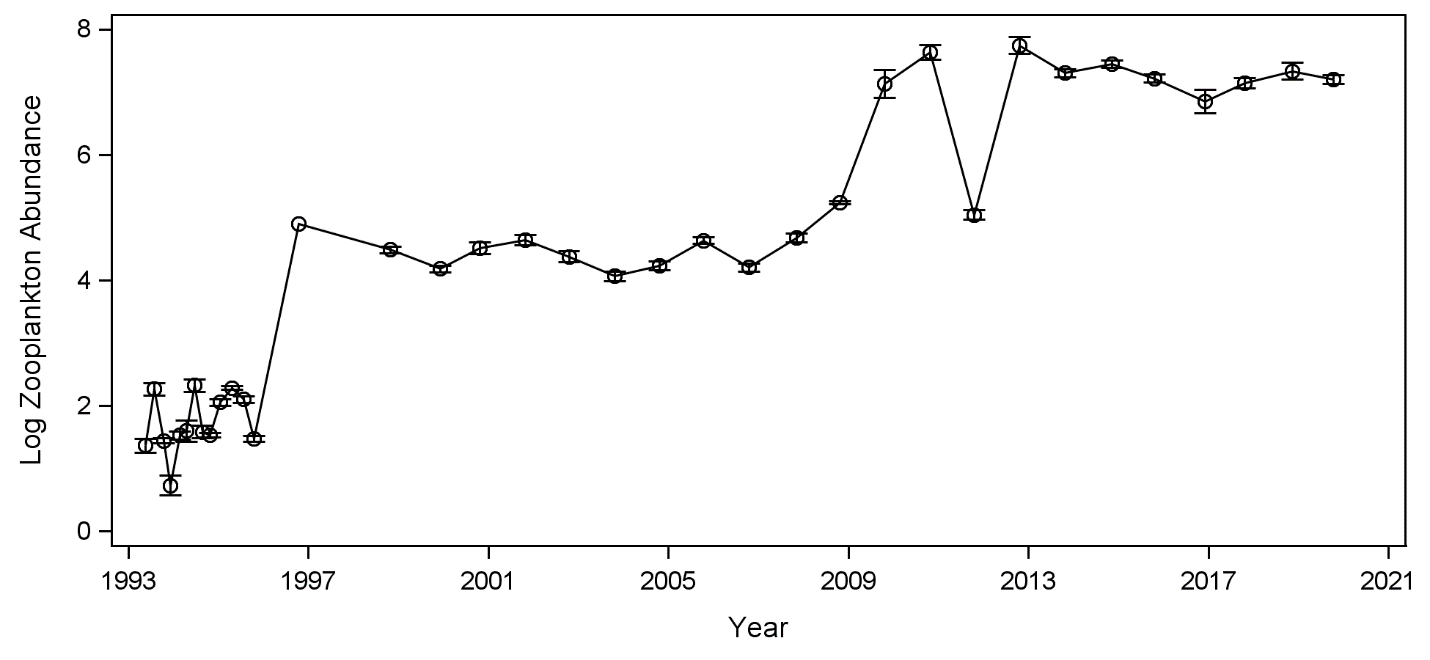 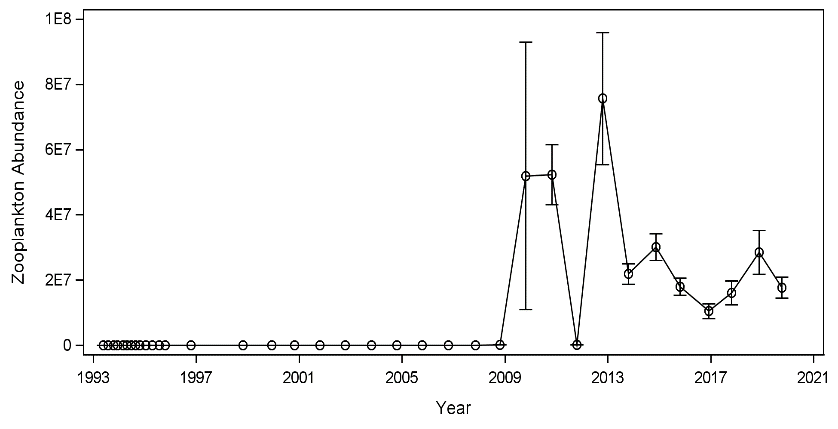 Gillnet abundance spans five orders of magnitude (Figure S1t).  Abundance values appear to be most often about 1,000 but then decrease for years 1994, 1996 to 1997, 2000 to 2002, 2007 to 2015, 2018, and 2020.  Gillnet richness fluctuates with 15 species as the highest species count and one as the lowest.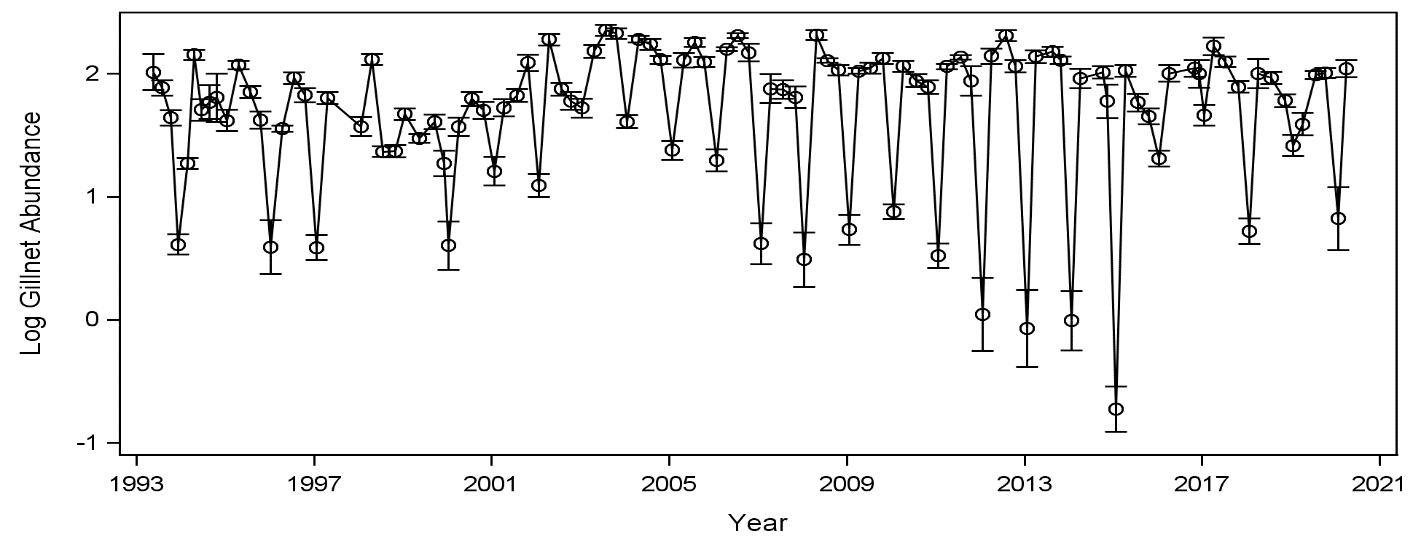 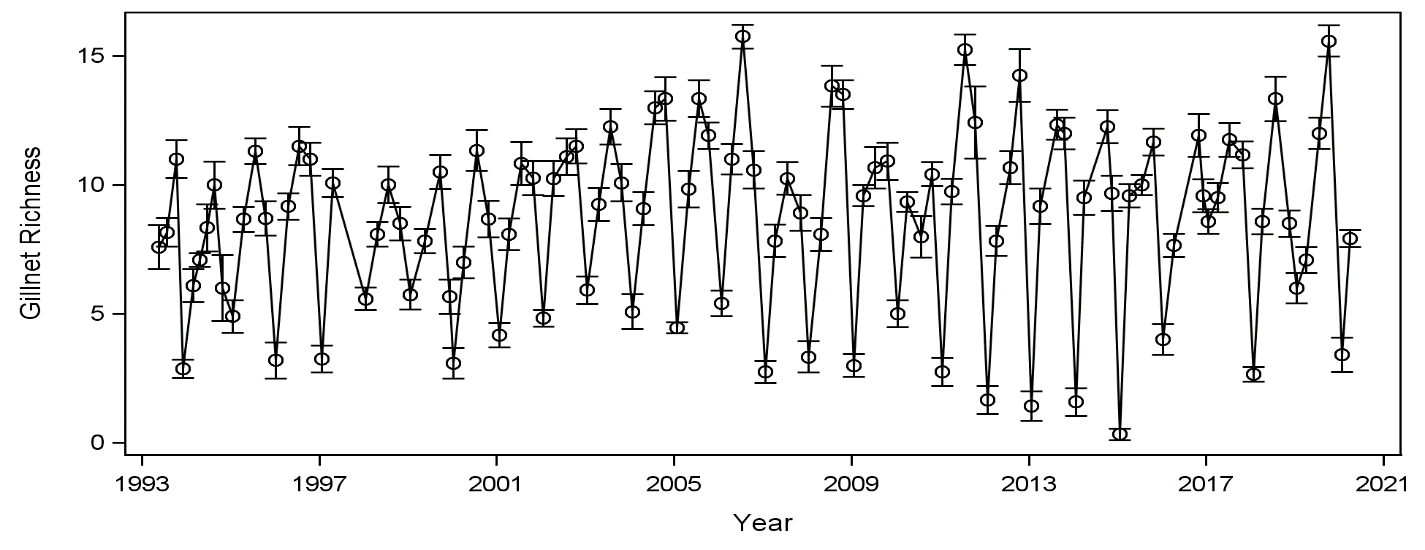 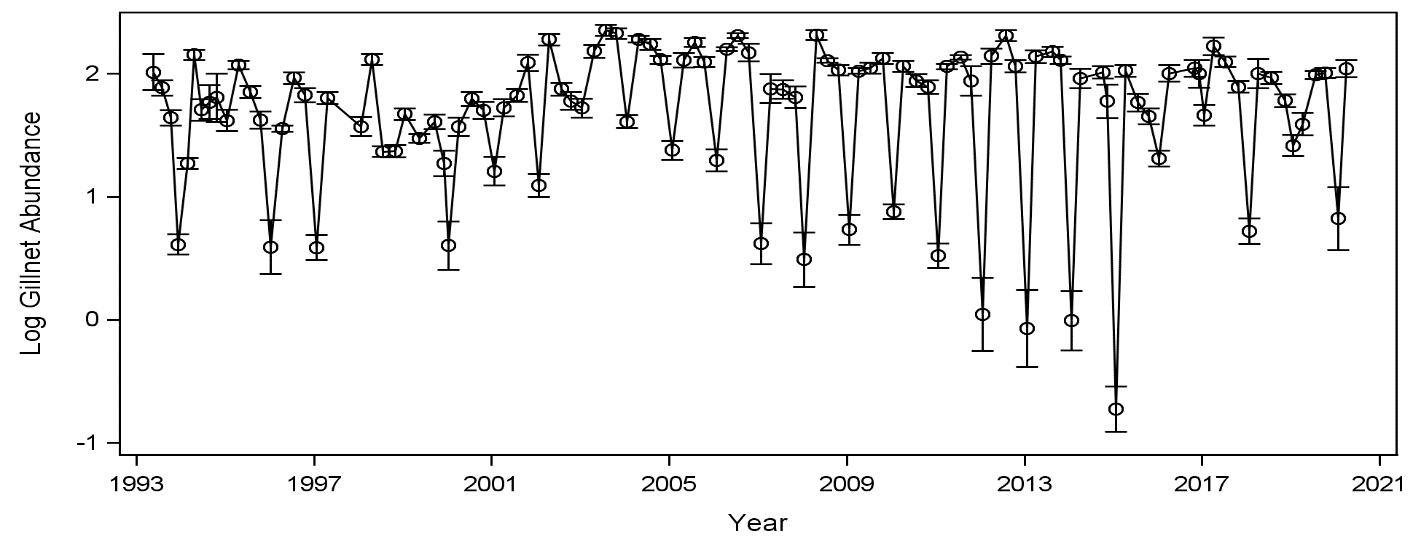 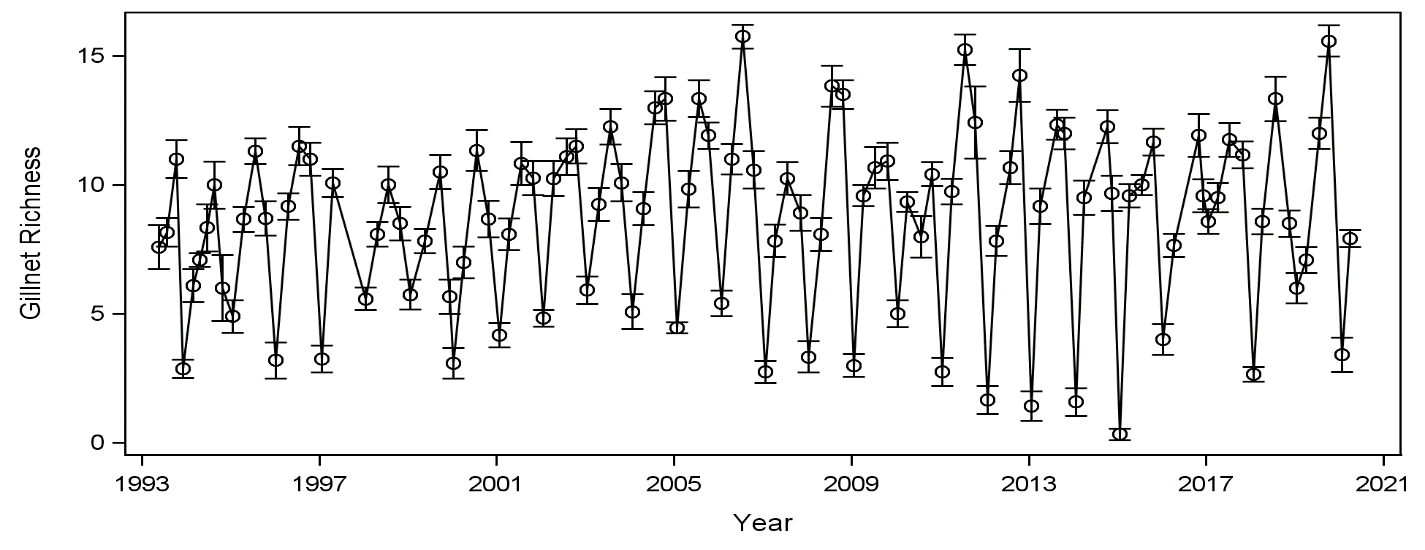 Ichthyoplankton abundance spans 5 orders of magnitude (Figure S1w).  Ichthyoplankton richness fluctuates with the highest ichthyoplankton richness in years 2002, 2004, 2006, 2012, and 2020 with 6 to 8 species per sample.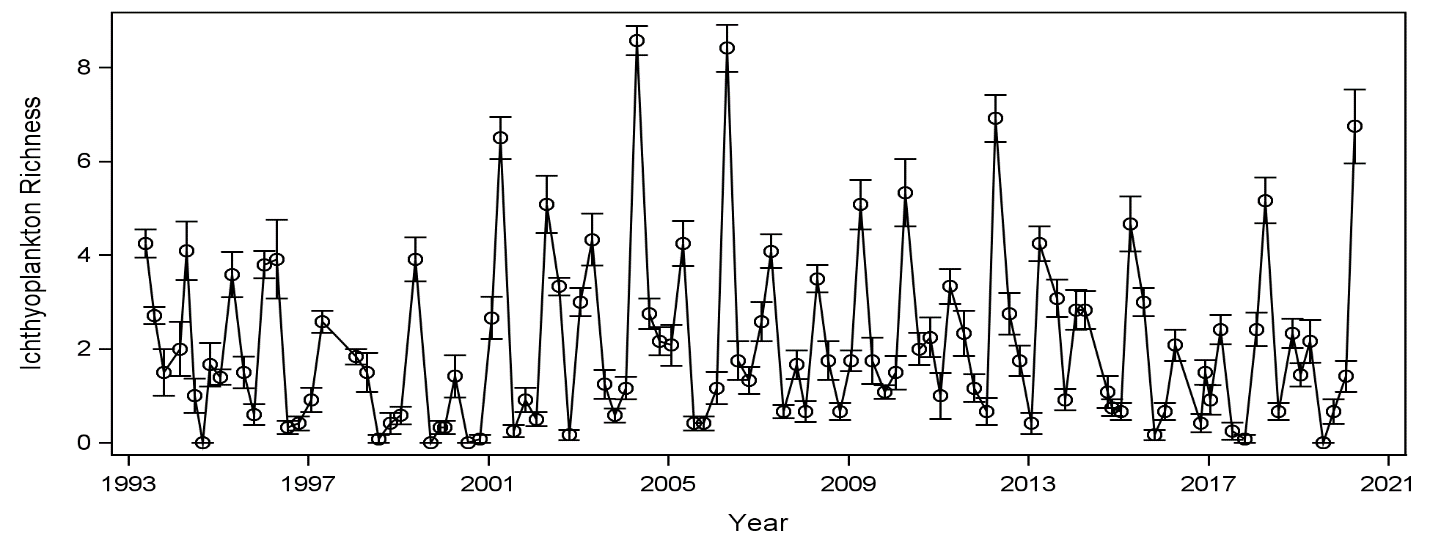 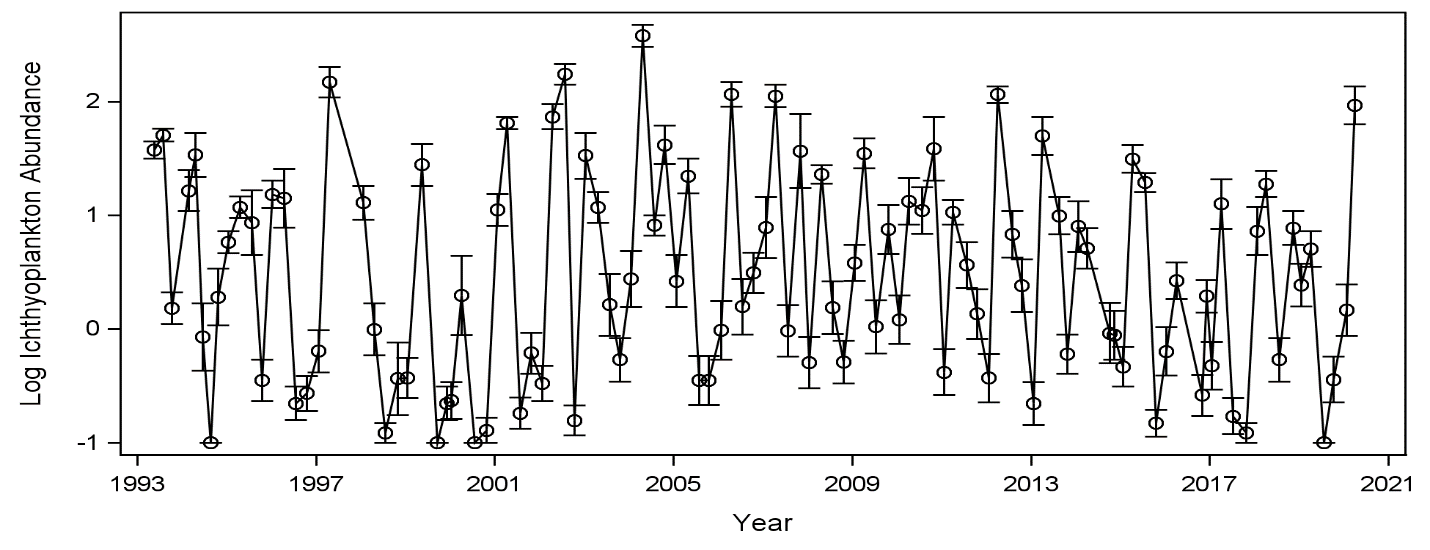 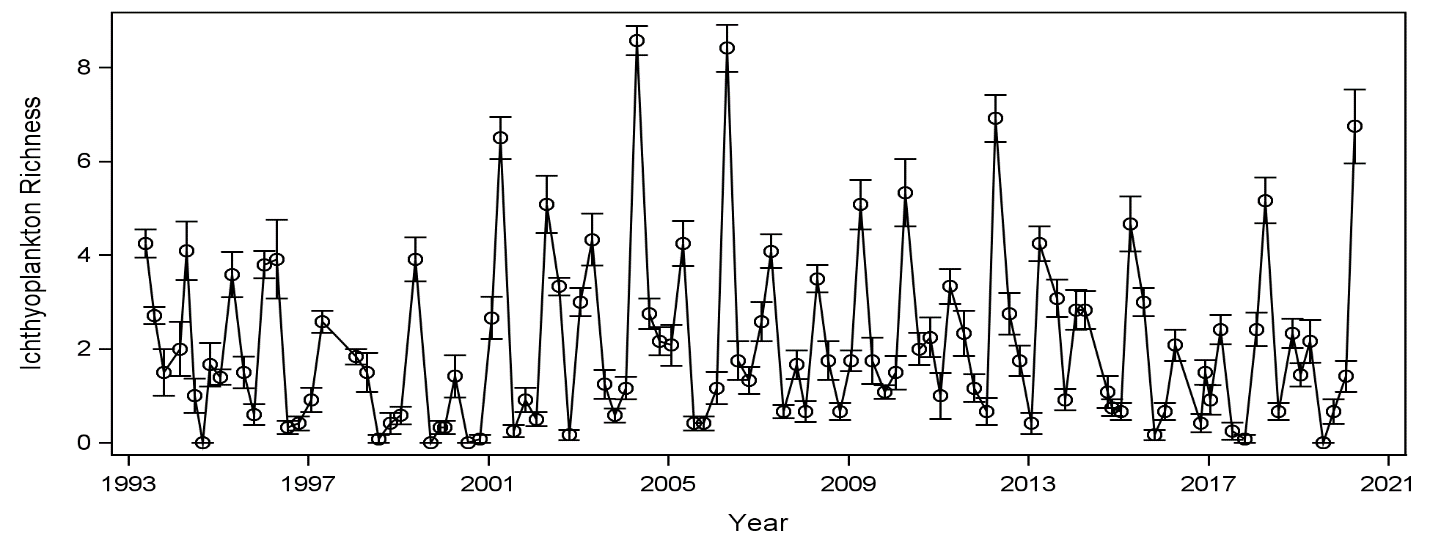 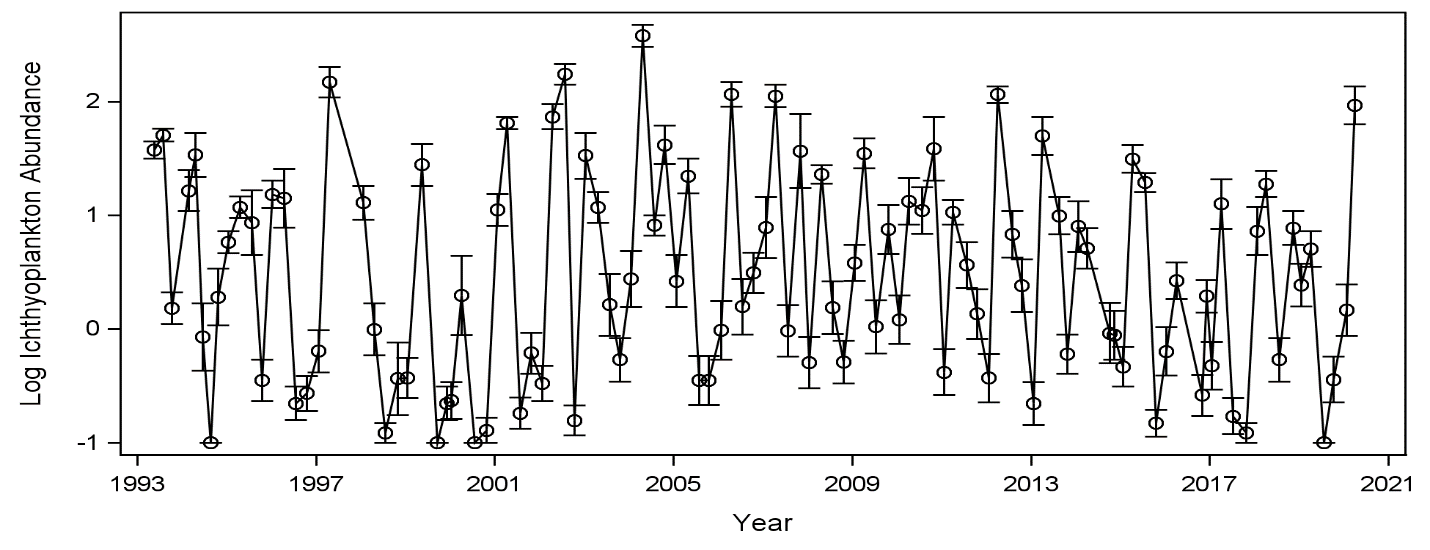 Trawl abundance spans five orders of magnitude and gradually decreases overtime (Figure S1x).  Abundance was lowest in 2015.  Richness in 1993 shows 12 species counted and then gradually decreases to one species accounted for in 2015. 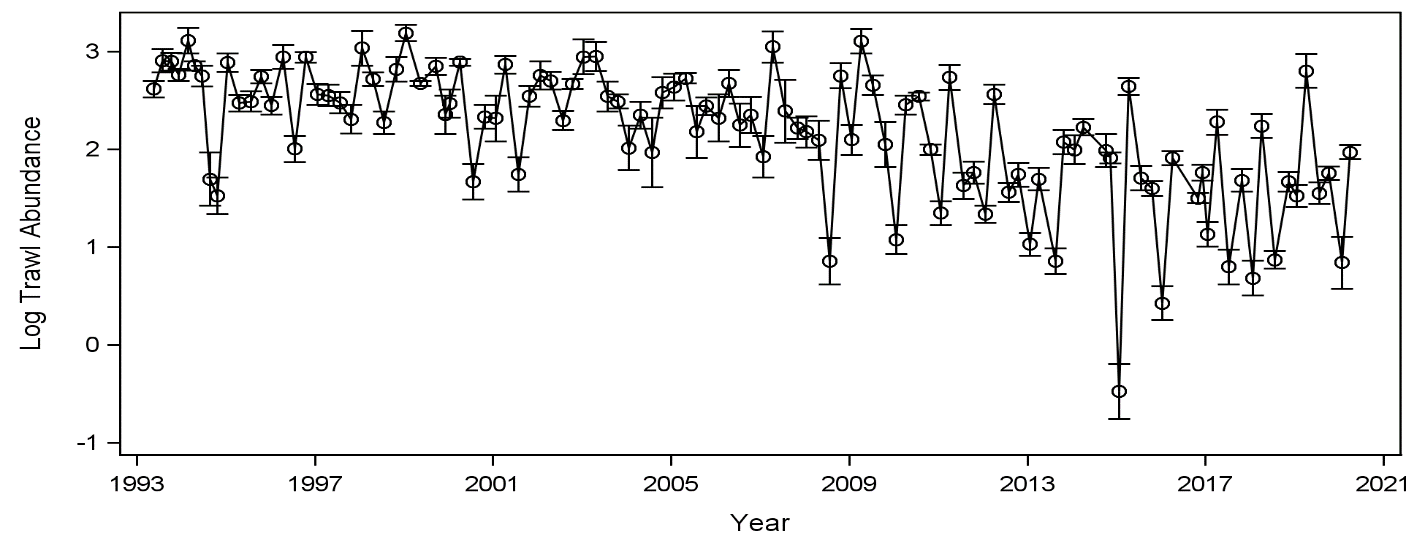 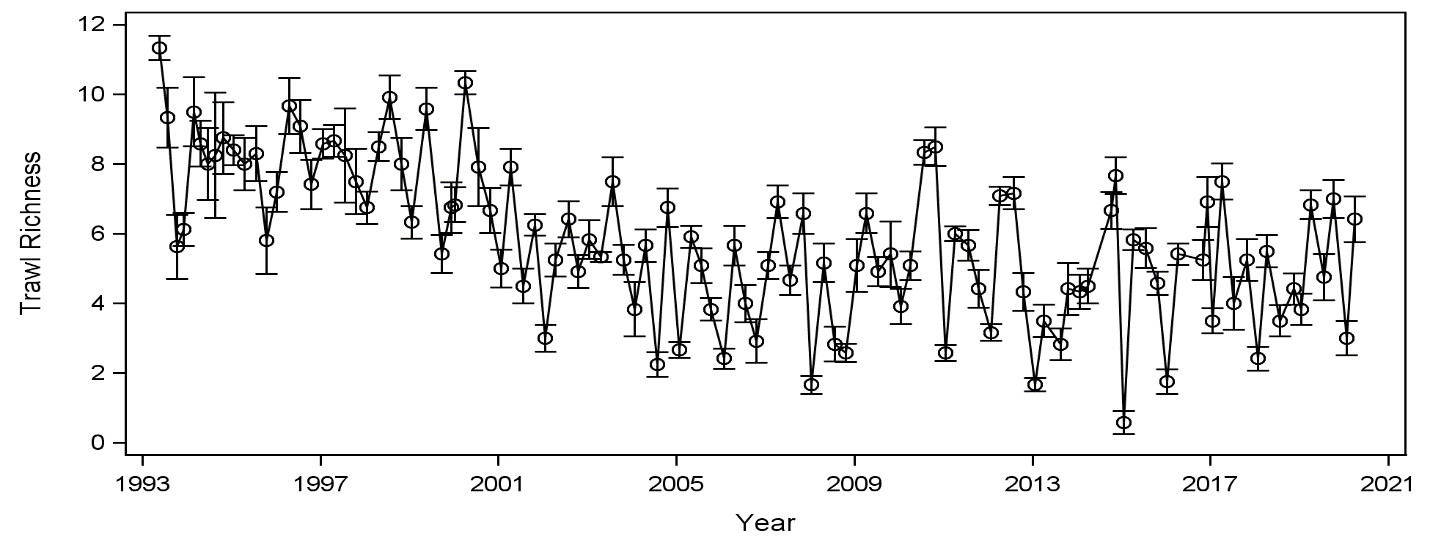 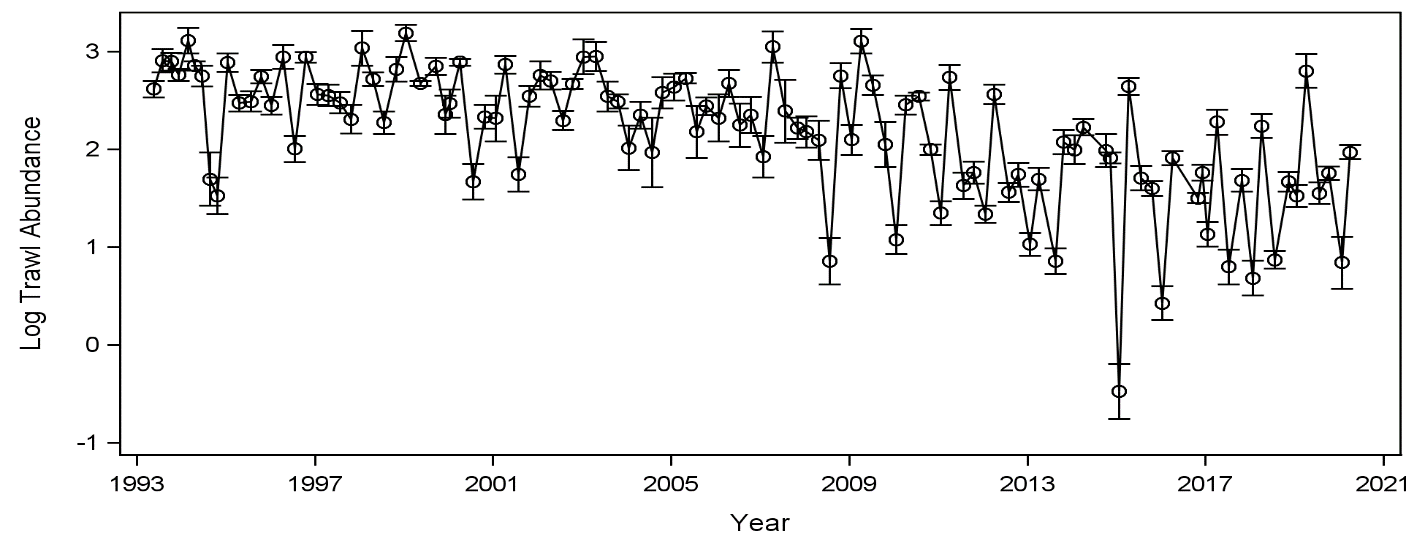 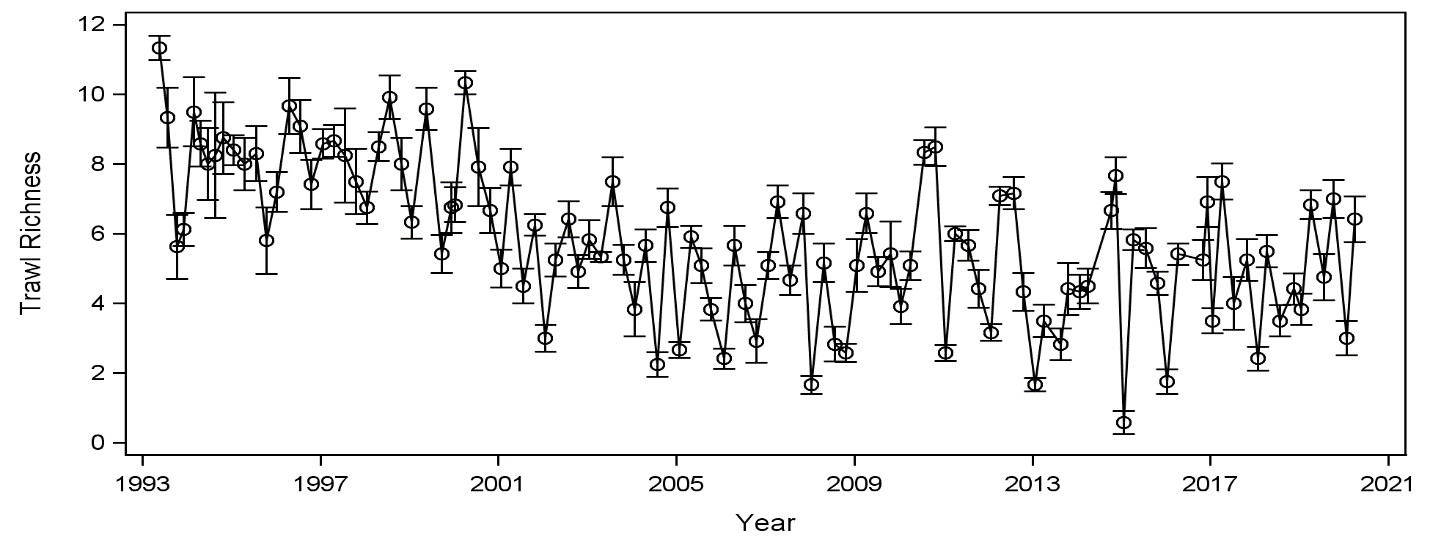 The water column PC-trip scores were plotted over time from 1993 till the end of 2020 (Figure S1yA). Wet periods are negative PC1 scores, and average and dry periods are positive.  PC2 plots seasonality overtime (Figure S1yB). Summer 1994 is extremely positive PC2 correlating to a dry climatic period. 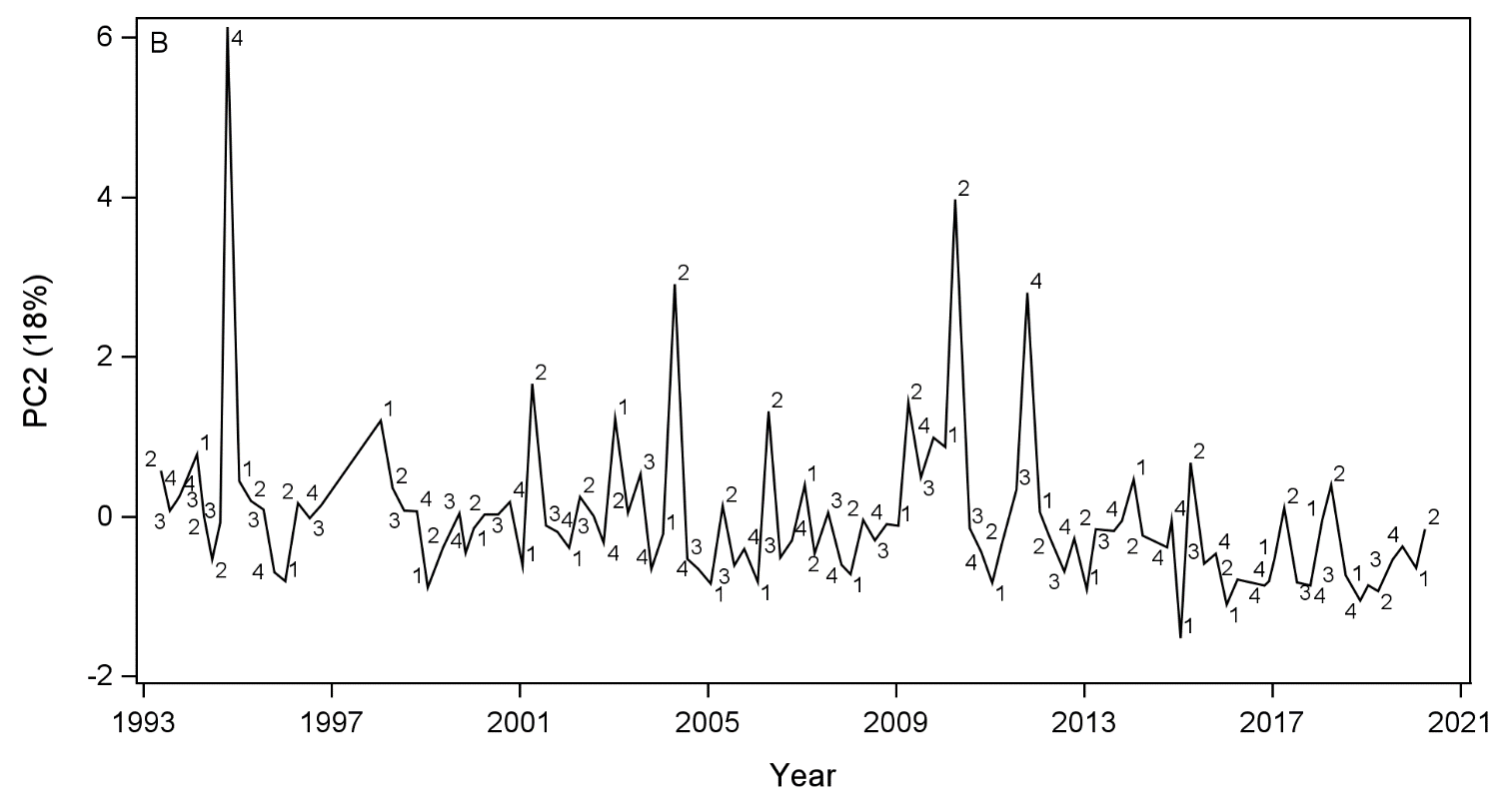 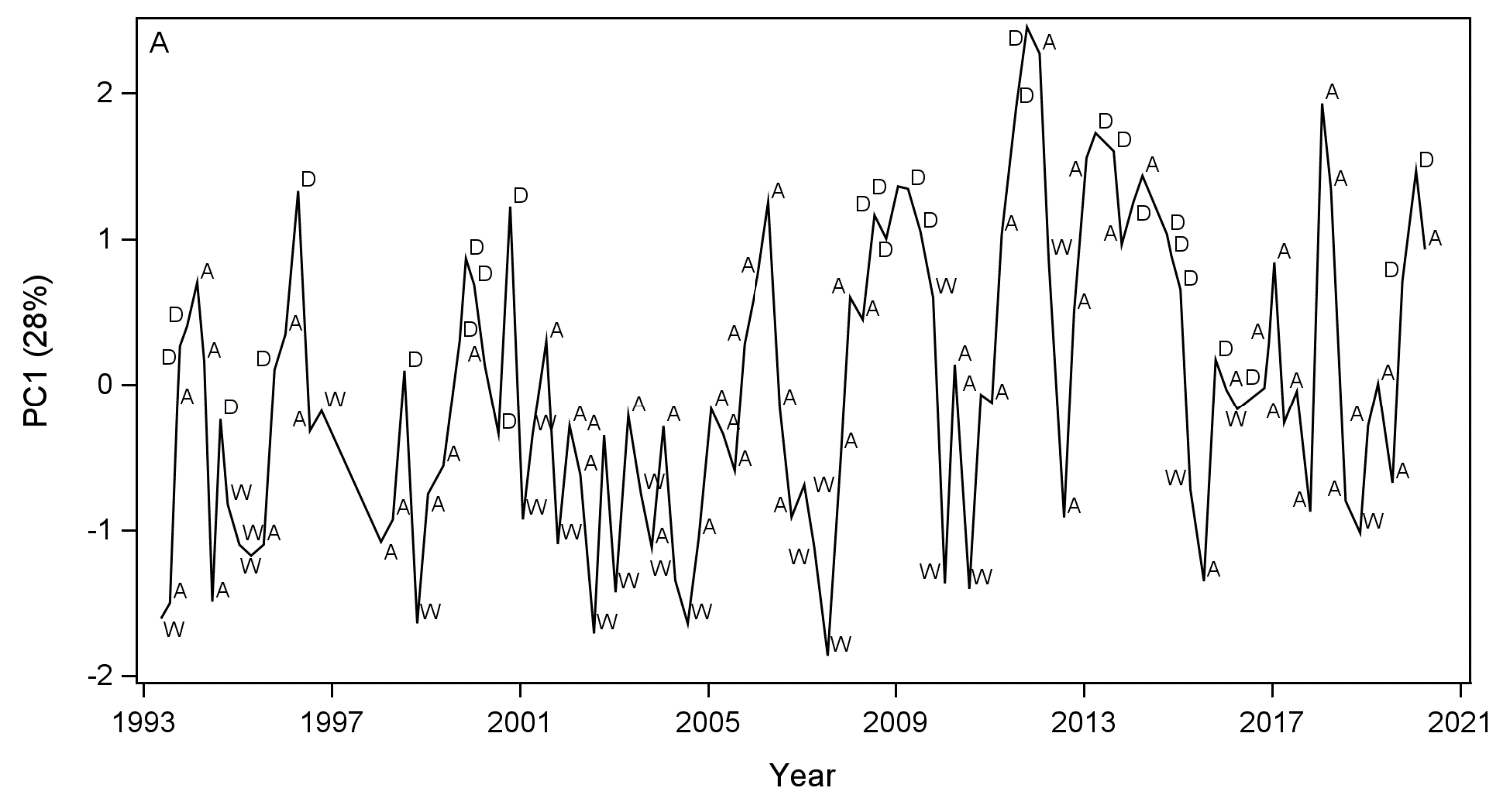 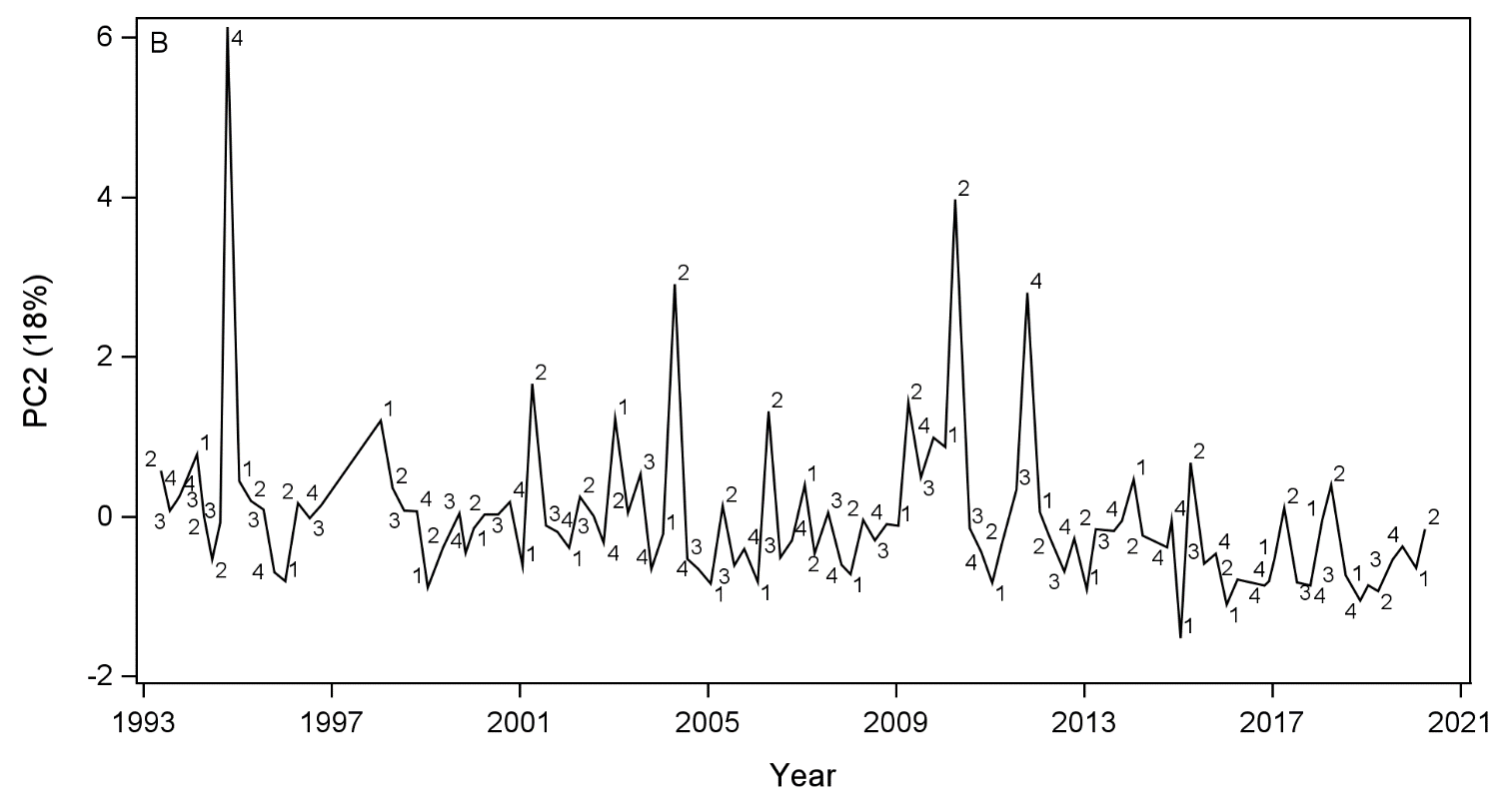 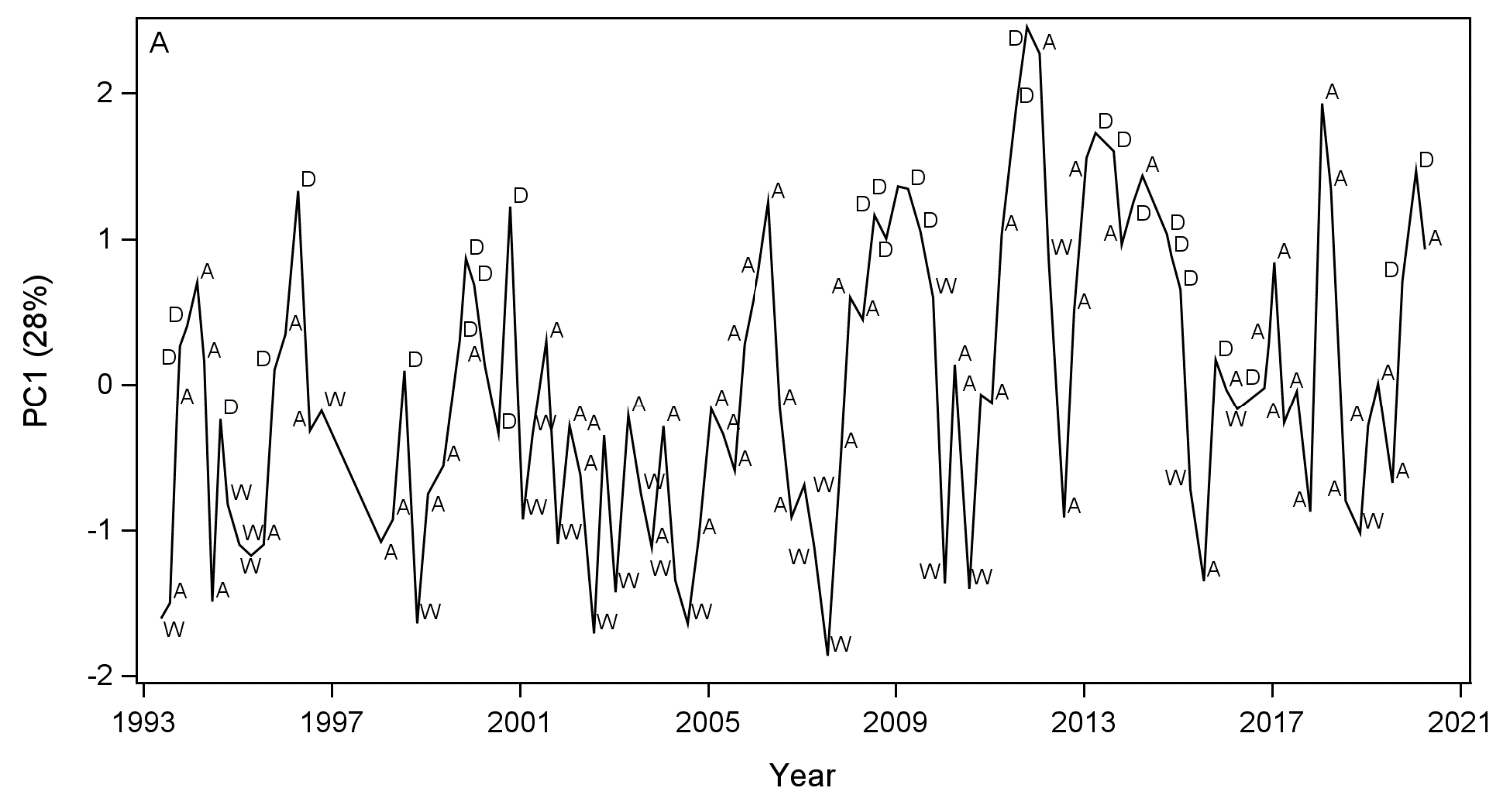 The PC 1 sediment sample scores were plotted overtime from 1993 through 2020 (Figure S1z).  Positive PC1 values indicate higher silt and clay content, which decreased over time. Both plots indicate that sediment variable characteristics do not change based on climatic changes (Figure S1zA) nor seasonal changes (Figure S1zB). 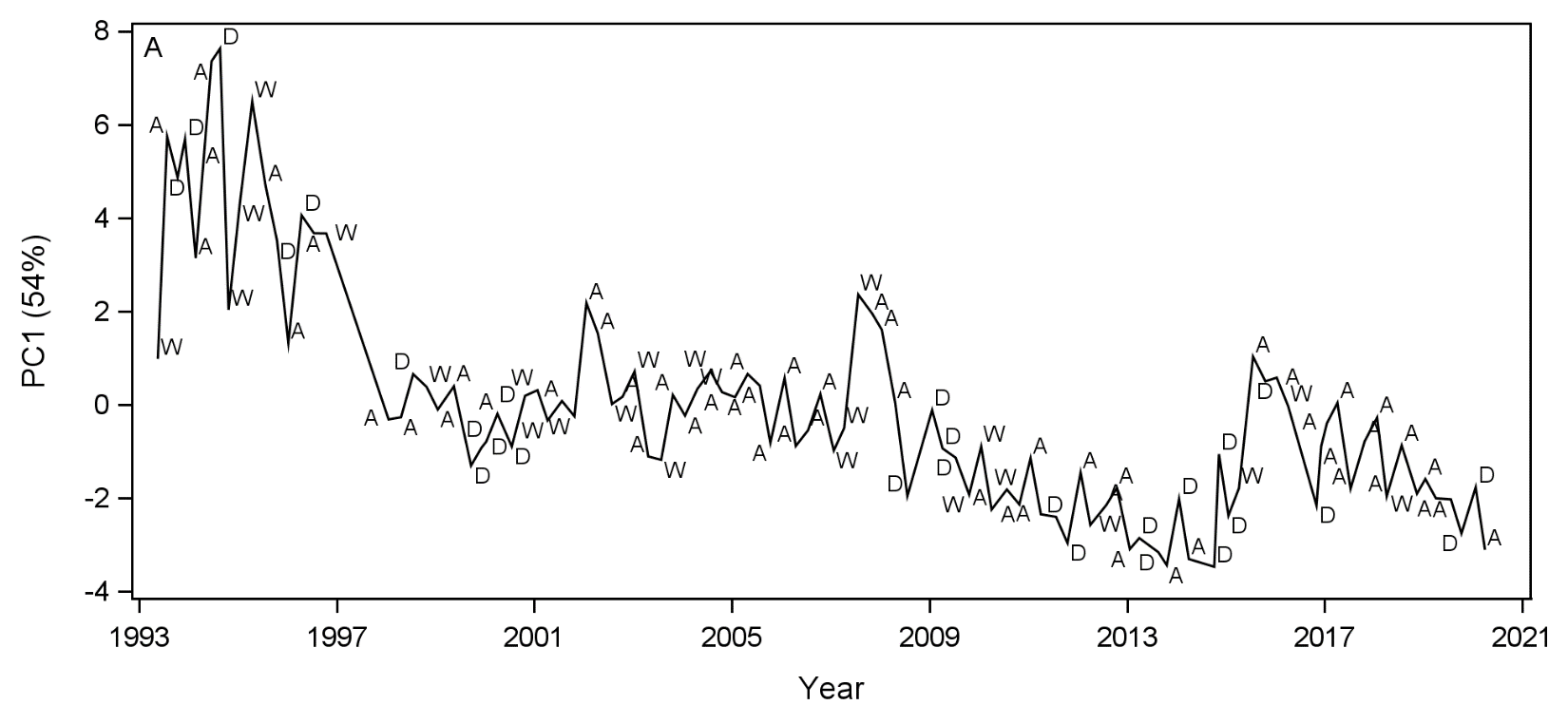 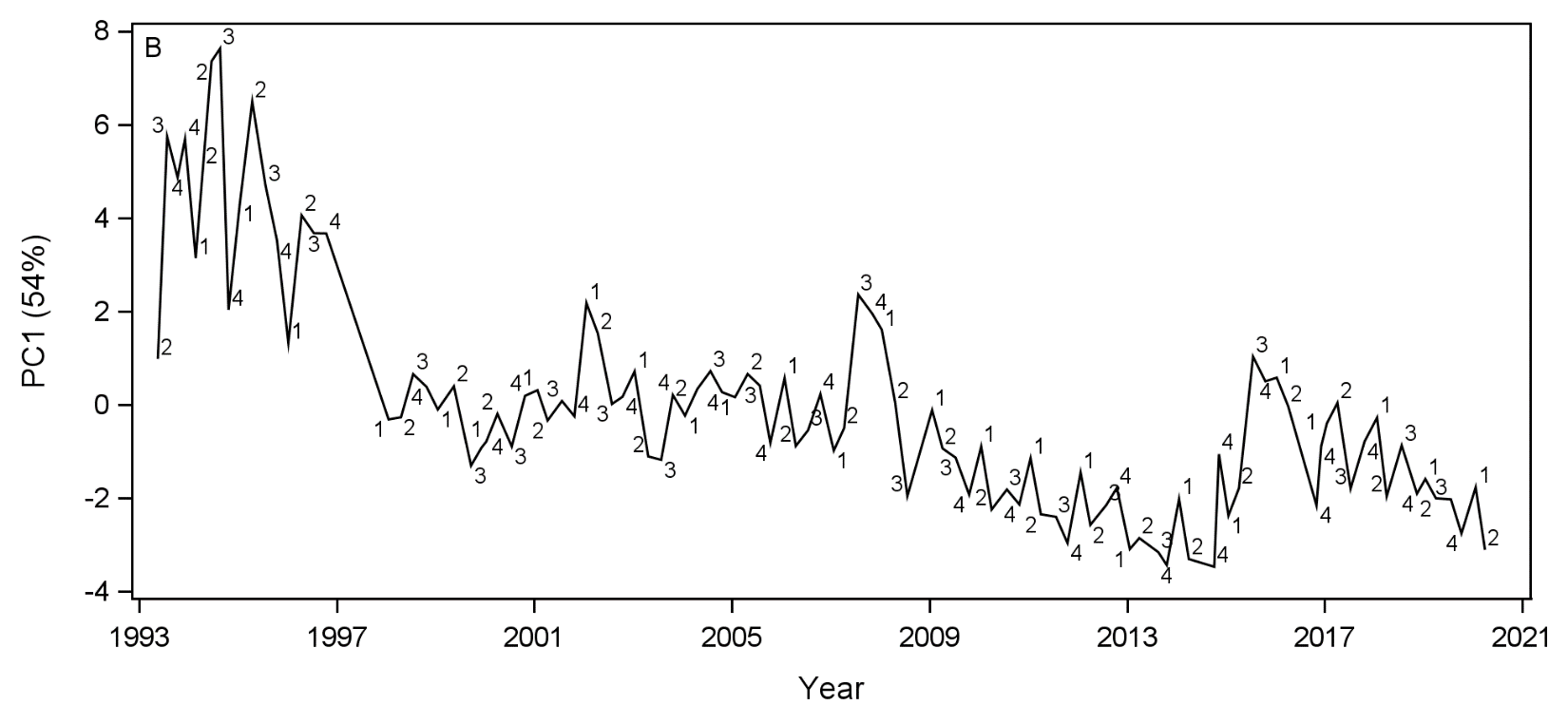 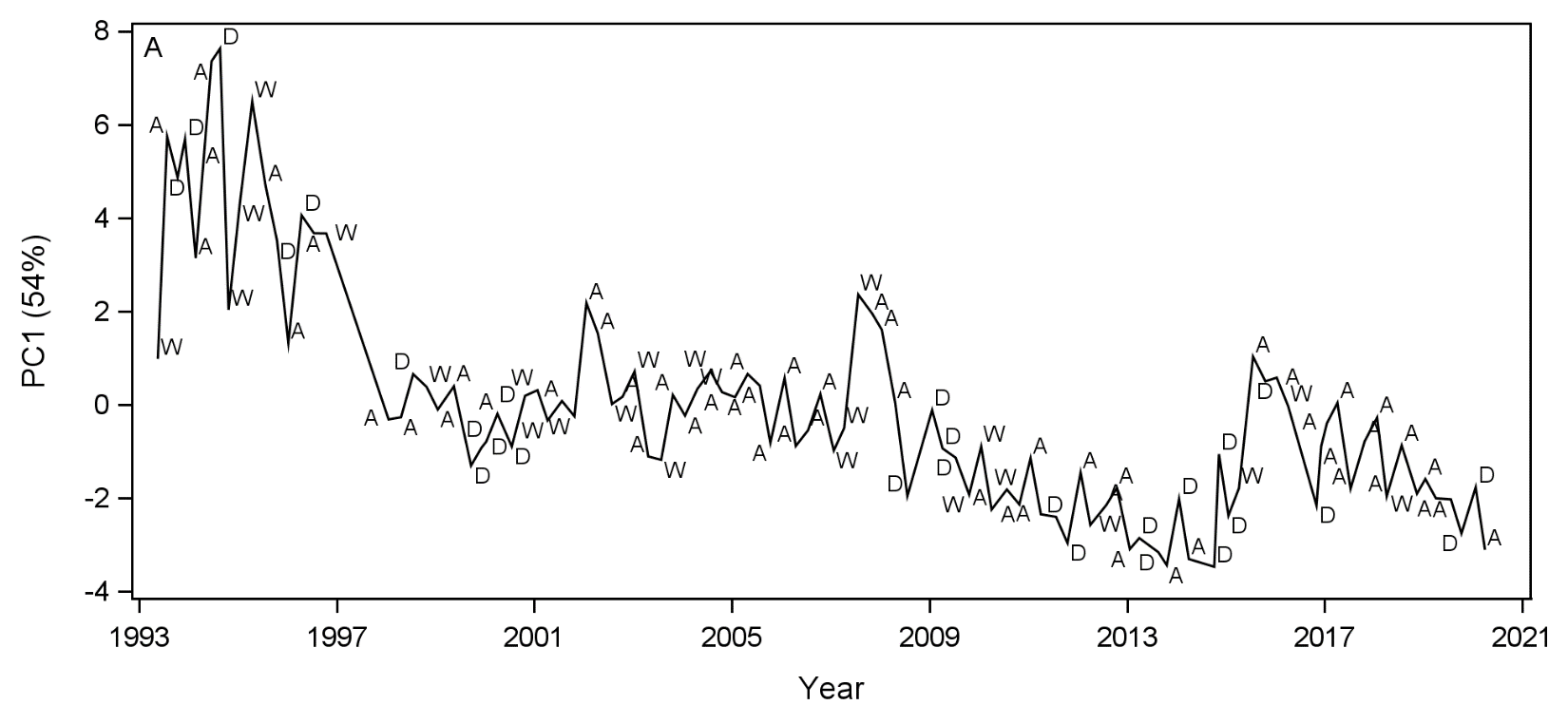 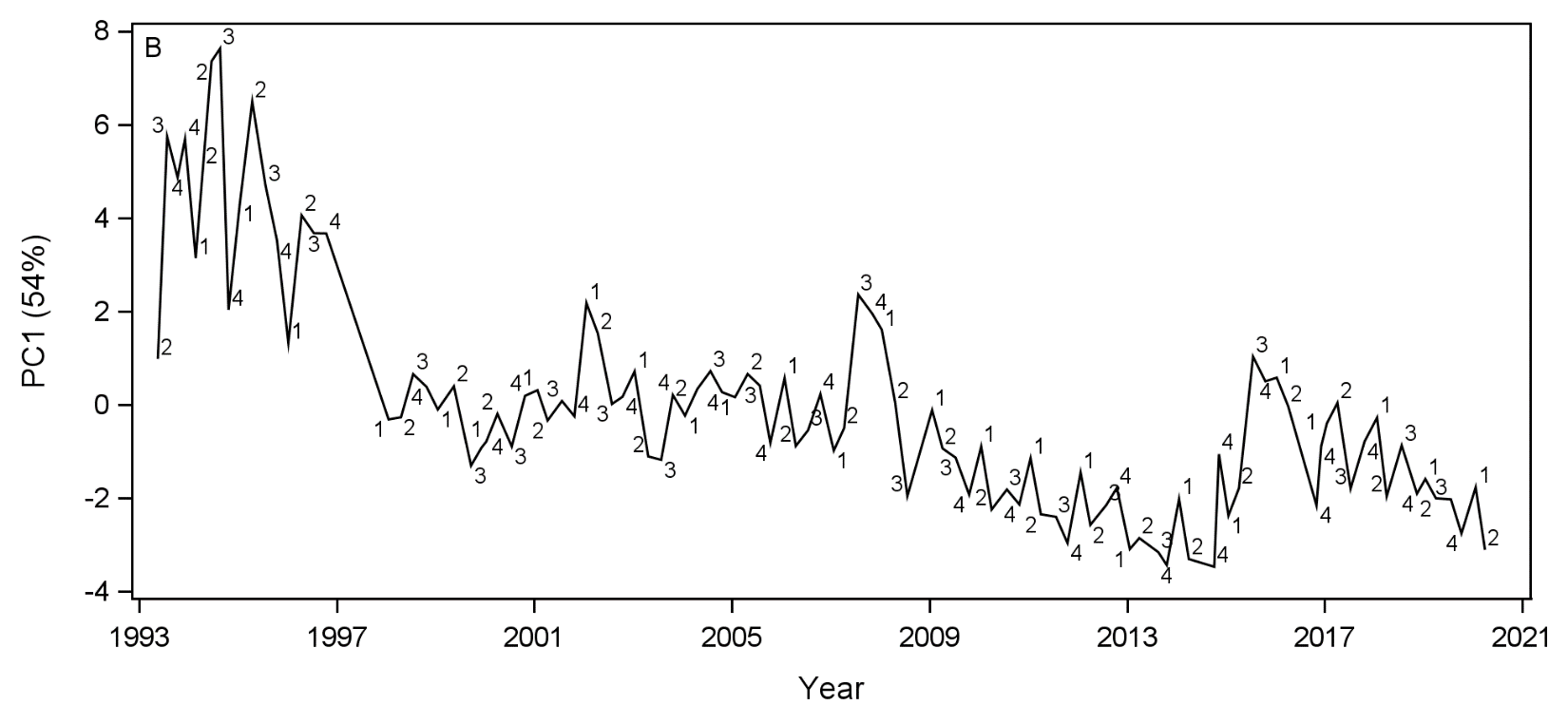 Sediment samples scores for PC 2 were plotted over time from 1993 to 2020 Both plots reaffirm that sediment fluctuations do not change based on climatic changes (Figure S1aaA) nor seasonal changes (Figure S1aaB).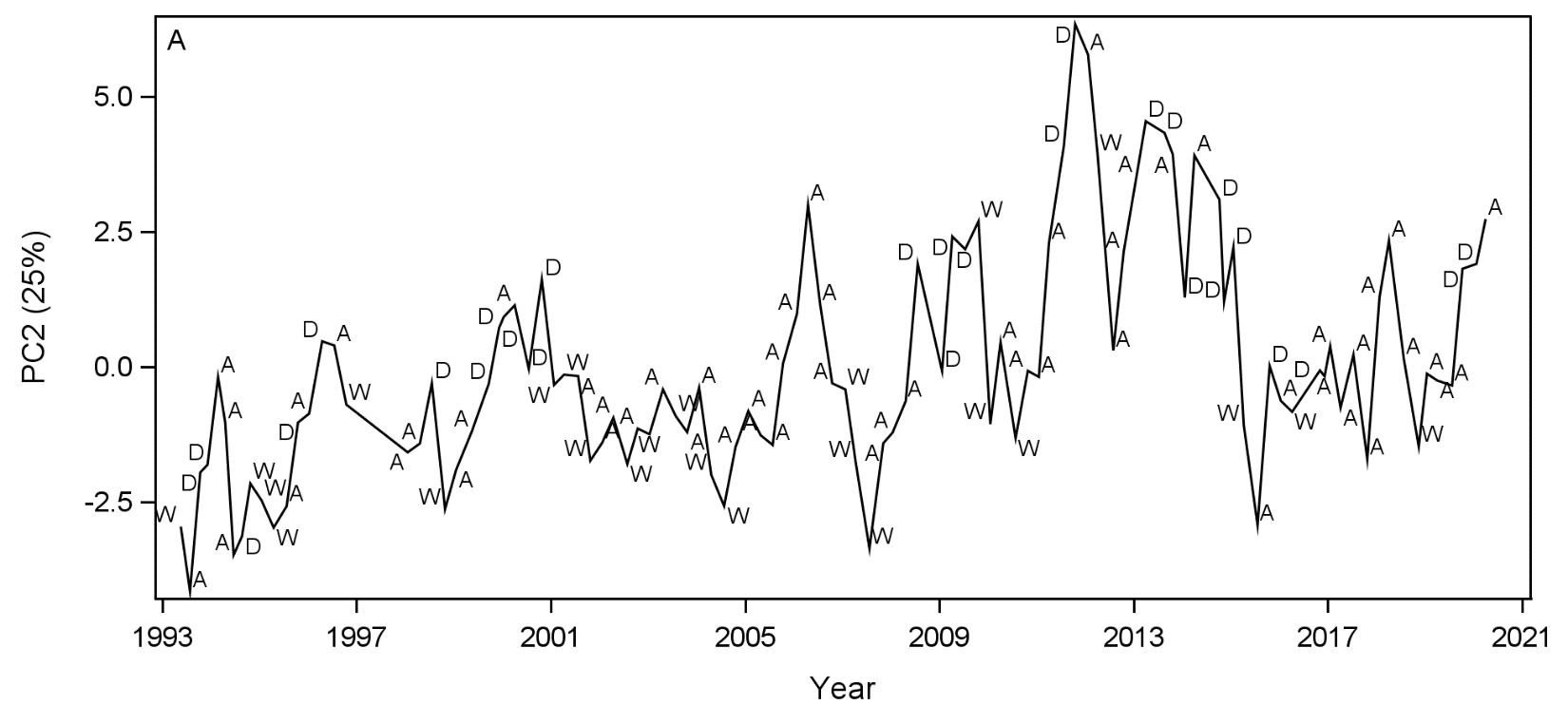 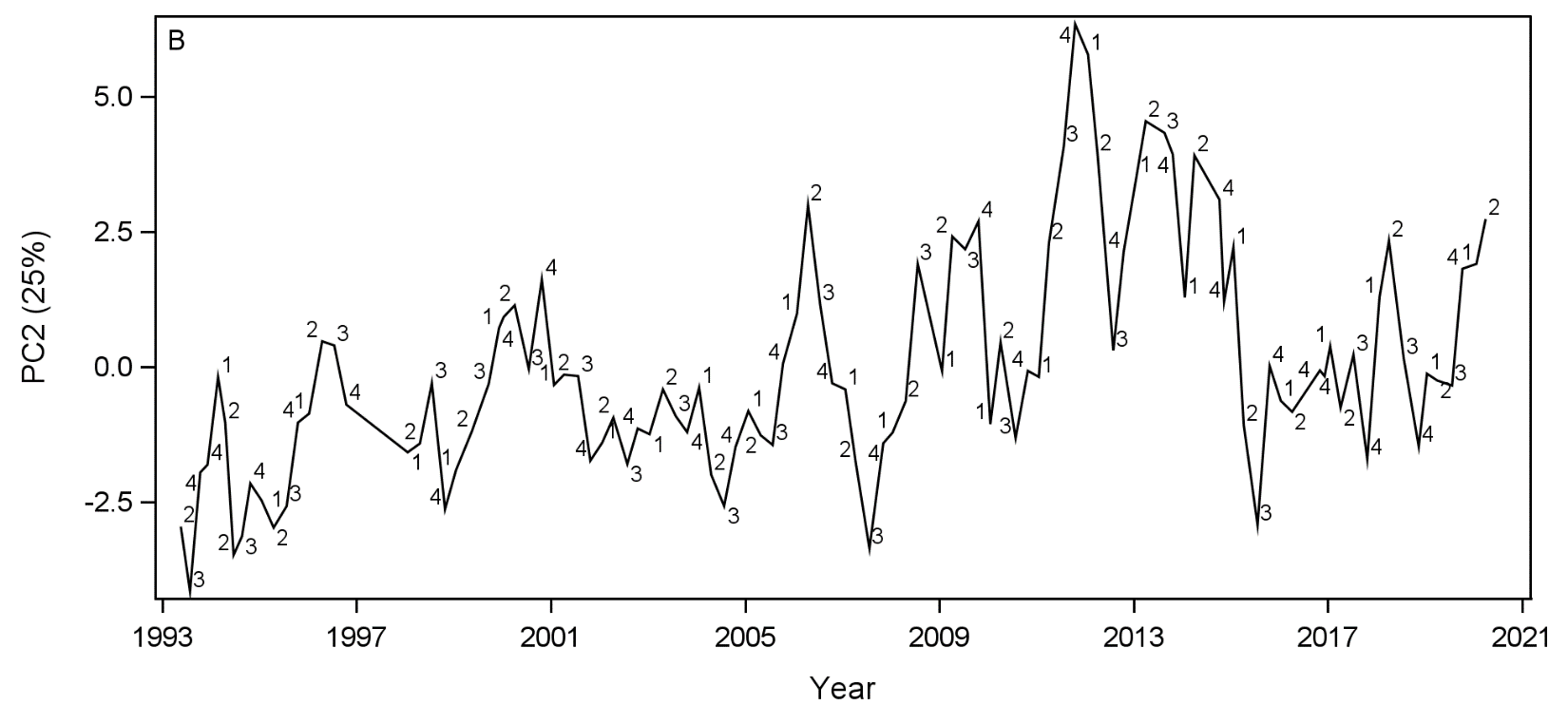 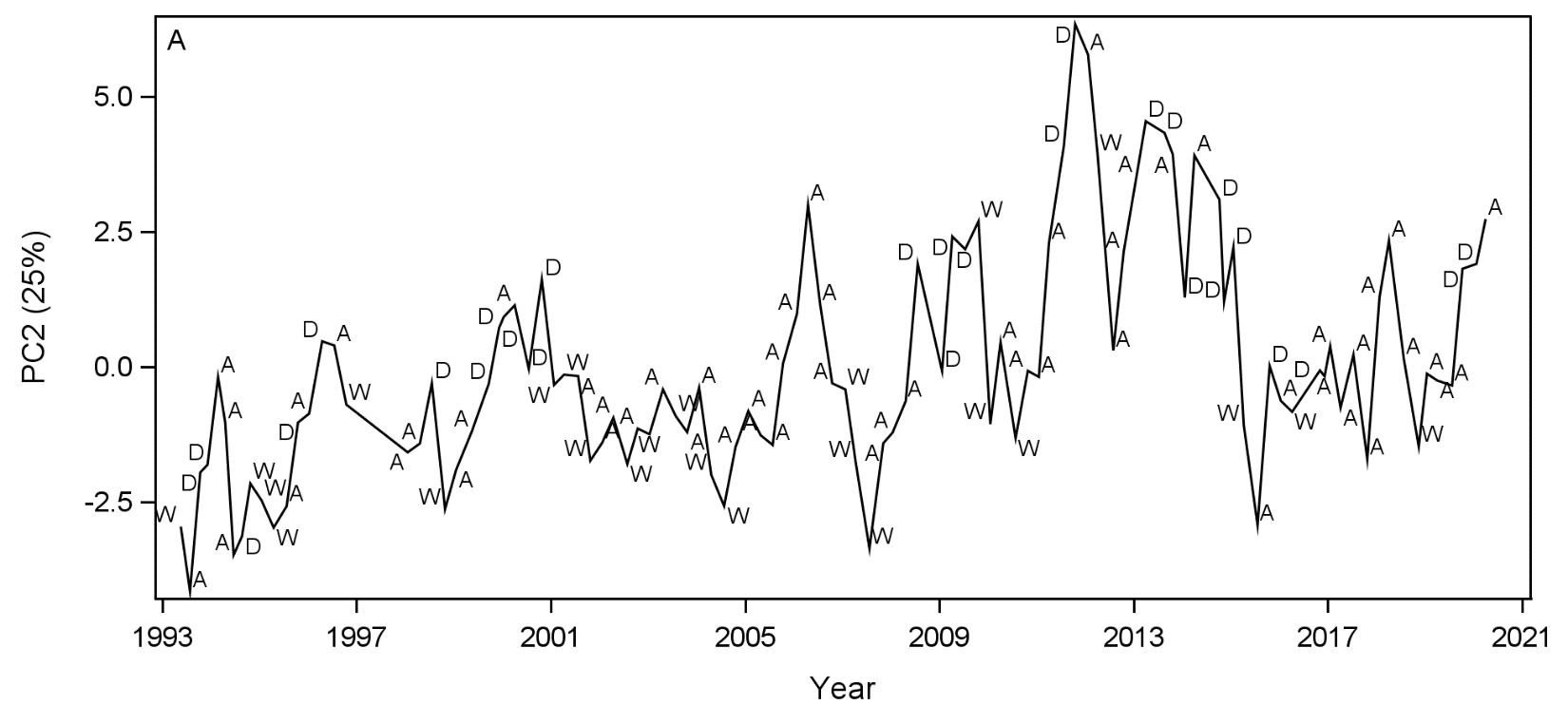 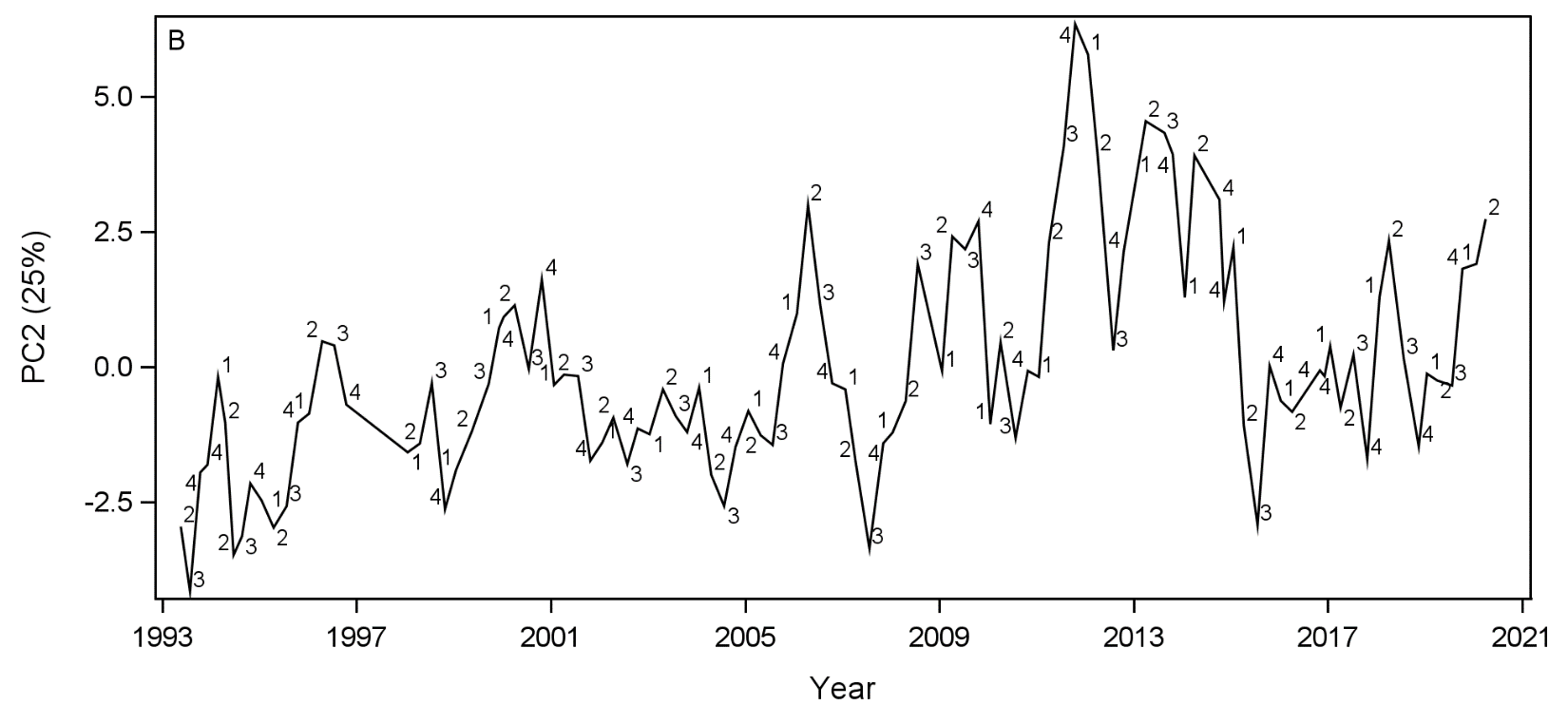 SubcontractorCity, StateAbbreviationAnalysisTripsNorth Water District Laboratory Services, Inc.Houston, TX; The Woodlands, TXNWDLSChemical1-107Trace Element Research Laboratory of TAMUCollege Station, TXTAMUMetal (Tissue) 1-107NDRC Laboratories, Inc.Houston, TXNDRCChemical 1AnalySys Inc.Austin, TXAnalySysChemical 2-19CHEMTEX Laboratories Inc.Corpus Christi, TXCHEMTEXChemical 20-21ANACON, Inc.Houston, TXANACONChemical 22-79A&B LabsHouston, TXA&BChemical 80-107EH&A Bioassay LaboratoryHouston, TXEH&ABioassay1-23PBS&J Bioassay LaboratoryHouston, TXPBS&JBioassay24-27PBS&J Environmental Toxicology LaboratoryHouston, TXPBS&JBioassay28-71Atkins Environmental Toxicology LaboratoryHouston, TXAtkinsBioassay72-95NWDLS Toxicology Laboratory (formerly Atkins Environmental Toxicology Laboratory)Houston, TXNWDLSBioassay96-107EH&AHouston, TXEH&ANekton1-23PBS&JAustin, TXPBS&JNekton24-71AtkinsAustin, TXAtkinsNekton72-87Scott Holt, UTMSIPort Aransas, TXUTMSIIchthyoplankton1-27, 39-67PBS&JAustin, TXPBS&JIchthyoplankton28-38Greg Stunz, TAMUCCCorpus Christi, TXTAMUCCIchthyoplankton64-107Paul Price & AssociatesAustin, TXPriceBenthos, Phytoplankton, Zoophytoplankton1-51HDR Engineering, Inc. (Formerly Paul Price & Associates, Inc.)Austin, TXHDRBenthos, Phytoplankton, Zoophytoplankton52-63Dr. Jerry McLelland, University of Southern Mississippi, Gulf Research LaboratoryOcean Springs, MSUSMGRLBenthos64-107PBS&JAustin, TXPBS&JPhytoplankton, Zooplankton64-71AtkinsAustin, TXAtkinsPhytoplankton, Zooplankton72-87TAI Environmental Sciences, Inc.Mobile, ALTAIRed Algae1-19Triangle Laboratories of RTP, Inc.Durham, NCTriangleDioxin1-6FPC TCEQ Distance (ft)Distance (m)DirectionLatitudeLongitudeA1141165015.24NW28.681056-96.582225A2141185015.24SW28.680833-96.582200A3141195015.24SE28.680883-96.581981A4141205015.24NE28.681078-96.582006B11412125076.2NW28.681483-96.582836B21412220060.96SW28.680539-96.582492B31412320060.96SE28.680628-96.581614B41412420060.96NE28.681400-96.581714C114125600182.88NW28.681997-96.583569C214126600182.88SW28.679678-96.583267C314127600182.88SE28.679944-96.580628C414128600182.88NE28.682264-96.580939D1141291500457.2NW28.683536-96.585767D2141301500457.2SW28.677742-96.585011D3141311500457.2SE28.678406-96.578439R11413212500381028.703267-96.612733R21413312500381028.675200-96.623150R31413412500381028.652150-96.596250R41413512500381028.714233-96.574100R51416128.688341-96.564195M2228.679720-96.582200HRIDistance (ft)Distance (m)DirectionLatitudeLongitudeA229670028.674670-96.582680B15392469128.638680-96.584370FD25828.680960-96.582180Monitoring EventAnnual Report/Sampling DatesYear 11st Annual ReportPre-DischargeTrip 117–26 May 1993Trip 2A26–29 July 1993Trip 2B21–23 Sept 1993Post-DischargeTrip 311–13 Oct 1993Trip 46–8 December 1993Trip 521–25 Feb 1994Trip 618–22 April 1994Year 22nd Annual ReportTrip 720–24 June 1994Trip 822–25 Aug 1994Trip 917–26 Oct 1994Trip 1016–19 Jan 1995Trip 1117–20 April 1995Year 33rd Annual ReportTrip 1224–27 July 1995Trip 1316–19 Oct 1995Trip 148–11 Jan 1996Trip 1515–18 April 1996Year 44th Annual ReportTrip 1615 –19 July 1996Trip 1714–17 Oct 1996Trip 1820–24 Jan 1997Trip 1921–24 April 1997Year 55th Annual ReportTrip 2021–23 July 1997Trip 2120–22 Oct 1997Trip 2219–22 Jan 1998Trip 2320–23 April 1998Year 66th Annual ReportTrip 2420–23 July 1998Trip 2527–30 Oct 1998Trip 2618–22 Jan 1999Trip 2717–21 May 1999Year 77th Annual ReportTrip 2820–23 Sept 1999Trip 298–11 Nov 1999 & 8–10 Dec 1999Trip 3010–13 Jan 2000Trip 311–7 April 2000Year 88th Annual ReportTrip 3217–20 July 2000Trip 3316–25 Oct 2000Trip 3422–25 Jan 2001Trip 359–12 April 2001Year 99th Annual ReportTrip 3623–26 July 2001Trip 3722–26 Oct 2001Trip 3821–24 Jan 2002Trip 3915–18 April 2002Year 1010th Annual ReportTrip 4029 July–1 Aug 2002Trip 4115–17 Oct 2002Trip 4213–16 Jan 2003Trip 4321–24 April 2003Year 1111th Annual ReportTrip 4428–31 July 2003Trip 4520–23 Oct 2003Trip 4619–22 Jan 2004Trip 4719–22 April 2004Year 1212th Annual ReportTrip 4826–29 July 2004Trip 4918–21 Oct 2004Trip 5024–27 Jan 2005Trip 5125–28 April 2005Year 1313th Annual ReportTrip 5225–28 July 2005Trip 5310–13 Oct 2005Trip 5423–26 Jan 2006Trip 5517–21 April 2006Year 1414th Annual ReportTrip 5617–20 July 2006Trip 5716–19 Oct 2006Trip 5823–25 Jan 2007Trip 599–12 April 2007Year 1515th Annual ReportTrip 6023–26 July 2007Trip 6122–25 Oct & 5-6 Nov 2007Trip 6214–17 Jan 2008Trip 6321–24 April 2008Year 1616th Annual ReportTrip 6421–24 July 2008Trip 6520–23 Oct 2008Trip 6619–22 Jan 2009Trip 676–9 April 2009Year 1717th Annual ReportTrip 6813–16 July 2009Trip 6919–22 Oct 2009Trip 7018–21 Jan 2010Trip 715–8 April 2010Year 1818th Annual ReportTrip 7226–29 July 2010Trip 7325–28 Oct 2010Trip 7417–20 Jan 2011Trip 754–7 April 2011Year 1919th Annual ReportTrip 7625–28 July 2011Trip 7717–20 Oct 2011Trip 7823–26 Jan 2012Trip 792–5 April 2012Year 2020th Annual ReportTrip 8023–26 Jul & 31 Jul–1 Aug 2012Trip 8115–18 Oct 2012Trip 8221–24 Jan 2013Trip 831–4 April 2013Year 2121st Annual ReportTrip 8419–22 Aug 2013Trip 8521–24 Oct 2013Trip 8620–23 Jan 2014Trip 8731 Mar– April 2014Year 2222nd Annual ReportTrip 886–9 Oct 2014Trip 8910–13 Nov 2014Trip 9019–22 Jan 2015Trip 916–9 April 2015Year 2323rd Annual ReportTrip 9220–23 July 2015Trip 9319–22 Oct 2015Trip 9411–14 Jan 2016Trip 954–7 April 2016Year 2424th Annual ReportTrip 9631 Oct–3 Nov 2016Trip 975–8 December 2016Trip 9816–19 Jan 2017Trip 993–6 April 2017Year 2525th Annual ReportTrip 10010–13 July 2017Trip 10123–26 Oct 2017Trip 10222–25 Jan 2018Trip 1032–5 April 2018Year 2626th Annual ReportTrip 10423–26 July 2018Trip 10513–16 Nov 2018Trip 10614–17 Jan 2019Trip 1071–4 April 2019Year 2727th Annual ReportTrip 10822–25 July 2019Trip 1098–10 Oct 2019Trip 11020–23 Jan 2020Trip 11130–31 Mar & 1–4 April 2020ParameterMALMethodMDLSUITE IIBOD52 mg/lSM 52102COD15 mg/lHach 80005Organic Nitrogen0.1 mg/l351.40.1Ammonia Nitrogen0.1 mg/lSM 4500 NH3 D0.1Nitrate Nitrogen0.1 mg/lSM 4500 NO3 D0.1Total Phosphorus0.01 mg/l365.20.01Ortho Phosphate0.01 mg/l365.20.01TOC1 mg/l415.21TSS4 mg/l160.24Chlorides15 mg/lSM 4500 C1 B5Turbidity (NTU)0.1 mg/l180.10.1Oil and Grease25 mg/l16645Sulfate1 mg/l375.41Cyanide (Total)0.01 mg/lSM 4500 CN E0.01TDS10 mg/l160.110Nitrite Nitrogen0.01 mg/lHach 85070.01SUITE IVMETALSTotal Chromium (total and dissolved)10 μg/l200.710Copper (total and dissolved)10 μg/l200.710Lead (total and dissolved)5 μg/l200.71.0Mercury (dissolved only)0.2 μg/l245.20.2Nickel (total and dissolved)10 μg/l200.710Zinc (total and dissolved)5 μg/l200.70.05PAHsAcenaphthene10 μg/l62510Acenaphthylene10 μg/l62510Anthracene10 μg/l62510Benzo(a)anthracene10 μg/l62510Benzo(k)fluoranthene10 μg/l625103,4-Benzofluoranthene10 μg/l62510Benzo(a)pyrene10 μg/l62510Chrysene10 μg/l62510Fluoranthene10 μg/l62510Fluorene10 μg/l62510Naphthalene20 μg/l62510Phenanthrene20 μg/l62510Pyrene20 μg/l62510ParameterMALMethodMDLVOLATILESAcrylonitrile50 μg/l6245Benzene10 μg/l6245Carbon Tetrachloride10 μg/l6245Chlorobenzene10 μg/l6246Chloroethane10 μg/l6245Chloroform10 μg/l6245Chloromethane10 μg/l62451,1-Dichloroethane10 μg/l62451,2-Dichloroethane10 μg/l62451,1-Dichloroethene10 μg/l6245Trans-1,2-Dichloroethene10 μg/l62451,2,-Dichloropropane10 μg/l6245Cis-1,3-Dichloropropene10 μg/l6245Trans-1,3-Dichloropropene10 μg/l6245Ethylbenzene10 μg/l6245Methylene Chloride20 μg/l6245Tetrachloroethene10 μg/l6245Toluene10 μg/l62451,1,1-Trichloroethane10 μg/l62451,1,2-Trichloroethane10 μg/l6245Trichloroethene10 μg/l6245Vinyl Chloride10 μg/l6245SEMI-VOLATILESBis(2-Ethylhexyl)phthalate10 μg/l62510Butylbenzyl Phthalate10 μg/l625104-Chloro-3-cresol10 μg/l625102-Chlorophenol10 μg/l62510Di-N-Butyl Phthalate10 μg/l625101,2-Dichlorobenzene10 μg/l625101,3-Dichlorobenzene10 μg/l625101,4-Dichlorobenzene10 μg/l625102,4-Dichlorophenol10 μg/l62510Diethyl Phthalate10 μg/l625102,4-Dimethylphenol10 μg/l62510Dimethyl Phthalate10 μg/l625104,6-Dinitro-2-Methylphenol10 μg/l625102,4-Dinitrophenol50 μg/l625502,4-Dinitrotoluene10 μg/l625102,6-Dinitrotoluene10 μg/l62510Hexachlorobenzene10 μg/l62510Hexachlorobutadiene10 μg/l62510Hexachloroethane20 μg/l62510Nitrobenzene20 μg/l625102-Nitrophenol10 μg/l625104-Nitrophenol10 μg/l62510Phenol10 μg/l625101,2,4-Trichlorobenzene10 μg/l62510ParameterMALMethodMDLSUITE IIBOD52 mg/lSM 52102COD5 mg/lHach 80005Organic Nitrogen0.1 mg/l351.40.1Ammonia Nitrogen0.1 mg/lSM 4500 NH3 D0.1Nitrate Nitrogen0.1 mg/lSM 4500 NO3 D0.1Total Phosphorus0.01 mg/l365.2 0.01Ortho Phosphate0.01 mg/l365.2 0.01TOC1 mg/l415.21TSS4 mg/l160.24Chlorides15 mg/lSM 4500 C1 B5Turbidity (NTU)0.1 mg/l180.10.1Oil and Grease25 mg/l16645Sulfate1 mg/l375.41Cyanide (Total)0.01 mg/lSM 4500 CN E0.01TDS10 mg/l160.110Nitrite Nitrogen0.01 mg/lHach 85070.01SUITE IVMETALSAluminum330 μg/l200.730Arsenic10 μg/l200.710Total Chromium10 μg/l200.710Hexavalent Chromium10 μg/lHach 802310Copper10 μg/l200.710Lead5 μg/l200.71.0Mercury0.2 μg/l200.70.2Nickel10 μg/l200.710Zinc5 μg/l200.70.05PAHsAcenaphthene10 μg/l62510Acenaphthylene10 μg/l62510Anthracene10 μg/l62510Benzo(a)anthracene10 μg/l62510Benzo(k)fluoranthene10 μg/l62510ParameterMALMethodMDLSUITE IV (cont.)PAHs (cont)3,4-Benzofluoranthene10 μg/l62510Benzo(a)pyrene10 μg/l62510Chrysene10 μg/l62510Fluoranthene10 μg/l62510Fluorene10 μg/l62510Naphthalene20 μg/l62510Phenanthrene20 μg/l62510Pyrene20 μg/l62510VOLATILESAcrylonitrile50 μg/l6245Benzene10 μg/l6245Carbon Tetrachloride10 μg/l6245Chlorobenzene10 μg/l6246Chloroethane10 μg/l6245Chloroform10 μg/l6245Chloromethane10 μg/l62451,1-Dichloroethane10 μg/l62451,2-Dichloroethane10 μg/l62451,1-Dichloroethene10 μg/l6245Trans-1,2-Dichloroethene10 μg/l62451,2,-Dichloropropane10 μg/l6245Cis-1,3-Dichloropropene10 μg/l6245Trans-1,3-Dichloropropene10 μg/l6245Ethylbenzene10 μg/l6245Methylene Chloride20 μg/l6245Tetrachloroethene10 μg/l6245Toluene10 μg/l62451,1,1-Trichloroethane10 μg/l62451,1,2-Trichloroethane10 μg/l6245Trichloroethene10 μg/l6245Vinyl Chloride10 μg/l6245SEMI-VOLATILESBis(2-Ethylhexyl)phthalate10 μg/l625 10Butylbenzyl Phthalate10 μg/l625 104-Chloro-3-cresol10 μg/l625 102-Chlorophenol10 μg/l625 10Di-N-Butyl Phthalate10 μg/l625 101,2-Dichlorobenzene10 μg/l625 101,3-Dichlorobenzene10 μg/l625 10ParameterMALMethodMDLSUITE IV (cont.)SEMI-VOLATILES1,4-Dichlorobenzene10 μg/l625102,4-Dichlorophenol10 μg/l62510Diethyl Phthalate10 μg/l625102,4-Dimethylphenol10 μg/l62510Dimethyl Phthalate10 μg/l625104,6-Dinitro-2-Methylphenol10 μg/l625102,4-Dinitrophenol50 μg/l625502,4-Dinitrotoluene10 μg/l625102,6-Dinitrotoluene10 μg/l62510Hexachlorobenzene10 μg/l62510Hexachlorobutadiene10 μg/l62510Hexachloroethane20 μg/l62510Nitrobenzene20 μg/l625102-Nitrophenol10 μg/l625104-Nitrophenol10 μg/l62510Phenol10 μg/l625101,2,4-Trichlorobenzene10 μg/l62510ParameterMALMethodMDLSUITE IIIOil and Grease10 mg/kg166410Ammonia - Nitrogen10 mg/kgSM 4500 NH3 C10Organic - Nitrogen10 mg/kgSM 4500 N C10Nitrate - Nitrogen10 mg/kgSM 4500 NO3 D10Nitrite - Nitrogen1 mg/kgHach 85071Volatile Solids0.1 mg/kg160.40.1Total PAH0.5 mg/kgSW-846 82700.5Acid - Volatile Sulfide1 mg/kgSW-846 90301TOC0.1 mg/kg415.10.1Cyanide (Total)1 mg/kgSM 4500 CN E1Grain Size AnalysisN/AK&A, 1949N/ASUITE IV METALSAluminum3 mg/kg200.73Arsenic1 mg/kg200.71Chromium1 mg/kg200.71Copper1 mg/kg200.71Iron3 mg/kg200.72Lead0.5 mg/kg200.70.5Mercury0.02 mg/kg200.70.05Nickel1 mg/kg200.71Zinc0.5 mg/kg200.70.5SUITE IV PAHsAcenaphthene150 μg/kg8270150Acenaphthylene150 μg/kg8270150Anthracene150 μg/kg8270150Benzo(a)anthracene150 μg/kg8270150Benzo(k)fluoranthene150 μg/kg82701503,4-Benzofluoranthene150 μg/kg8270150Benzo(a)pyrene150 μg/kg8270150Chrysene150 μg/kg8270150Fluoranthene150 μg/kg8270150Fluorene150 μg/kg8270150Naphthalene150 μg/kg8270150Phenanthrene150 μg/kg8270150Pyrene150 μg/kg8270150ParameterMALMethodMDLVOLATILES*Acrylonitrile100 μg/kg8260100Benzene10 μg/kg826010Carbon Tetrachloride10 μg/kg826010Chlorobenzene10 μg/kg826010Chloroethane10 μg/kg826010Chloroform10 μg/kg826010Chloromethane10 μg/kg8260101,1-Dichloroethane10 μg/kg8260101,2-Dichloroethane10 μg/kg8260101,1-Dichloroethene10 μg/kg826010Trans-1,2-Dichloroethene10 μg/kg8260101,2,-Dichloropropane10 μg/kg826010Cis-1,3-Dichloropropene10 μg/kg826010Trans-1,3-Dichloropropene10 μg/kg826010Ethylbenzene10 μg/kg826010Methylene Chloride10 μg/kg826010Tetrachloroethene10 μg/kg826010Toluene10 μg/kg8260101,1,1-Trichloroethane10 μg/kg8260101,1,2-Trichloroethane10 μg/kg826010Trichloroethene10 μg/kg826010Vinyl Chloride10 μg/kg826010SEMI-VOLATILES*Bis(2-Ethylhexyl)phthalate150 μg/kg8270150Butylbenzyl Phthalate150 μg/kg82701504-Chloro-3-cresol300 μg/kg82703002-Chlorophenol150 μg/kg8270150Di-N-Butyl Phthalate150 μg/kg82701501,2-Dichlorobenzene150 μg/kg82701501,3-Dichlorobenzene150 μg/kg82701501,4-Dichlorobenzene150 μg/kg82701502,4-Dichlorophenol150 μg/kg8270150Diethyl Phthalate150 μg/kg82701502,4-Dimethylphenol150 μg/kg8270150Dimethyl Phthalate150 μg/kg82701504,6-Dinitro-2-710 μg/kg8270710ParameterMALMethodMDLSUITE IV (cont.)SEMI-VOLATILES*2,4-Dinitrophenol710 μg/kg82707102,4-Dinitrotoluene150 μg/kg82701502,6-Dinitrotoluene150 μg/kg8270150Hexachlorobenzene150 μg/kg8270150Hexachlorobutadiene150 μg/kg8270150Hexachloroethane150 μg/kg8270150Nitrobenzene150 μg/kg82701502-Nitrophenol150 μg/kg82701504-Nitrophenol710 μg/kg8270710Phenol150 μg/kg82701501,2,4-Trichlorobenzene150 μg/kg8270150DetectDetectNon-DetectNon-DetectGroupMediaCodeVariableTotalCountPCTCountPCTConPPWCHLChlorides1976197399.9%30.2%ConPPWTDSTDS1987198499.9%30.2%ConPPWTSSTSS1986104052.4%94647.6%ConPPWTURTurbidity1953120661.8%74738.3%ConS00496Volatile Solids2410238999.1%210.9%ConTTSVOSVolatile solids77100.0%00.0%ConW00010Temperature47284728100.0%00.0%ConW00076Turbidity2072206599.7%70.3%ConW00300Oxygen, dissolved47044704100.0%00.0%ConW00400pH45114511100.0%00.0%ConW00480Salinity47264726100.0%00.0%ConW00530TSS2074202697.7%482.3%InoPP1004Nitrogen, Ammonia,1989180991.0%1809.1%InoPP1005Nitrate Nitrogen198969635.0%129365.0%InoPP1006Nitrite Nitrogen1991122961.7%76238.3%InoPP1007Phosphorus, total1987196698.9%211.1%InoPP1008Phosphate, Ortho as P1991186993.9%1226.1%InoPP1009Carbon, Organic, total1945193299.3%130.7%InoPPWSULSulfate1989198199.6%80.4%InoS00611Ammonia Nitrogen2500212485.0%37615.0%InoS00616Nitrite-Nitrogen241677832.2%163867.8%InoS00747Acid Volatile Sulfide2496187575.1%62124.9%InoS00943Chloride1212100.0%00.0%InoSSENO3Nitrate, sediment242350120.7%192279.3%InoTTSAMMAmmonia-N9888.9%111.1%InoTTSAVSAcid Volatile Sulfide22100.0%00.0%InoTTSNANNitrate+Nitrite-N2150.0%150.0%InoTTSNO2Nitrite-N9222.2%777.8%InoTTSSULSulfide11100.0%00.0%InoTTSTKNTKN3939100.0%00.0%InoW00610Ammonia Nitrogen207542020.2%165579.8%InoW00615Nitrite-Nitrogen203330715.1%172684.9%InoW00620Nitrate-Nitrogen203325312.4%178087.6%InoW00665Phosphorus, total2034180788.8%22711.2%InoW00671Orthophosphate Phosphorus2038138768.1%65131.9%InoW00940Chloride2037203399.8%40.2%InoW00945Sulfate2037202699.5%110.5%InoW89508Sulfide, Reactive6583.3%116.7%MetPP2001Aluminum195793547.8%102252.2%MetPP2002Antimony24193.7%23296.3%MetPP2003Arsenic195972437.0%123563.0%MetPP2004Beryllium24131.2%23898.8%MetPP2005Cadmium24162.5%23597.5%MetPP2006Chromium1958191.0%193999.0%MetPP2007Chromium, VI1836241.3%181298.7%MetPP2008Copper1969964.9%187395.1%MetPP2009Iron9888.9%111.1%MetPP2010Lead1958944.8%186495.2%MetPP2011Mercury1956422.2%191497.9%MetPP2012Nickel1958381.9%192098.1%MetPP2013Selenium24141.7%23798.3%MetPP2014Silver24100.0%241100.0%MetPP2015Thallium24131.2%23898.8%MetPP2016Zinc196383542.5%112857.5%MetS01003Arsenic2558246896.5%903.5%MetS01013Beryllium2772810.1%24989.9%MetS01028Cadmium36226472.9%9827.1%MetS01029Chromium2642261699.0%261.0%MetS01043Copper2641260798.7%341.3%MetS01052Lead2642259498.2%481.8%MetS01068Nickel2642261298.9%301.1%MetS01078Silver35912835.7%23164.4%MetS01093Zinc2638263299.8%60.2%MetS01098Antimony27741.4%27398.6%MetS01108Aluminum2639263799.9%20.1%MetS01148Selenium27714050.5%13749.5%MetS01170Iron2557255399.8%40.2%MetS34480Thallium26620.8%26499.3%MetS71921Mercury2640180568.4%83531.6%MetSSCRHXChromium, VI2080592.8%202197.2%MetT01004Arsenic103103100.0%00.0%MetT01069Nickel, tissue353154.3%33895.8%MetT01073Thallium, tissue2613.9%2596.2%MetT01099Antimony, tissue3200.0%32100.0%MetT01149Selenium, tissue323196.9%13.1%MetT34252Beryllium2700.0%27100.0%MetT34474Silver, tissue2727.4%2592.6%MetT71930Mercury, tissue35319956.4%15443.6%MetT71936Lead, tissue353308.5%32391.5%MetT71937Copper, tissue34227379.8%6920.2%MetT71938Zinc, tissue103103100.0%00.0%MetT71939Chromium, tissue1036361.2%4038.8%MetT71940Cadmium, tissue271763.0%1037.0%MetT81666Aluminum, tissue35332090.7%339.4%MetTTSCR6Cromium VI100.0%1100.0%MetTTSIROIron, tissue1313100.0%00.0%MetW01000Arsenic, dissolved225104.4%21595.6%MetW01002Arsenic, total262259.5%23790.5%MetW01010Beryllium, dissolved22500.0%225100.0%MetW01012Beryllium, total25800.0%258100.0%MetW01025Cadmium, dissolved24820.8%24699.2%MetW01027Cadmium, total28151.8%27698.2%MetW01030Chromium, dissolved201090.5%200199.6%MetW01034Chromium, total1986331.7%195398.3%MetW01040Copper, dissolved2012170.8%199599.2%MetW01042Copper, total2023572.8%196697.2%MetW01045Iron, total5480.0%120.0%MetW01049Lead, dissolved1962502.6%191297.5%MetW01051Lead, total20431236.0%192094.0%MetW01057Thallium, dissolved22500.0%225100.0%MetW01059Thallium, total25941.5%25598.5%MetW01065Nickel, dissolved200870.4%200199.7%MetW01067Nickel, total2023301.5%199398.5%MetW01075Silver, dissolved24810.4%24799.6%MetW01077Silver, total28131.1%27898.9%MetW01090Zinc, dissolved20091969.8%181390.2%MetW01092Zinc, total202647523.5%155176.6%MetW01095Antimony, dissolved22500.0%225100.0%MetW01097Antimony, total25831.2%25598.8%MetW01105Aluminum, total28317561.8%10838.2%MetW01106Aluminum, dissolved2484518.2%20381.9%MetW01145Selenium, dissolved22500.0%225100.0%MetW01147Selenium, total259176.6%24293.4%MetW01220Chromium VI, dissolved24700.0%247100.0%MetW71890Mercury, dissolved1990100.5%198099.5%MetW71900Mercury, total30320.7%30199.3%OrgPPWCYNCyanide1989392.0%195098.0%OrgPPWOAGOil and Grease19701949.9%177690.2%OrgPPWORNOrganic Nitrogen1987166884.0%31916.1%OrgS00561Oil & Grease248873129.4%175770.6%OrgS00626Nitrogen, Organic, Kjeldahl2424236797.7%572.4%OrgS00721Cyanide2418110.5%240799.6%OrgS81951Total Organic Carbon24962496100.0%00.0%OrgTTSCYNCyanide, tissue2150.0%150.0%OrgTTSOAGOil and Grease22100.0%00.0%OrgTTSTOCTotal Organic Carbon, tissue22100.0%00.0%OrgW00556Oil & Grease204723011.2%181788.8%OrgW00605Organic Nitrogen2031175186.2%28013.8%OrgW00680Total Organic Carbon2070203498.3%361.7%OrgW00720Cyanide2031653.2%196696.8%OxyPPWBODBOD198652826.6%145873.4%OxyPPWCODCOD1989196598.8%241.2%OxyW00310BOD207572434.9%135165.1%OxyW00335COD2078207399.8%50.2%PAHPP6001Acenaphthene192510.1%1924100.0%PAHPP6002Acenaphthylene192510.1%1924100.0%PAHPP6003Anthracene192510.1%1924100.0%PAHPP6004Benzo(A)Anthracene192510.1%1924100.0%PAHPP6005Benzo(K)Fluoranthene181100.0%1811100.0%PAHPP6006Benzo(B)Fluoranthene182000.0%1820100.0%PAHPP6007Benzo(GHI)Perylene22100.0%221100.0%PAHPP6008Benzo(A)Pyrene192510.1%1924100.0%PAHPP6009Chrysene192510.1%1924100.0%PAHPP6010Dibenzo(AH)Anthracence22100.0%221100.0%PAHPP6011Fluoranthene192510.1%1924100.0%PAHPP6012Fluorene192510.1%1924100.0%PAHPP6013Indeno(1,2,3-CD)Pyrene22100.0%221100.0%PAHPP6014Naphthalene192710.1%1926100.0%PAHPP6015Phenanthrene192710.1%1926100.0%PAHPP6016Pyrene192010.1%1919100.0%PAHPPBBKFBenzo(B&K)Fluoranthene8711.2%8698.9%PAHS34203Acenaphthylene228910.0%2288100.0%PAHS34208Acenaphthene228910.0%2288100.0%PAHS34223Anthracene228910.0%2288100.0%PAHS34233Benzo(B)Fluoranthene219710.1%2196100.0%PAHS34245Benzo(k)Fluoranthene222410.0%2223100.0%PAHS34250Benzo(a)Pyrene228920.1%228799.9%PAHS34323Chrysene228810.0%2287100.0%PAHS34379Fluoranthene229110.0%2290100.0%PAHS34384Fluorene229110.0%2290100.0%PAHS34406Indeno(1,2,3-CD)Pyrene24210.4%24199.6%PAHS34445Naphthalene228910.0%2288100.0%PAHS34464Phenanthrene228810.0%2287100.0%PAHS34472Pyrene228410.0%2283100.0%PAHS34524Benzo(GHI)Perylene1,12-Benzoperylen24110.4%24099.6%PAHS34529Benzo(A)Anthracene1,2-Benzanthracene228810.0%2287100.0%PAHS345591,2,5,6-Dibenzanthracene24010.4%23999.6%PAHSSBBKFBenzo(b&k)fluoranthene10500.0%105100.0%PAHSSEPAHPAH's, total239330.1%239099.9%PAHT34204Acenaphthylene, tissue34900.0%349100.0%PAHT34209Acenaphthene, tissue34900.0%349100.0%PAHT34224Anthracene, tissue34900.0%349100.0%PAHT34234Benzo(B)Fluoranthene, tissue32100.0%321100.0%PAHT34246Benzo(k)fluoranthene, tissue32200.0%322100.0%PAHT34251Benzo(a)pyrene, tissue34900.0%349100.0%PAHT34324Chrysene, tissue34900.0%349100.0%PAHT34380Fluoranthene, tissue34900.0%349100.0%PAHT34385Fluorene, tissue34900.0%349100.0%PAHT34407Indeno(1,2,3-CD)Pyrene, tissue2600.0%26100.0%PAHT34446Naphthalene, tissue34900.0%349100.0%PAHT34465Phenanthrene, tissue34910.3%34899.7%PAHT34473Pyrene, tissue33900.0%339100.0%PAHT34525Benzo(GHI)Perylene1,12-Benzoperylen, tissue2600.0%26100.0%PAHT34530Benzo(A)Anthracene1,2-Benzanthracene, tissue34900.0%349100.0%PAHT79040Dibenz(A,H)Anthracene, tissue2600.0%26100.0%PAHTTBBKFBenzo(bk)fluoranthene, tissue2200.0%22100.0%PAHW34200Acenaphthylene, total195700.0%1957100.0%PAHW34205Acenaphthene, total195800.0%1958100.0%PAHW34220Anthracene195800.0%1958100.0%PAHW34230Benzo(b)fluoranthene, total186800.0%1868100.0%PAHW34242Benzo(k)fluoranthene186800.0%1868100.0%PAHW34247Benzo(a)pyrene195700.0%1957100.0%PAHW34320Chrysene, total195700.0%1957100.0%PAHW34376Fluoranthene, total195800.0%1958100.0%PAHW34381Fluorene, total195800.0%1958100.0%PAHW34403Indeno(1,2,3-CD)Pyrene23800.0%238100.0%PAHW34461Phenanthrene, total195800.0%1958100.0%PAHW34469Pyrene, total195800.0%1958100.0%PAHW34521Benzo(GHI)Perylene1,12-Benzoperylene, total23700.0%237100.0%PAHW34526Benzo(A)anthracene, total195800.0%1958100.0%PAHW345561,2,5,6-Dibenzanthracene, total23700.0%237100.0%PAHW34696Naphthalene, total195800.0%1958100.0%PAHWWBBKFBenzo(bk)fluoranthene8700.0%87100.0%PCBPP3501PCBs, total900.0%9100.0%PCBPP3502PCB-101621100.0%211100.0%PCBPP3503PCB-122121100.0%211100.0%PCBPP3504PCB-123221100.0%211100.0%PCBPP3505PCB-124221100.0%211100.0%PCBPP3506PCB-124821100.0%211100.0%PCBPP3507PCB-125421100.0%211100.0%PCBPP3508PCB-126021100.0%211100.0%PCBS39491PCB-12217700.0%77100.0%PCBS39495PCB-12327700.0%77100.0%PCBS39499PCB-12427700.0%77100.0%PCBS39503PCB-12487700.0%77100.0%PCBS39507PCB-12547700.0%77100.0%PCBS39511PCB-12607600.0%76100.0%PCBS39514PCB-10167700.0%77100.0%PCBS39519PCBs, total6116.7%583.3%PCBT34664PCB-1221, tissue2300.0%23100.0%PCBT34667PCB-1232, tissue2300.0%23100.0%PCBT34669PCB-1248, tissue2300.0%23100.0%PCBT34670PCB-1260, tissue2300.0%23100.0%PCBT34674PCB-1016, tissue2300.0%23100.0%PCBT34689PCB-1242, tissue2300.0%23100.0%PCBT34690PCB-1254, tissue2300.0%23100.0%PCBT39515PCBs, tissue8675.0%225.0%PCBW34671Aroclar-101629100.0%291100.0%PCBW39488PCB-122129100.0%291100.0%PCBW39492PCB-123229100.0%291100.0%PCBW39496PCB-124229100.0%291100.0%PCBW39500PCB-124829100.0%291100.0%PCBW39504PCB-125429100.0%291100.0%PCBW39508PCB-126029100.0%291100.0%PCBW39516PCBs, total1000.0%10100.0%PesPP3001Aldrin22200.0%222100.0%PesPP3002Alpha Benzene Hexachloride22200.0%222100.0%PesPP3003Beta Benzene Hexachloride22200.0%222100.0%PesPP3004Lindane21300.0%213100.0%PesPP3005Delta Benzene Hexachloride22200.0%222100.0%PesPP3006Chlordane, total21000.0%210100.0%PesPP3007DDD, total22200.0%222100.0%PesPP3008DDE, total22200.0%222100.0%PesPP3009DDD, total22200.0%222100.0%PesPP3011Dieldrin22200.0%222100.0%PesPP3012Endosulfan22200.0%222100.0%PesPP3013Endosulfan-II(Beta)22200.0%222100.0%PesPP3014Endosulfan Sulfate22200.0%222100.0%PesPP3015Endrin22200.0%222100.0%PesPP3016Endrin Aldehyde22200.0%222100.0%PesPP3017Heptachlor22200.0%222100.0%PesPP3018Heptachlor Epoxide22200.0%222100.0%PesPP3019Toxaphene22100.0%221100.0%PesPP5038Pentachlorophenol22100.0%221100.0%PesS34213Acrolein25500.0%255100.0%PesS34354Endosulfan Sulfate25700.0%257100.0%PesS34359Endosulfan-II(Beta)25700.0%257100.0%PesS34369Endrin Aldehyde25700.0%257100.0%PesS34411Isophorone24100.0%241100.0%PesS34660DNOC(4,6-Dinitro-Ortho-Cresol)230900.0%2309100.0%PesS39061Pentachlorophenol24100.0%241100.0%PesS39076BHC-Alpha25700.0%257100.0%PesS39333Aldrin25700.0%257100.0%PesS39351Chlordane24400.0%244100.0%PesS39363DDD25700.0%257100.0%PesS39368DDE25700.0%257100.0%PesS39373DDD25700.0%257100.0%PesS39383Dieldrin25700.0%257100.0%PesS39389Endosulfan25700.0%257100.0%PesS39393Endrin25700.0%257100.0%PesS39403Toxaphene25700.0%257100.0%PesS39413Heptachlor25700.0%257100.0%PesS39423Heptachlor Epoxide25700.0%257100.0%PesS39481Methoxychlor10550.0%550.0%PesS39783BHC-Gamma, Lindane25700.0%257100.0%PesS46290BHC-Beta25700.0%257100.0%PesS46292BHC-Delta25700.0%257100.0%PesS797491,2-Dibromomethane, EDB100.0%1100.0%PesT20284Trans Nanochlor1000.0%10100.0%PesT34214Acrolein, tissue2500.0%25100.0%PesT34258B-BHC-Beta, tissue2500.0%25100.0%PesT34263BHC-Delta, tissue2500.0%25100.0%PesT34355Endosulfan Sulfate, tissue2500.0%25100.0%PesT34360Endosulfan II(Beta), tissue2500.0%25100.0%PesT34370Endrin Aldehyde, tissue2500.0%25100.0%PesT34412Isophorone, tissue2500.0%25100.0%PesT34661DNOC(4,6-Dinitro-Ortho-Cresol), tissue34400.0%344100.0%PesT34680Aldrin, tissue2500.0%25100.0%PesT34682Chlordane, tissue2300.0%23100.0%PesT34685Endrin, tissue2500.0%25100.0%PesT34686Heptachlor Epoxide, tissue2500.0%25100.0%PesT34687Heptachlor, tissue2500.0%25100.0%PesT34691Toxaphene, tissue2500.0%25100.0%PesT39060Pentachlorophenol, tissue2500.0%25100.0%PesT39074BHC-Alpha, tissue2500.0%25100.0%PesT39075BHC-Gamma, tissue2400.0%24100.0%PesT39376DDT, total, tissue2500.0%25100.0%PesT39406Dieldrin, tissue2500.0%25100.0%PesT81759Endosulfan, tissue2500.0%25100.0%PesT81896DDE, tissue2500.0%25100.0%PesT81897DDD, tissue2500.0%25100.0%PesW34210Acrolein, total23700.0%237100.0%PesW34259BHC-Delta23600.0%236100.0%PesW34351Endosulfan Sulfate23600.0%236100.0%PesW34356Endosulfan-II(Beta)23600.0%236100.0%PesW34366Endrin Aldehyde23600.0%236100.0%PesW34657DNOC(4,6-Dinitro-Ortho-Cresol), total195800.0%1958100.0%PesW39032Pentachlorophenol23800.0%238100.0%PesW39330Aldrin23600.0%236100.0%PesW39337Alpha Benzene Hexachloride23600.0%236100.0%PesW39338Beta Benzene Hexachloride23600.0%236100.0%PesW39350Chlordane, total22200.0%222100.0%PesW39360p,p' -DDD, total23600.0%236100.0%PesW39365p,p'-DDE, total23600.0%236100.0%PesW39370p,p'-DDT, total23600.0%236100.0%PesW39380Dieldrin, total23600.0%236100.0%PesW39388Endosulfan, total23600.0%236100.0%PesW39390Endrin23600.0%236100.0%PesW39400Toxaphene, total23600.0%236100.0%PesW39410Heptachlor23600.0%236100.0%PesW39420Heptachlor Epoxide23600.0%236100.0%PesW39782BHC-Gamma, Lindane23600.0%236100.0%PhyW00094Specific Conductance, Field45914591100.0%00.0%PhyW70300Total Dissolved Solids20332032100.0%10.1%SedS82008Sediment Particle Size Class, 0039-.0625, Silt21112111100.0%00.0%SedS82009Sediment Particle Size Class, <.0039, Clay21112111100.0%00.0%SedS89991Sediment Prctl.Size Class, Sand .0625-2mm21112111100.0%00.0%SemPP5001Benzidine22200.0%222100.0%SemPP5002BIS(2-Chloroethoxy)Methane22200.0%222100.0%SemPP5003BIS(2-Chloroethyl)Ether22200.0%222100.0%SemPP5004BIS(2-Chloroisopropyl)Ether22200.0%222100.0%SemPP5005BIS(2-Ethylhexyl)Phthalate18961025.4%179494.6%SemPP50064-Bromophenylphenyl Ether22100.0%221100.0%SemPP5007Butylbenzyl Phthalate192540.2%192199.8%SemPP50083-Methyl-4-Chlorophenol192500.0%1925100.0%SemPP50092-Chloronaphthalene22100.0%221100.0%SemPP50102-Chlorophenol192510.1%1924100.0%SemPP50114-Chlororphenylphenyl Ether22100.0%221100.0%SemPP5012Di-N-Butl Phthalate1925321.7%189398.3%SemPP50131,2-Dichlorobenzene192510.1%1924100.0%SemPP50141,3-Dichlorobenzene192510.1%1924100.0%SemPP50151,4-Dichlorobenzene192510.1%1924100.0%SemPP50163,3-Dichlorobenzidine22100.0%221100.0%SemPP50172,4-Dichlorophenol192510.1%1924100.0%SemPP5018Diethyl Phthalate192540.2%192199.8%SemPP50192,4-Dimethylphenol192710.1%1926100.0%SemPP5020Dimethyl Phthalate192510.1%1924100.0%SemPP50214,6-Dinitro-2-Methylphenol189610.1%1895100.0%SemPP50222,4-Dinitrophenol192710.1%1926100.0%SemPP50232,4-Dinitrotoluene192510.1%1924100.0%SemPP50242,6-Dinitrotoluene192510.1%1924100.0%SemPP5025Di-N-Octyl Phthalate22100.0%221100.0%SemPP50261,2-Diphenylhydrazine22100.0%221100.0%SemPP5027Hexachlorobenzene192510.1%1924100.0%SemPP5028Hexachlorobutadiene192510.1%1924100.0%SemPP5029Hexachlorocyclopentadiene22100.0%221100.0%SemPP5030Hexachloroethane192510.1%1924100.0%SemPP5031Isophorone22100.0%221100.0%SemPP5032Nitrobenzene192510.1%1924100.0%SemPP50332-Nitrophenol195010.1%1949100.0%SemPP50344-Nitrophenol192510.1%1924100.0%SemPP5035N-Nitrosodimethylamine22100.0%221100.0%SemPP5036N-Nitrosodiphenylamine22100.0%221100.0%SemPP5037N-Nitrosodi-N-Propylamine22100.0%221100.0%SemPP5039Phenol192430.2%192199.8%SemPP50401,2,4-Trichlorobenzene192510.1%1924100.0%SemPP50412,4,6-Trichlorophenol22100.0%221100.0%SemS34276Bis(2-Chloroethyl)Ether24000.0%240100.0%SemS34281Bis(2-Chloroethoxy)Methane24000.0%240100.0%SemS34286Bis(2-Chloroisopropyl)Ether24000.0%240100.0%SemS34295N-Butyl Benzyl Phthalate230720.1%230599.9%SemS34339Diethyl Phthalate230800.0%2308100.0%SemS34344Dimethyl Phthalate2308170.7%229199.3%SemS343491,2-Diphenylhydrazine24100.0%241100.0%SemS34389Hexachlorocyclopentadiene24100.0%241100.0%SemS34399Hexachloroethane230900.0%2309100.0%SemS34431N-Nitrosodi-N-Propylamine24100.0%241100.0%SemS34436N-Nitrosodiphenylamine24100.0%241100.0%SemS34441N-Nitrosodimethylamine24100.0%241100.0%SemS34450Nitrobenzene2199803.6%211996.4%SemS34455Parachlorometa Cresol230810.0%2307100.0%SemS345391,2-Dichlorobenzene230900.0%2309100.0%SemS345541,2,4-Trichlorobenzene231000.0%2310100.0%SemS345691,3-Dichlorobenzene230900.0%2309100.0%SemS345741,4-Dichlorobenzene228400.0%2284100.0%SemS345842-Chloronaphthalene24100.0%241100.0%SemS345892-Chlorophenol230900.0%2309100.0%SemS345942-Nitrophenol228400.0%2284100.0%SemS34599Di-N-Octyl Phthalate24000.0%240100.0%SemS346042,4-Dichlorophenol230900.0%2309100.0%SemS346092,4-Dimethylphenol230900.0%2309100.0%SemS346142,4-Dinitrotoluene231100.0%2311100.0%SemS346192,4-Dinitrophenol230900.0%2309100.0%SemS346242,4,6-Trichlorophenol24100.0%241100.0%SemS346292,6-Dinitrotoluene230900.0%2309100.0%SemS346343,3'-Dichlorobenzidine24110.4%24099.6%SemS346394-Bromophenyl Phenyl Ether24100.0%241100.0%SemS346444-Chlorophenyl Phenyl Ether24100.0%241100.0%SemS346494-Nitrophenol230900.0%2309100.0%SemS34695Phenol230500.0%2305100.0%SemS39102BIS(2-Ethylhexyl) Phthalate2307170.7%229099.3%SemS39112Di-N-Butyl Phthalate2310160.7%229499.3%SemS39121Benzidine24100.0%241100.0%SemS39701Hexachlorobenzene230900.0%2309100.0%SemS39705Hexachlorobutadiene230900.0%2309100.0%SemT34241Benzidine, tissue2500.0%25100.0%SemT34277Bis(2-Chloroethyl)Ether, tissue2500.0%25100.0%SemT34282Bis(2-Chloroethoxy)Methane, tissue2500.0%25100.0%SemT34287Bis(2-Chloroisopropyl)Ether, tissue4200.0%42100.0%SemT34296N-Butyl Benzyl Phthalate, tissue34300.0%343100.0%SemT34340Diethyl Phthalate, tissue34400.0%344100.0%SemT34345Dimethyl Phthalate, tissue34482.3%33697.7%SemT343501,2-Diphenylhydrazine, tissue2500.0%25100.0%SemT34390Hexachlorocyclopentadiene, tissue2500.0%25100.0%SemT34395Hexachlorobutadiene, tissue34800.0%348100.0%SemT34400Hexachloroethane, tissue34800.0%348100.0%SemT34432N-Nitrosodi-N-Propylamine, tissue2500.0%25100.0%SemT34437N-Nitrosodiphenylamine, tissue2500.0%25100.0%SemT34442N-Nitrosodimethylamine, tissue2500.0%25100.0%SemT34451Nitrobenzene, tissue34800.0%348100.0%SemT34456Parachlorometa Cresol, tissue34320.6%34199.4%SemT34468Phenol, tissue348185.2%33094.8%SemT345401,2-Dichlorobenzene, tissue34300.0%343100.0%SemT345551,2,4-Trichlorobenzene, tissue34800.0%348100.0%SemT345701,3-Dichlorobenzene, tissue34400.0%344100.0%SemT345751,4-Dichlorobenzene, tissue34400.0%344100.0%SemT345852-Chloronaphthalene, tissue2500.0%25100.0%SemT345902-Chlorophenol, tissue34300.0%343100.0%SemT345952-Nitrophenol, tissue35400.0%354100.0%SemT34600Di-N-Octyl Phthalate, tissue2500.0%25100.0%SemT346052,4-Dichlorophenol, tissue34400.0%344100.0%SemT346102,4-Dimethylphenol, tissue34400.0%344100.0%SemT346152,4-Dinitrotoluene, tissue34800.0%348100.0%SemT346202,4-Dinitrophenol, tissue34900.0%349100.0%SemT346252,4,6-Trichlorophenol, tissue2500.0%25100.0%SemT346302,6-Dinitrotoluene, tissue34800.0%348100.0%SemT346353,3 Dichlorobenzidine, tissue2500.0%25100.0%SemT346404-Bromophenyl Phenyl Ether, tissue2500.0%25100.0%SemT346454-Chlorophenyl Phenyl Ether, tissue2500.0%25100.0%SemT346504-Nitrophenol, tissue35400.0%354100.0%SemT34683Di-N-Butyl Phthalate, tissue34310.3%34299.7%SemT34688Hexachlorobenzene, tissue34800.0%348100.0%SemT39099Bis(2-Ethylhexyl)phthalate, tissue34300.0%343100.0%SemW34273Bis(2-Chloroethyl)ether23700.0%237100.0%SemW34278Bis(2-Chloroethoxy)methane23300.0%233100.0%SemW34283Bis(2-Chloroisopropyl)ether23700.0%237100.0%SemW34292Butylbenzyl Phthalate195840.2%195499.8%SemW34336Diethyl Phthalate195700.0%1957100.0%SemW34341Dimethyl Phthalate, total195700.0%1957100.0%SemW343461,2-Diphenylhydrazine, total23800.0%238100.0%SemW34386Hexachlorocyclopentadiene23800.0%238100.0%SemW34391Hexachlorobutadiene195800.0%1958100.0%SemW34396Hexachloroethane195800.0%1958100.0%SemW34408Isophorone23800.0%238100.0%SemW34428N-Nitroso-Di-N-Propylamine, total23800.0%238100.0%SemW34433N-Nitrosodiphenylamine, total23800.0%238100.0%SemW34438N-Nitrosodimethylamine23800.0%238100.0%SemW34447Nitrobenzene, total195800.0%1958100.0%SemW344524-Chloro-3-cresol (3-methyl-4-chlorophenol)195700.0%1957100.0%SemW345361,2-Dichlorobenzene, total195700.0%1957100.0%SemW345511,2,4-Trichlorobenzene195900.0%1959100.0%SemW345661,3-Dichlorobenzene, total195700.0%1957100.0%SemW345711,4-Dichlorobenzene, total192300.0%1923100.0%SemW345812-Chloronaphthalene, total23800.0%238100.0%SemW345862-Chlorophenol195800.0%1958100.0%SemW345912-Nitrophenol, total195700.0%1957100.0%SemW34596Di-N-octyl Phthalate23700.0%237100.0%SemW346012,4-Dichlorophenol, total195800.0%1958100.0%SemW346062,4-Dimethylphenol, total195700.0%1957100.0%SemW346112,4-Dinitrotoluene, total195800.0%1958100.0%SemW346162,4-Dinitrophenol, total195700.0%1957100.0%SemW346212,4,6-Trichlorophenol, total23800.0%238100.0%SemW346262,6-Dinitrotoluene, total195800.0%1958100.0%SemW346313,3'-Dichlorobenzidine, total24600.0%246100.0%SemW346364-Bromophenyl Phenyl Ether, total23600.0%236100.0%SemW346414-Chlorophenyl Phenyl Ether, total23800.0%238100.0%SemW346464-Nitrophenol, total195700.0%1957100.0%SemW34694Phenol196400.0%1964100.0%SemW39100BIS(2-Ethylhexyl) Phthalate195680.4%194899.6%SemW39110Di-N-Butyl Phthalate1954140.7%194099.3%SemW39120Benzidine23800.0%238100.0%SemW39700Hexachlorobenzene195800.0%1958100.0%VolPP4001Acrolein22300.0%223100.0%VolPP4002Acrylonitrile193000.0%1930100.0%VolPP4003Benzene193100.0%1931100.0%VolPP4004Bromodichloromethane22300.0%223100.0%VolPP4005Bromoform22300.0%223100.0%VolPP4006Bromomethane22300.0%223100.0%VolPP4007Carbon Tetrachloride192300.0%1923100.0%VolPP4008Chlorobenzene193120.1%192999.9%VolPP4009Chloroethane193100.0%1931100.0%VolPP40102-Chloroethyl Vinyl Ether22300.0%223100.0%VolPP4011Chloroform193100.0%1931100.0%VolPP4012Chloromethane193100.0%1931100.0%VolPP4013Dibromochloromethane22300.0%223100.0%VolPP40141,1-Dichloroethane190100.0%1901100.0%VolPP40151,2-Dichloroethane193120.1%192999.9%VolPP40161,1-Dichloroethane193000.0%1930100.0%VolPP4017Trans-1,2-Dichloroethene185300.0%1853100.0%VolPP40181,2-Dichloropropane186200.0%1862100.0%VolPP4019CIS-1,3-Dichloropropene193100.0%1931100.0%VolPP4020Trans-1,3-Dichloropropene192200.0%1922100.0%VolPP4021Ethylbenzene193100.0%1931100.0%VolPP4022Methylene Chloride193240.2%192899.8%VolPP40231,1,2,2-Tetrachloroethane22300.0%223100.0%VolPP4024Tetrachloroethene193100.0%1931100.0%VolPP4025Toluene193100.0%1931100.0%VolPP40261,1,1-Trichloroethane193100.0%1931100.0%VolPP40271,1,2-Trichloroethane193100.0%1931100.0%VolPP4028Trichloroethene190100.0%1901100.0%VolPP4029Vinyl Chloride190010.1%1899100.0%VolS34218Acrylonitrile232200.0%2322100.0%VolS34237Benzene232200.0%2322100.0%VolS34290Bromoform25500.0%255100.0%VolS34299Carbon Tetrachloride231900.0%2319100.0%VolS34304Chlorobenzene232200.0%2322100.0%VolS34309Dibromochloromethane25500.0%255100.0%VolS34314Chloroethane232200.0%2322100.0%VolS34318Chloroform232200.0%2322100.0%VolS34330Bromodichloromethane25500.0%255100.0%VolS34374Ethylbenzene232200.0%2322100.0%VolS34426Methylene Chloride232200.0%2322100.0%VolS34478Tetrachloroethylene232200.0%2322100.0%VolS34483Toluene232550.2%232099.8%VolS34487Trichloroethylene232200.0%2322100.0%VolS34495Vinyl Chloride235100.0%2351100.0%VolS344991,1-Dichloroethane232200.0%2322100.0%VolS345041,1-Dichloroethylene232200.0%2322100.0%VolS345091,1,1-Trichloroethane232310.0%2322100.0%VolS345141,1,2-Trichloroethane232200.0%2322100.0%VolS345191,1,2,2-Tetrachloroethane26500.0%265100.0%VolS345341,2-Dichloroethane232200.0%2322100.0%VolS345441,2-Dichloropropane221400.0%2214100.0%VolS34549Trans-1,2-Dichloroethene221400.0%2214100.0%VolS345641,3-Dichloropropene100.0%1100.0%VolS345792-Chloroethyl Vinyl Ether25500.0%255100.0%VolS34697Trans-1,3-Dichloropropene232200.0%2322100.0%VolS34702CIS-1,3-Dichloropropene232200.0%2322100.0%VolS88802Bromomethane25500.0%255100.0%VolS88835Chloromethane232200.0%2322100.0%VolT34219Acrylonitrile, tissue35400.0%354100.0%VolT34238Benzene, tissue35400.0%354100.0%VolT34291Bromoform, tissue2500.0%25100.0%VolT34300Carbon Tetrachloride, tissue35300.0%353100.0%VolT34305Chlorobenzene, tissue35400.0%354100.0%VolT34310Dibromochloromethane, tissue2500.0%25100.0%VolT34315Chlorethane, tissue34400.0%344100.0%VolT34319Chloroform, tissue35441.1%35098.9%VolT34331Bromodichloromethane, tissue2500.0%25100.0%VolT34375Ethylbenzene, tissue34400.0%344100.0%VolT34427Methylene Chloride, tissue344133.8%33196.2%VolT34479Tetrachloroethylene, tissue33400.0%334100.0%VolT34484Toluene, tissue34410.3%34399.7%VolT345001,1-Dichloroethane, tissue34400.0%344100.0%VolT345051,1-Dichloroethylene, tissue35400.0%354100.0%VolT345101,1,1-Trichloroethane, tissue34400.0%344100.0%VolT345151,1,2-Trichloroethane, tissue34400.0%344100.0%VolT345201,1,2,2-Tetrachloroethane, tissue2500.0%25100.0%VolT345351,2-Dichloroethane, tissue34400.0%344100.0%VolT345451,2-Dichloropropane, tissue34400.0%344100.0%VolT34550Trans-1,2-Dichloroethene, tissue35400.0%354100.0%VolT345802-Chloroethyl Vinyl Ether, tissue2500.0%25100.0%VolT34692Trichloroethylene, tissue35400.0%354100.0%VolT34693Vinyl Chloride, tissue34300.0%343100.0%VolT34698Trans-1,3-Dichloropropene, tissue34400.0%344100.0%VolT34703CIS-1,3-Dichloropropene, tissue34400.0%344100.0%VolT88803Bromomethane, tissue2500.0%25100.0%VolT88836Chloromethane, tissue34410.3%34399.7%VolW30201Chloromethane197200.0%1972100.0%VolW30202Bromomethane23700.0%237100.0%VolW32101Bromodichloromethane23700.0%237100.0%VolW32102Carbon Tetrachloride195600.0%1956100.0%VolW32104Bromoform23700.0%237100.0%VolW32106Chloroform196200.0%1962100.0%VolW32730Phenolics, total6233.3%466.7%VolW34010Toluene192700.0%1927100.0%VolW34030Benzene192710.1%1926100.0%VolW34215Acrylonitrile, total196100.0%1961100.0%VolW34301Chlorobenzene196200.0%1962100.0%VolW34306Chlorodibromomethane, total23700.0%237100.0%VolW34311Chloroethane197200.0%1972100.0%VolW34371Ethylbenzene197200.0%1972100.0%VolW34423Methylene Chloride197200.0%1972100.0%VolW34475Tetrachloroethene197200.0%1972100.0%VolW344961,1-Dichloroethane, total197300.0%1973100.0%VolW345011,1-Dichloroethene198700.0%1987100.0%VolW345061,1,1-Trichloroethane, total197300.0%1973100.0%VolW345111,1,2-Trichloroethane, total197200.0%1972100.0%VolW345131,1,2-Trichloroethane, suspended1000.0%10100.0%VolW345161,1,2,2-Tetrachloroethane, total23700.0%237100.0%VolW345311,2-Dichloroethane, total197200.0%1972100.0%VolW345411,2-Dichloropropane, total189100.0%1891100.0%VolW34546Trans-l,2-Dichloroethene188100.0%1881100.0%VolW345762-Chloroethyl Vinyl Ether, total23700.0%237100.0%VolW34699Trans-l,3-Dichloropropene196200.0%1962100.0%VolW34704CIS-1,3-Dichloropropene197200.0%1972100.0%VolW39175Vinyl Chloride195800.0%1958100.0%VolW39180Trichloroethylene196300.0%1963100.0%VolW772261,3,5-Trimethylbenzene, total100.0%1100.0%VolW78124Benzene3500.0%35100.0%VolW78131Toluene4500.0%45100.0%RankTaxa/Species NameDistance from DischargeDistance from DischargeDistance from DischargeDistance from DischargeMeanPctCumPctRankTaxa/Species NameABCRMeanPctCumPct1Mulinia lateralis109.1606199.1237155.1022174.9941159.595223.824%23.824%2Mediomastus ambiseta34.232271.4947143.997736.649071.593410.687%34.512%3Rangia cuneata23.283325.549630.991754.963433.69705.030%39.542%4Acteocina canaliculata19.481932.096025.841529.175426.64873.978%43.520%5Ampelisca13.434130.577837.56757.469522.26223.323%46.843%6Hydrobiidae9.277323.834028.998025.438821.88703.267%50.111%7Capitella capitata17.688625.709924.91147.039418.83732.812%52.923%8Ameritella mitchelli14.048815.168617.116714.395215.18232.266%55.189%9Corophium32.830113.183911.15783.300915.11822.257%57.446%10Texadina sphinctostoma7.18938.218711.822430.015914.31162.136%59.582%11Loandalia americana7.390911.779316.65789.411911.31001.688%61.271%12Texadina6.492912.03775.285919.885410.92551.631%62.902%13Lymnaeidae1.62291.66741.471335.867610.15731.516%64.418%14Streblospio gyrobranchiata4.50228.416916.13069.70959.68981.446%65.865%15Macoma10.474011.96286.61196.47548.88101.326%67.190%16Texadina barretti1.31181.96665.080624.41688.19401.223%68.414%17Nemertea4.21478.680615.38454.21228.12301.213%69.626%18Molgula3.083513.292911.97361.47457.45611.113%70.739%19Tellina7.04928.19093.59548.12726.74071.006%71.745%20Mediomastus californiensis7.29219.67706.72522.23656.48270.968%72.713%21Glycinde solitaria3.45787.228710.48914.30326.36970.951%73.664%22Hermundura fauveli1.68483.389315.60284.03106.17700.922%74.586%23Littoridina4.53682.93493.720813.49996.17310.922%75.508%24Laeonereis culveri1.77685.445911.44645.28045.98740.894%76.401%25Leitoscoloplos fragilis2.44934.47929.29385.23565.36450.801%77.202%26Balanus6.03060.76361.77529.48934.51470.674%77.876%27Tagelus divisus5.04493.60703.16984.56474.09660.612%78.488%28Mediomastus2.58076.97223.62533.06534.06090.606%79.094%29Monocorophium ascherusicum14.41651.23070.48030.00004.03190.602%79.696%30Neanthes succinea3.54114.31064.10003.99053.98560.595%80.291%31Idotea9.25651.62862.49950.07043.36370.502%80.793%32Leitoscoloplus1.66723.62485.23652.43583.24110.484%81.277%33Heteromastus filiformis1.58092.88067.18020.57273.05360.456%81.733%34Spiochaetopterus costarum2.38714.85673.77020.59332.90180.433%82.166%35Ensis minor2.31603.78375.26770.14502.87810.430%82.595%36Polydora cornuta1.64663.46024.86761.26422.80960.419%83.015%37Glycinde multidens1.61523.09455.03511.40412.78720.416%83.431%38Polydora5.51732.76231.81590.99612.77290.414%83.845%39Clymenella torquata0.94363.05915.75470.89462.66300.398%84.242%40Diopatra cuprea2.07462.99374.24741.07712.59820.388%84.630%41Scolelepis texana2.01833.76264.07540.18122.50940.375%85.005%42Cerapus benthophilus1.27214.65372.97930.40952.32870.348%85.352%43Tagelus plebus2.22472.49494.06270.40732.29740.343%85.695%44Ampelisca vadorum2.87860.59865.13960.21542.20800.330%86.025%45Hermundura tricuspis0.40110.73024.76392.60742.12570.317%86.342%46Parandalia americana0.53741.86194.14951.89682.11140.315%86.658%47Cossura delta2.11692.72881.57411.97982.09990.313%86.971%48Streblospio benedicti1.61332.24551.68162.77102.07780.310%87.281%49Platyhelminthes1.88182.05252.71531.35322.00070.299%87.580%50Polydora socialis2.89962.67031.47460.47111.87890.280%87.860%51Rangia3.23040.63190.68422.87141.85450.277%88.137%52Capitellidae2.11631.77602.39300.86891.78850.267%88.404%53Hyalella azteca1.31832.42373.14900.10241.74830.261%88.665%54Cyclaspis varians2.39151.32942.56860.21121.62520.243%88.908%55Littoridinidae0.40080.06780.00005.64621.52870.228%89.136%56Brachidontes4.60400.04440.22271.21571.52170.227%89.363%57Bivalvia0.60491.95042.73950.55501.46240.218%89.581%58Lysonia haylina1.58332.03051.73010.39451.43460.214%89.796%59Chironomidae2.15961.45891.43700.61191.41690.212%90.007%60Neanthes1.68291.23261.47391.11101.37510.205%90.212%61Gammarus2.32240.96761.50780.31471.27810.191%90.403%62Amphipoda1.07961.12932.40520.47111.27130.190%90.593%63Glycera1.57911.13121.71190.44921.21780.182%90.775%64Eteone heteropoda1.81531.18511.30370.48791.19800.179%90.954%65Edotea triloba0.97781.36482.15730.24461.18610.177%91.131%66Odostomia impressa0.21840.52631.11552.85461.17870.176%91.307%67Littoridinops monroensis0.09950.00000.03334.47621.15230.172%91.479%68Pachydiplax1.70580.56541.81460.03421.03000.154%91.632%69Amygdalum papyria1.41781.29871.12970.22801.01850.152%91.784%70Aligena texasiana0.10151.22982.32880.37591.00900.151%91.935%71Apocorophium louisianum1.44760.93141.33660.28370.99980.149%92.084%72Grandidierella bonnieroides0.57190.79922.05510.57160.99940.149%92.234%73Acetocina0.87781.47431.09860.47660.98180.147%92.380%74Prostoma0.67010.82981.64610.74070.97170.145%92.525%75Odostomia0.55500.08380.09773.03140.94200.141%92.666%76Potamilla0.30341.66171.50640.03620.87690.131%92.797%77Brachidontes exustus2.78970.23240.25550.21540.87320.130%92.927%78Tubulanus pellucidus0.67250.76471.71510.32000.86810.130%93.057%79Pectinaria gouldi0.43750.59801.65460.72710.85430.128%93.184%80Glycinde0.30270.66531.47230.85940.82490.123%93.307%81Streblospio0.87261.32910.68500.36240.81230.121%93.429%82Aphelochaeta0.10090.39932.63960.00000.78500.117%93.546%83Capitella1.00080.53571.15660.38680.77000.115%93.661%84Mactridae1.65380.53290.88970.00000.76910.115%93.775%85Tanypus0.46680.53250.27371.79060.76590.114%93.890%86Paraprionospio yokoyamai0.36890.46511.16570.98990.74740.112%94.001%87Turbellaria0.70510.86370.82300.56320.73880.110%94.112%88Rictaxis punctostriatus0.53810.33281.09520.86460.70770.106%94.217%89Cumacea0.57890.37631.28000.56930.70110.105%94.322%90Leitoscoloplos robustus0.46920.56481.54320.17290.68750.103%94.425%91Ensis megistus0.50581.03331.09700.07040.67660.101%94.526%92Podarkeopsis levifuscina0.43690.56570.99390.63780.65860.098%94.624%93Ampelisca abdita0.16770.23292.08700.03620.63090.094%94.718%94Paracaprella tenuis1.07560.16611.13060.07040.61070.091%94.809%95Tagelus1.60560.43480.06700.24130.58720.088%94.897%96Ameroculodes miltoni0.53940.53231.02770.18120.57010.085%94.982%97Bittium varium0.22350.36460.80020.83720.55640.083%95.065%98Nuculana acuta0.13650.43110.41921.21540.55050.082%95.147%99Anthozoa1.68140.36570.06870.06830.54600.082%95.229%100Ensis0.90760.69920.48000.07250.53980.081%95.309%101Odostomia laevigata0.87700.07640.29760.84160.52320.078%95.387%102Mysis0.36830.72960.68140.28440.51590.077%95.464%103Melinna maculata0.46330.38380.41310.77940.50990.076%95.541%104Tanypus clavatus0.20150.63150.51520.68650.50870.076%95.617%105Cyclopoida0.03380.19930.20631.54390.49580.074%95.691%106Sabellidae0.06710.19931.67960.00000.48650.073%95.763%107Polychaeta0.68160.43220.59080.23950.48600.073%95.836%108Goniadidae0.41950.47550.38600.65150.48310.072%95.908%109Chironominae0.07680.88090.61880.32620.47570.071%95.979%110Batea catharinensis0.06740.56541.13120.03620.45010.067%96.046%111Nassarius vibex0.07560.32380.33441.06370.44940.067%96.113%112Nereis0.21450.47920.87750.18990.44030.066%96.179%113Membranipora0.23410.09950.23951.17230.43640.065%96.244%114Pandora trilineata0.13360.33340.58220.52620.39390.059%96.303%115Japonactaeon punctostriatus0.20250.49960.58090.27960.39060.058%96.361%116Paraprionospio pinnata0.06640.12740.34181.02220.38950.058%96.419%117Oligochaeta0.40460.60000.36780.18120.38840.058%96.477%118Loandalia0.03970.30790.74900.45250.38730.058%96.535%119Oxyurostylis smithi0.10120.33141.02590.00000.36460.054%96.589%120Physa1.35490.06640.00000.00000.35530.053%96.642%121Xenanthura brevitelson0.30270.39990.61540.06830.34660.052%96.694%122Hargeria rapax0.13440.59950.64990.00000.34600.052%96.746%123Kirsteueriella biocellata0.26950.49860.47940.10870.33910.051%96.796%124Corophiidae0.50610.13320.61700.07250.33220.050%96.846%125Cerebratulus lacteus0.27180.34840.57110.13620.33190.050%96.896%126Listriella barnardi0.03320.29900.95970.03420.33150.049%96.945%127Megalomma bioculatum0.13410.33380.85790.00000.33140.049%96.995%128Leptosynapta crassipatina0.16770.26670.71820.06830.30520.046%97.040%129Arabella0.17000.29430.25620.48110.30040.045%97.085%130Cerapus0.10150.56570.51320.00000.29510.044%97.129%131Decapoda0.44510.29750.18040.25250.29390.044%97.173%132Annelida0.13370.39810.44490.16990.28660.043%97.216%133Nassarius acutus0.00000.33220.54770.23920.27980.042%97.257%134Mysella planulata0.10120.09970.71890.17080.27270.041%97.298%135Mydisops0.36950.16610.44680.10250.27120.040%97.339%136Tellinidae0.57130.09950.34200.06750.27010.040%97.379%137Copepoda0.00000.03350.17080.87290.26930.040%97.419%138Ampharetidae0.26590.26170.31630.23160.26890.040%97.459%139Oxyurostylis0.23500.23250.44650.07040.24610.037%97.496%140Bugula neritina0.26890.19960.41070.10250.24540.037%97.533%141Tubificidae0.13610.06640.06830.68520.23900.036%97.568%142Obelia bicuspidata0.13510.29930.37690.07250.22090.033%97.601%143Amathia convoluta0.23540.33310.23980.06750.21900.033%97.634%144Ogyrides alphaerostris0.33340.13340.03420.35210.21320.032%97.666%145Odostomia weberi0.10030.29960.17080.28160.21310.032%97.698%146Nemertina0.13380.43220.13700.14080.21100.031%97.729%147Ischadium recurvum0.33750.03350.03420.43490.21000.031%97.761%148Hirudinea0.12730.14130.21560.35380.20950.031%97.792%149Littorina0.16820.00000.00000.65480.20570.031%97.823%150Crepidula0.46970.03320.03420.27770.20370.030%97.853%151Ceratonereis longicirrata0.33510.36490.06870.03420.20070.030%97.883%152Tubificoides heterochaetus0.03380.00000.27370.47110.19470.029%97.912%153Amphibalanus0.03380.13380.03450.57570.19450.029%97.941%154Eupolymnia0.16860.19990.23980.13880.18680.028%97.969%155Cossura0.00000.06710.05710.61610.18510.028%97.996%156Glycera americana0.14180.17800.29880.10460.18080.027%98.023%157Amphicteis gunneri0.08420.31710.25510.04550.17550.026%98.050%158Turbonilla0.03350.00000.27640.37900.17220.026%98.075%159Spionidae0.15510.29110.16960.06830.17100.026%98.101%160Polinices duplicatus0.03590.10820.10150.43280.16960.025%98.126%161Panopeidae0.30340.09970.20530.06960.16950.025%98.152%162Pinnixa0.10040.13290.37620.06830.16950.025%98.177%163Pectinaria0.03270.09970.10280.43280.16700.025%98.202%164Nereidae0.16920.23380.20370.03620.16070.024%98.226%165Ervilia concentrica0.26890.13290.24020.00000.16050.024%98.250%166Synidotea0.40520.16700.06870.00000.16020.024%98.274%167Callianassidae0.33770.16560.13580.00000.15980.024%98.297%168Diopatra0.20210.33210.10250.00000.15920.024%98.321%169Polinices0.26950.23180.10200.03330.15920.024%98.345%170Nuculana concentrica0.00000.09970.03420.49820.15800.024%98.369%171Ascidiacea0.53150.10000.00000.00000.15790.024%98.392%172Neritidae0.00000.09970.06870.45660.15620.023%98.415%173Cymadusa compta0.33820.16670.10250.00000.15180.023%98.438%174Odostomia gibbossa0.10040.12740.19290.17310.14840.022%98.460%175Enchytraeidae0.54090.03350.00000.00000.14360.021%98.482%176Phyllodocidae0.13510.33280.06870.03620.14320.021%98.503%177Arcuatula papyria0.16800.29930.00000.10460.14300.021%98.524%178Tricladida0.03380.26760.17080.07250.13620.020%98.545%179Harpacticoida0.10120.13320.23920.07040.13600.020%98.565%180Gammarus mucronatus0.03350.13290.34330.03420.13600.020%98.585%181Palaemonetes0.03320.32960.10250.07250.13450.020%98.605%182Portunidae0.26810.15550.06830.03420.13150.020%98.625%183Amphilbalanus amphitrite0.00000.19930.10250.21120.12830.019%98.644%184Polydora websteri0.00000.03240.00000.47110.12590.019%98.663%185Ogyrides0.00000.03320.03420.42450.12300.018%98.681%186Rithropanopeus harrisii0.03380.09970.06830.28990.12290.018%98.700%187Cerebratulus0.00940.06950.25320.15240.12110.018%98.718%188Eteone0.37100.00000.00240.10870.12050.018%98.736%189Schistomeringos rudolphi0.16860.06710.17150.07040.11940.018%98.754%190Tellina texana0.13380.13190.06900.13770.11810.018%98.771%191Odostomia acutidens0.00000.23250.06830.17080.11790.018%98.789%192Gammaridae0.02810.02570.30330.09830.11390.017%98.806%193Tanypodinae0.16450.08820.08210.11410.11220.017%98.823%194Ophiuroidea0.06740.06640.17120.14290.11200.017%98.839%195Scoloplos0.00000.10030.06830.27540.11100.017%98.856%196Gastropoda0.10090.13290.00000.20700.11020.016%98.872%197Axiothella mucosa0.00000.03320.13730.25160.10550.016%98.888%198Sigambra0.36340.00000.00000.05710.10510.016%98.904%199Edotea montosa0.03270.32010.06670.00000.10490.016%98.919%200Crepidula plana0.00000.03320.03450.35010.10450.016%98.935%201Anachis obesa0.04330.00000.01900.34920.10290.015%98.950%202Bowerbankia gracilis0.10120.10000.13730.07040.10220.015%98.966%203Hydroidolina0.06710.23250.10250.00000.10050.015%98.981%204Melita0.00000.00000.00000.39860.09970.015%98.996%205Mitrella lunata0.06540.03240.10060.18720.09640.014%99.010%206Micropholis atra0.03320.03350.00000.31370.09510.014%99.024%207Pyrogocythara plicosa0.00000.09970.16320.08050.08580.013%99.037%208Lepidophthalmus louisianaensis0.00000.03320.10280.20710.08580.013%99.050%209Paraprionospio0.16770.03320.10250.03540.08470.013%99.062%210Obelia dichotoma0.20180.06710.03420.03420.08430.013%99.075%211Cardiomya0.13480.13290.06870.00000.08410.013%99.088%212Apocorophium lacustre0.00000.19960.13670.00000.08410.013%99.100%213Hobsonia florida0.00000.03320.13700.14290.07830.012%99.112%214Marphysa0.00000.13290.10320.07250.07710.012%99.123%215Ceratonereis0.06770.00000.20430.03620.07700.012%99.135%216Dyspanopeus texanus0.00000.06680.10250.10670.06900.010%99.145%217Angulus merus0.06710.06710.06870.07250.06880.010%99.155%218Nereis grayi0.13430.00000.00000.13860.06820.010%99.166%219Mysidae0.06710.06640.06750.07160.06820.010%99.176%220Geukensia granosissima0.13480.03320.10250.00000.06760.010%99.186%221Parasabella microphthalma0.10150.10000.06870.00000.06750.010%99.196%222Physella0.26970.00000.00000.00000.06740.010%99.206%223Amathia gracilis0.03350.09880.10280.03330.06710.010%99.216%224Orbiniidae0.00000.20650.01670.03330.06410.010%99.226%225Crassostrea virginica0.10140.03350.00000.10670.06040.009%99.235%226Sesarma0.10010.00000.06670.07320.06000.009%99.244%227Periploma margaritaceum0.00000.03320.20480.00000.05950.009%99.252%228Astyris lunata0.06770.09970.06870.00000.05900.009%99.261%229Paranais literalis0.06640.16640.00000.00000.05820.009%99.270%230Amygdalum0.16860.01860.02620.01670.05750.009%99.279%231Eulimastoma weberi0.00000.03320.06830.10670.05210.008%99.286%232Tornidae0.00000.00000.17120.03620.05190.008%99.294%233Cerithidea0.00000.09960.03420.07250.05160.008%99.302%234Ostracoda0.00000.00000.03420.17080.05130.008%99.309%235Americamysis bahia0.00000.10000.06870.03620.05120.008%99.317%236Alcyonidum0.06740.00000.13670.00000.05100.008%99.325%237Alcyonidium polydoum0.00000.06640.06870.06830.05090.008%99.332%238Armandia maculata0.03320.03320.13670.00000.05080.008%99.340%239Chlamydopleon dissimile0.06640.00000.13670.00000.05080.008%99.347%240Onuphidae0.06640.00000.06830.06830.05080.008%99.355%241Corophium acherusicum0.20280.00000.00000.00000.05070.008%99.363%242Jassa falcata0.00000.16470.03330.00000.04950.007%99.370%243Isopoda0.10160.02550.02860.03620.04800.007%99.377%244Polydora ligni0.05660.09950.03420.00000.04760.007%99.384%245Cyclostremella humilus0.02590.00000.10240.05650.04620.007%99.391%246Gonida0.03380.00000.14850.00000.04560.007%99.398%247Caecum pulchellum0.00000.00000.06190.11670.04460.007%99.405%248Polypedilum0.03320.03350.03450.07250.04340.006%99.411%249Loimia0.00000.00000.13730.03620.04340.006%99.418%250Sayella0.00000.00000.06970.10370.04340.006%99.424%251Apocorophium0.03320.00000.10350.03620.04320.006%99.430%252Maldanidae0.00000.03350.03450.10460.04320.006%99.437%253Zoobotryon verticillatum0.00000.03320.06870.07040.04310.006%99.443%254Phoronis0.00000.03320.10280.03620.04310.006%99.450%255Bowmaniella0.00000.00000.17120.00000.04280.006%99.456%256Clytia cylindrica0.00000.03320.13700.00000.04260.006%99.463%257Eudendrium0.06640.03320.00000.07040.04250.006%99.469%258Neverita duplicata0.03320.03350.10250.00000.04230.006%99.475%259Prionospio0.00000.03320.13580.00000.04230.006%99.481%260Coelotanypus0.10060.00000.06830.00000.04220.006%99.488%261Paranaitis gardineri0.03320.06640.03420.03420.04200.006%99.494%262Pyconogonidae0.00000.13290.03420.00000.04180.006%99.500%263Bowmaniella dissimilis0.06740.09970.00000.00000.04180.006%99.507%264Callinectes sapidus0.06690.06560.03420.00000.04170.006%99.513%265Hyalella0.07700.00000.04380.04580.04160.006%99.519%266Hydroptilidae0.05560.03240.00000.06060.03710.006%99.525%267Grapsidae0.07920.03320.03450.00000.03670.005%99.530%268Teinostoma lerema0.00930.02550.11190.00000.03670.005%99.535%269Ficopomatus miamiensis0.00000.00000.00000.14500.03620.005%99.541%270Syllidae0.03380.00000.03330.07320.03510.005%99.546%271Gammaroidea0.00000.00000.10250.03620.03470.005%99.551%272Pagurus0.00000.00000.03420.10460.03470.005%99.556%273Stenoninereis martini0.00000.00000.00000.13880.03470.005%99.562%274Branchiura0.03380.00000.03420.07050.03460.005%99.567%275Cyrenoida floridana0.00000.03320.03450.07040.03450.005%99.572%276Tubulanus0.00000.00000.13800.00000.03450.005%99.577%277Rhithropanopeus harrisii0.10150.00000.00000.03620.03440.005%99.582%278Magelona pettiboneae0.00000.00000.13730.00000.03430.005%99.587%279Anachis0.00000.00000.00000.13670.03420.005%99.593%280Teinostoma megastoma0.00000.00000.13670.00000.03420.005%99.598%281Eteone foliosa0.00000.03320.10280.00000.03400.005%99.603%282Truncatella caribaecnsis0.00000.00000.10270.03330.03400.005%99.608%283Leptochela0.03380.03320.06830.00000.03390.005%99.613%284Cirratulidae0.10190.03320.00000.00000.03380.005%99.618%285Crepidula depressa0.00000.10060.03450.00000.03380.005%99.623%286Dipolydora socialis0.00000.06640.06830.00000.03370.005%99.628%287Epitonium apiculatum0.13420.00000.00000.00000.03360.005%99.633%288Myrophis punctatus0.03350.06640.03420.00000.03350.005%99.638%289Arenicola0.03300.09980.00000.00000.03320.005%99.643%290Spio0.03240.03240.06700.00000.03300.005%99.648%291Epitonium0.04320.00930.00950.06690.03220.005%99.653%292Nectonema0.06040.00000.00000.06260.03070.005%99.657%293Cassidinidea ovalis0.00000.00000.00000.10870.02720.004%99.661%294Travisia hobsonae0.00000.00000.00240.10600.02710.004%99.665%295Malacoceros0.00000.00000.00000.10670.02670.004%99.669%296Diplothyra smythi0.03300.00000.00000.07250.02640.004%99.673%297Hydroides dianthus0.03380.00000.00000.07040.02610.004%99.677%298Mesogastropoda0.00000.00000.06970.03330.02580.004%99.681%299Sigambra bassi0.00000.03320.06970.00000.02570.004%99.685%300Drilonereis0.00000.03240.03420.03620.02570.004%99.689%301Laevicardium mortoni0.00000.03350.06870.00000.02550.004%99.692%302Crepidula convexa0.00000.00000.00000.10200.02550.004%99.696%303Aceton candens0.03320.00000.06870.00000.02550.004%99.700%304Nothria0.00000.03350.06830.00000.02550.004%99.704%305Terebellidae0.03320.00000.06830.00000.02540.004%99.708%306Gitanopsis laguna0.10150.00000.00000.00000.02540.004%99.711%307Berosus0.06770.00000.03370.00000.02530.004%99.715%308Notomastus0.03320.03350.03420.00000.02520.004%99.719%309Hourstonius laguna0.00000.03320.03420.03330.02520.004%99.723%310Pinnixa pearsei0.00000.03320.03420.03330.02520.004%99.727%311Maldane sarsi0.00000.06640.03420.00000.02520.004%99.730%312Paranaitis speciosa0.00000.06640.00000.03420.02520.004%99.734%313Rangia flexuosa0.00000.06640.03420.00000.02520.004%99.738%314Megalops Unid0.06740.03320.00000.00000.02510.004%99.742%315Nereis tridentata0.06710.03350.00000.00000.02510.004%99.745%316Ceratonereis mirabilis0.00000.00000.00000.09390.02350.004%99.749%317Callianassa atlantica0.00000.03240.05710.00000.02240.003%99.752%318Micropanope sculptipes0.00000.00000.00960.07320.02070.003%99.755%319Psectrotanypus0.02800.00930.00000.04390.02030.003%99.758%320Triphora0.00000.00000.07620.00000.01900.003%99.761%321Atyidae0.04000.03580.00000.00000.01890.003%99.764%322Americamysis alleni0.00000.00000.00000.07250.01810.003%99.767%323Boonea impressa0.00000.00000.00000.07250.01810.003%99.769%324Corbula0.00000.00000.00000.07250.01810.003%99.772%325Ficopmatus0.00000.00000.00000.07250.01810.003%99.775%326Malmgreniella taylori0.00000.00000.00000.07250.01810.003%99.777%327Naididae0.00000.00000.00000.07250.01810.003%99.780%328Turbonilla aequalis0.04250.00930.01670.00250.01770.003%99.783%329Leitoscoloplos0.00000.00000.03450.03620.01770.003%99.785%330Mysidopsis almyra0.00000.00000.03450.03620.01770.003%99.788%331Stylactis0.00000.00000.03450.03620.01770.003%99.791%332Cliona celata0.03380.00000.00000.03620.01750.003%99.793%333Diadora cayenensis0.00000.00000.00000.06900.01730.003%99.796%334Rangianella flexuosa0.00000.00000.06900.00000.01720.003%99.799%335Capitellida0.00000.00000.06870.00000.01720.003%99.801%336Chione elevata0.00000.00000.06870.00000.01720.003%99.804%337Hesionidae0.00000.00000.06870.00000.01720.003%99.806%338Hippolytidae0.00000.00000.03450.03420.01720.003%99.809%339Maldane0.00000.00000.06870.00000.01720.003%99.811%340Probezzia0.00000.00000.06870.00000.01720.003%99.814%341Semele nuculoides0.00000.00000.06870.00000.01720.003%99.816%342Carazziella hobsonae0.00000.00000.06830.00000.01710.003%99.819%343Edwardsia0.00000.00000.06830.00000.01710.003%99.822%344Eudendriidae0.00000.00000.03420.03420.01710.003%99.824%345Zebina0.00000.00000.00000.06830.01710.003%99.827%346Lovenella0.03320.00000.03450.00000.01690.003%99.829%347Zygonemertes virescens0.00000.03350.03420.00000.01690.003%99.832%348Geukensia demissa0.06770.00000.00000.00000.01690.003%99.834%349Hemiptera0.06770.00000.00000.00000.01690.003%99.837%350Hexagenia0.00000.00000.06750.00000.01690.003%99.839%351Batea0.03380.00000.03370.00000.01690.003%99.842%352Insecta0.03320.00000.03420.00000.01680.003%99.844%353Scolelepis0.03380.03320.00000.00000.01680.003%99.847%354Capitellides jonesi0.00000.06710.00000.00000.01680.003%99.849%355Teinostoma0.06690.00000.00000.00000.01670.002%99.852%356Nudibranchia0.03320.03350.00000.00000.01670.002%99.854%357Pyrgocythara plicosa0.00000.00000.03330.03330.01670.002%99.857%358Hexapanopeus0.03320.00000.03330.00000.01660.002%99.859%359Nematonereis0.00000.06640.00000.00000.01660.002%99.862%360Obelia0.03320.03320.00000.00000.01660.002%99.864%361Salvatoria clavata0.00000.06640.00000.00000.01660.002%99.867%362Scolilipis squamata0.00000.06640.00000.00000.01660.002%99.869%363Spilocuma0.00000.06640.00000.00000.01660.002%99.872%364Coleoptera0.06590.00000.00000.00000.01650.002%99.874%365Arthropoda0.03300.03270.00000.00000.01640.002%99.877%366Mysidacea0.01170.04170.00000.01010.01590.002%99.879%367Ceratopogonidae0.00000.00000.06200.00000.01550.002%99.881%368Ninoe nigripes0.00000.00000.00000.05710.01430.002%99.883%369Crepidula fornicata0.05560.00000.00000.00000.01390.002%99.885%370Clinotanypus0.01160.03940.00240.00000.01330.002%99.887%371Ceratium0.00000.00000.02630.02620.01310.002%99.889%372Penaeus0.03320.00000.00000.01670.01250.002%99.891%373Pectinariidae0.03380.00930.00000.00000.01080.002%99.893%374Eulimastoma0.00000.00930.03370.00000.01070.002%99.894%375Nuculana0.00000.00000.00000.04290.01070.002%99.896%376Aegathoa0.00000.00000.00000.03620.00910.001%99.897%377Araneidae0.00000.00000.00000.03620.00910.001%99.899%378Callianassa0.00000.00000.00000.03620.00910.001%99.900%379Cliona0.00000.00000.00000.03620.00910.001%99.902%380Dugesia0.00000.00000.00000.03620.00910.001%99.903%381Marphysa sanguinea0.00000.00000.00000.03620.00910.001%99.904%382Eteone longa0.00930.00000.02620.00000.00890.001%99.906%383Caprellidae0.00000.00000.03450.00000.00860.001%99.907%384Chama congregata0.00000.00000.03450.00000.00860.001%99.908%385Heteromastus califoriensis0.00000.00000.03450.00000.00860.001%99.909%386Hydroides0.00000.00000.03450.00000.00860.001%99.911%387Magelona polydentata0.00000.00000.03450.00000.00860.001%99.912%388Owenia0.00000.00000.03450.00000.00860.001%99.913%389Pista quadrilobata0.00000.00000.03450.00000.00860.001%99.915%390Callinectes0.00000.00000.00000.03420.00850.001%99.916%391Campanulariidae0.00000.00000.03420.00000.00850.001%99.917%392Carveia0.00000.00000.03420.00000.00850.001%99.918%393Cyclostremiscus0.00000.00000.03420.00000.00850.001%99.920%394Diptera0.00000.00000.00000.03420.00850.001%99.921%395Eunicidae0.00000.00000.00000.03420.00850.001%99.922%396Megabalanus antillensis0.00000.00000.03420.00000.00850.001%99.923%397Neanthes acuminata0.00000.00000.00000.03420.00850.001%99.925%398Parandalia0.00000.00000.03420.00000.00850.001%99.926%399Paraprionospio alata0.00000.00000.00000.03420.00850.001%99.927%400Periploma orbiculare0.00000.00000.03420.00000.00850.001%99.929%401Pilargidae0.00000.00000.00000.03420.00850.001%99.930%402Amathia alternata0.03380.00000.00000.00000.00850.001%99.931%403Caridea0.03380.00000.00000.00000.00850.001%99.932%404Dorvillea0.03380.00000.00000.00000.00850.001%99.934%405Eteone lactea0.03380.00000.00000.00000.00850.001%99.935%406Galathowenia oculata0.03380.00000.00000.00000.00850.001%99.936%407Lumbrineridae0.03380.00000.00000.00000.00850.001%99.937%408Lumbrineriopsis paradoxa0.03380.00000.00000.00000.00850.001%99.939%409Spiophanes bombyx0.03380.00000.00000.00000.00850.001%99.940%410Tanaidacea0.03380.00000.00000.00000.00850.001%99.941%411Probythinella protera0.00000.00000.03370.00000.00840.001%99.942%412Bougainvillia inaequalis0.00000.03350.00000.00000.00840.001%99.944%413Emerita0.03350.00000.00000.00000.00840.001%99.945%414Penaeidae0.03350.00000.00000.00000.00840.001%99.946%415Penaeus setiferus0.00000.03350.00000.00000.00840.001%99.947%416Unsegmented worm0.00000.03350.00000.00000.00840.001%99.949%417Austromacoma constricta0.00000.00000.03330.00000.00830.001%99.950%418Cerithiopsis greeni0.00000.00000.03330.00000.00830.001%99.951%419Exosphaeroma diminutum0.00000.00000.03330.00000.00830.001%99.952%420Polinices neverita0.00000.00000.03330.00000.00830.001%99.954%421Sayella livida0.00000.00000.03330.00000.00830.001%99.955%422Seila adamsi0.00000.00000.00000.03330.00830.001%99.956%423Spiophanes0.00000.00000.03330.00000.00830.001%99.957%424Websterinereis tridentata0.00000.00000.03330.00000.00830.001%99.959%425Agriopoma texasina0.00000.03320.00000.00000.00830.001%99.960%426Autolytinae0.00000.03320.00000.00000.00830.001%99.961%427Chaoborus0.00000.03320.00000.00000.00830.001%99.962%428Chironomus0.00000.03320.00000.00000.00830.001%99.964%429Clibanarius vittatus0.00000.03320.00000.00000.00830.001%99.965%430Erichthoius brasilensis0.00000.03320.00000.00000.00830.001%99.966%431Leitoscoloplos foliosus0.03320.00000.00000.00000.00830.001%99.967%432Leptochelia dubia0.00000.03320.00000.00000.00830.001%99.969%433Microphthalmus sczelkowii0.00000.03320.00000.00000.00830.001%99.970%434Neopanope0.00000.03320.00000.00000.00830.001%99.971%435Ophiophragmus0.00000.03320.00000.00000.00830.001%99.972%436Pagurus longicarpus0.00000.03320.00000.00000.00830.001%99.974%437Palaemonetes paludosus0.00000.03320.00000.00000.00830.001%99.975%438Parvanachis obesa0.00000.03320.00000.00000.00830.001%99.976%439Phyllodoce arenae0.03320.00000.00000.00000.00830.001%99.977%440Tubificoides0.00000.03320.00000.00000.00830.001%99.979%441Uca0.00000.03320.00000.00000.00830.001%99.980%442Episcynia inornata0.03300.00000.00000.00000.00830.001%99.981%443Mytilopsis0.03300.00000.00000.00000.00830.001%99.982%444Neomediomastus glabrus0.03300.00000.00000.00000.00830.001%99.983%445Progomphus0.03300.00000.00000.00000.00830.001%99.985%446Psephenidae0.03300.00000.00000.00000.00830.001%99.986%447Tellina tampaensis0.03300.00000.00000.00000.00830.001%99.987%448Albinia cerithidioides0.00000.03270.00000.00000.00820.001%99.988%449Gomphus0.03270.00000.00000.00000.00820.001%99.990%450Mytilidae0.03270.00000.00000.00000.00820.001%99.991%451Anomura0.00000.03240.00000.00000.00810.001%99.992%452Crustacea0.00000.03240.00000.00000.00810.001%99.993%453Macropelopiini0.02100.00230.00000.00000.00580.001%99.994%454Procladius0.00930.00460.00240.00240.00470.001%99.995%455Alotanypus0.00000.00000.00000.01670.00420.001%99.995%456Podarkeopsis brevipalpa0.00000.00000.01670.00000.00420.001%99.996%457Cleotanypus0.01620.00000.00000.00000.00410.001%99.997%458Megaluropus0.01420.00000.00000.00000.00350.001%99.997%459Anachis avara0.00000.00000.01190.00000.00300.000%99.998%460Caecum johnsoni0.00000.00930.00240.00000.00290.000%99.998%461Parallorchestes0.00000.00000.00960.00000.00240.000%99.998%462Pectinaria moorei0.00000.00000.00950.00000.00240.000%99.999%463Arabellidae0.00000.00460.00000.00240.00180.000%99.999%464Sergestidae0.00000.00690.00000.00000.00170.000%99.999%465Chaoborus americana0.00000.00000.00480.00000.00120.000%99.999%466Eurylax nitida0.00000.00000.00240.00000.00060.000%100.000%467Acteon punctostrictus0.00000.00000.00240.00000.00060.000%100.000%468Ancylidae0.00000.00000.00240.00000.00060.000%100.000%469Hydrachnidia0.00000.00000.00240.00000.00060.000%100.000%470Nanocladius0.00000.00000.00240.00000.00060.000%100.000%471Amphiuridae0.00240.00000.00000.00000.00060.000%100.000%Total506.3273698.5312821.4588653.2143669.8829RankTaxa/Species NameDistance From DischargeDistance From DischargeDistance From DischargeMeanPctCumPctRankTaxa/Species NameBCRMeanPctCumPct1Arius felis22.702330.173936.034529.636937.724%37.724%2Brevoortia patronus17.988617.716819.357118.354223.362%61.086%3Bagre marinus7.33059.861616.143411.111814.144%75.230%4Ictalurus furcatus2.55502.35514.09473.00163.821%79.051%5Leiostomus xanthurus2.39052.07361.97582.14662.732%81.783%6Menticirrhus americanus1.77601.85531.13021.58722.020%83.804%7Cynoscion arenarius1.34551.67101.63021.54891.972%85.775%8Cynoscion nebulosus1.48931.62261.36691.49291.900%87.676%9Dorosoma cepedianum1.40691.33021.05591.26431.609%89.285%10Rhinoptera bonasus0.66211.00060.97970.88081.121%90.406%11Callinectes sapidus0.98350.79330.80610.86101.096%91.502%12Pogonias cromis0.53970.65811.06260.75350.959%92.461%13Bairdiella chrysoura0.55060.79150.57410.63870.813%93.274%14Opisthonema oglinum0.81200.64050.38240.61160.779%94.053%15Dasyatis sabina0.54480.58830.27950.47090.599%94.652%16Mugil cephalus0.56390.44600.16660.39220.499%95.151%17Micropogonias undulatus0.42550.32930.37700.37730.480%95.631%18Carcharhinus leucas0.20480.35790.52530.36270.462%96.093%19Elops saurus0.51860.37960.17800.35870.457%96.550%20Lagodon rhomboides0.48770.38270.09500.32180.410%96.959%21Archosargus probatocephalus0.38040.37450.14940.30140.384%97.343%22Scomberomorus maculatus0.24080.30140.25250.26490.337%97.680%23Rhizoprionodon terraenova0.19260.19020.33910.24060.306%97.986%24Paralichthys lethostigma0.24990.21830.19400.22070.281%98.267%25Caranx hippos0.23360.24040.17840.21740.277%98.544%26Sciaenops ocellata0.02870.07670.17740.09430.120%98.664%27Trachinotus carolinus0.13090.09870.03930.08960.114%98.778%28Lepisosteus spatula0.07380.06230.11600.08400.107%98.885%29Penaeus setiferus0.08080.08390.07250.07910.101%98.986%30Alosa chrysochloris0.07390.08180.06430.07330.093%99.079%31Lepisosteus osseus0.05250.07450.08120.06940.088%99.167%32Sardenella anchovia0.08330.06700.02210.05750.073%99.241%33Menippe mercenaria0.07910.07900.01260.05690.072%99.313%34Dorosoma petenense0.05710.06470.02960.05040.064%99.377%35Sphyrna tiburo0.03570.06730.04030.04780.061%99.438%36Peprilus alepidotus0.05470.04570.03500.04510.057%99.496%37Chaetodipterus faber0.06460.04330.01760.04180.053%99.549%38Ictiobus bubalus0.02380.02650.06870.03970.050%99.599%39Pomatomus saltatrix0.04280.04090.02660.03680.047%99.646%40Peprilus burti0.02630.04090.02230.02980.038%99.684%41Menticirrhus littoralis0.02620.02890.02500.02670.034%99.718%42Micropogon undulatus0.01910.02640.01960.02170.028%99.746%43Stellifer lanceolatus0.03340.01440.00990.01920.024%99.770%44Sphyrna lewini0.00240.00240.04400.01630.021%99.791%45Atractosteus spatula0.00950.00720.02480.01380.018%99.808%46Rachycentron canadum0.00240.03880.00000.01370.017%99.826%47Libinia dubia0.02150.00730.00730.01200.015%99.841%48Achirus lineatus0.00720.01200.01260.01060.014%99.855%49Carcharhinus lumbatus0.00000.00970.01520.00830.011%99.865%50Polydactylus octonemus0.01420.00720.00240.00800.010%99.876%51Anchoa hepsetus0.00960.00240.00980.00730.009%99.885%52Lepisosteus oculatus0.00960.00000.01220.00730.009%99.894%53Trinectes maculatus0.00710.00240.00980.00650.008%99.902%54Symphurus plagiusa0.01190.00000.00510.00570.007%99.909%55Peprilus paru0.00000.00960.00740.00570.007%99.917%56Porichthys plectrodon0.00720.00720.00260.00570.007%99.924%57Etrumens teres0.00480.00000.00770.00420.005%99.929%58Porichthys porosissimus0.00000.00720.00500.00410.005%99.934%59Menippe adina0.00480.00000.00510.00330.004%99.938%60Trichiurus lepturus0.00240.00480.00260.00330.004%99.943%61Morone saxatilis0.00240.00240.00500.00320.004%99.947%62Prionotus tribulus0.00240.00490.00240.00320.004%99.951%63Trachinotus falcatus0.00240.00490.00240.00320.004%99.955%64Sardinella aurita0.00000.00240.00500.00250.003%99.958%65Lutjanus griseus0.00000.00240.00500.00250.003%99.961%66Lobotes surinamensis0.00000.00240.00480.00240.003%99.964%67Clupeidae0.00000.00000.00720.00240.003%99.967%68Echeneis naucrates0.00720.00000.00000.00240.003%99.970%69Strongylura marina0.00720.00000.00000.00240.003%99.973%70Prionotus0.00480.00240.00000.00240.003%99.977%71Synodus foetens0.00000.00240.00260.00170.002%99.979%72Anchoa mitchilli0.00000.00490.00000.00160.002%99.981%73Rhithropanopeus harrissii0.00480.00000.00000.00160.002%99.983%74Seriola rivoliana0.00240.00000.00240.00160.002%99.985%75Brevoortia gunteri0.00000.00000.00240.00080.001%99.986%76Syngnathus louisianae0.00000.00240.00000.00080.001%99.987%77Cynoscion xanphulus0.00240.00000.00000.00080.001%99.988%78Gobiesox strumosus0.00240.00000.00000.00080.001%99.989%79Gobioides broussonneti0.00240.00000.00000.00080.001%99.990%80Harengula jaguana0.00240.00000.00000.00080.001%99.991%81Libinia emerginata0.00240.00000.00000.00080.001%99.992%82Penaeus aztecus0.00000.00000.00240.00080.001%99.993%83Centropomus undecimalis0.00000.00240.00000.00080.001%99.994%84Chloroscombrus chrysurus0.00000.00240.00000.00080.001%99.995%85Megalops atlanticus0.00000.00240.00000.00080.001%99.996%86Neoelmis0.00000.00240.00000.00080.001%99.997%87Citharichthys spilopterus0.00240.00000.00000.00080.001%99.998%88Malaclemmys terrapin0.00240.00000.00000.00080.001%99.999%89Neoconger mucronatus0.00240.00000.00000.00080.001%100.000%Total67.728877.535290.423678.5625RankTaxa/Species NameDistance from DischargeDistance from DischargeDistance from DischargeMeanPctCumPctRankTaxa/Species NameBCRMeanPctCumPct1Anchoa mitchilli317.432293.384235.454282.09060.150%60.150%2Brevoortia patronus94.993138.31517.44083.58317.822%77.973%3Micropogonias undulatus61.24644.49142.15049.29610.511%88.484%4Leiostomus xanthurus18.72416.1363.59112.8172.733%91.217%5Penaeus aztecus11.96211.3247.86210.3832.214%93.431%6Penaeus setiferus8.30811.7407.0109.0191.923%95.354%7Micropogon undulatus11.4899.2913.5188.0991.727%97.081%8Callinectes sapidus2.9372.6001.6032.3800.507%97.589%9Palaemonetes1.8891.8720.5341.4320.305%97.894%10Anchoa hepsetus0.5020.0652.6101.0590.226%98.120%11Rangia cuneata2.8330.0000.0000.9440.201%98.321%12Lolliguncula brevis0.7210.6281.3390.8960.191%98.512%13Cynoscion arenAriopsis0.9700.4681.2090.8820.188%98.700%14Acetes americanus0.7210.7290.7900.7460.159%98.860%15Lagodon rhomboides0.7450.8670.2000.6040.129%98.988%16Penaeus0.5890.6820.5370.6030.129%99.117%17Bagre marinus0.5520.4860.6300.5560.119%99.235%18Sphoeroides parvus0.4040.4210.4170.4140.088%99.324%19Ariopsis felis0.3880.2720.4860.3820.081%99.405%20Ictalurus furcatus0.3110.1670.6210.3660.078%99.483%21Bairdiella chrysoura0.2550.2190.4820.3190.068%99.551%22Citharichthys spilopterus0.4360.2400.2480.3080.066%99.617%23Callinectes0.2260.1680.0550.1500.032%99.649%24Symphurus plagiusa0.1600.0960.1000.1180.025%99.674%25Prionotus tribulus0.1360.1260.0370.0990.021%99.695%26Macrobranchium ohione0.1070.0840.0670.0860.018%99.714%27Mugil cephalus0.1150.0440.0670.0760.016%99.730%28Dorosoma petenense0.1010.0740.0340.0700.015%99.745%29Chloroscombrus chrysurus0.0410.0140.1490.0680.015%99.759%30Gobiosoma bosci0.0340.0540.1040.0640.014%99.773%31Paralichthys lethostigma0.0850.0490.0530.0620.013%99.786%32Tagelus divisus0.1810.0000.0000.0600.013%99.799%33Synodus foetens0.0530.0490.0590.0540.011%99.810%34Alosa chrysochloris0.0700.0490.0260.0480.010%99.821%35Achirus lineatus0.0550.0420.0470.0480.010%99.831%36Gobionellus boleosoma0.0690.0210.0410.0430.009%99.840%37Sphoeroides0.0490.0630.0150.0420.009%99.849%38Loandalia americana0.1240.0000.0000.0410.009%99.858%39Trinectes maculatus0.0460.0440.0290.0400.008%99.866%40Rhithropanopeus harrissii0.0460.0580.0000.0350.007%99.874%41Peprilus burti0.0340.0320.0230.0300.006%99.880%42Caranx hippos0.0500.0120.0170.0260.006%99.886%43Palaemonetes vulgaris0.0510.0070.0200.0260.006%99.891%44Menippe mercenaria0.0270.0280.0220.0260.005%99.897%45Palaemonetes pugio0.0540.0190.0000.0240.005%99.902%46Cynoscion nebulosus0.0190.0120.0410.0240.005%99.907%47Opisthonema oglinum0.0280.0140.0280.0230.005%99.912%48Cyprinodon variegatus0.0180.0330.0070.0190.004%99.916%49Menidia beryllina0.0210.0210.0100.0170.004%99.920%50Prionotus0.0210.0140.0160.0170.004%99.923%51Gammaridae0.0500.0000.0000.0170.004%99.927%52Larimus faciatus0.0090.0000.0390.0160.003%99.930%53Dorosoma cepedianum0.0070.0260.0140.0150.003%99.933%54Penaeus duorarum0.0120.0280.0070.0150.003%99.937%55Microgobius gulosus0.0020.0000.0400.0140.003%99.940%56Eucinostomus argenteus0.0120.0120.0170.0130.003%99.943%57Porichthys plectrodon0.0210.0000.0190.0130.003%99.945%58Leptocephalus larvae0.0090.0160.0140.0130.003%99.948%59Trichiurus lepturus0.0160.0020.0210.0130.003%99.951%60Archosargus probatocephalus0.0090.0140.0120.0120.002%99.954%61Chaetodipterus faber0.0140.0160.0050.0120.002%99.956%62Menippe adina0.0110.0050.0120.0090.002%99.958%63Gobiesox strumosus0.0090.0120.0070.0090.002%99.960%64Xanthidae0.0190.0020.0050.0090.002%99.962%65Goniadidae0.0250.0000.0000.0080.002%99.964%66Myrophis punctatus0.0050.0050.0150.0080.002%99.965%67Dasyatis sabina0.0070.0090.0070.0080.002%99.967%68Peprilus alepidotus0.0000.0140.0090.0080.002%99.969%69Dyspanopeus texanus0.0050.0190.0000.0080.002%99.970%70Polydactylus octonemus0.0000.0050.0160.0070.002%99.972%71Pogonias cromis0.0070.0120.0020.0070.002%99.973%72Loligo0.0000.0020.0140.0060.001%99.975%73Anchoa lyolepis0.0000.0000.0160.0050.001%99.976%74Hemicaranx amblyrhynchus0.0020.0090.0020.0050.001%99.977%75Synodus0.0050.0090.0000.0050.001%99.978%76Lutjanus griseus0.0090.0000.0050.0050.001%99.979%77Ophichthus gomesi0.0070.0070.0000.0050.001%99.980%78Sphoeroides nephelus0.0140.0000.0000.0050.001%99.981%79Paralichthys0.0020.0070.0020.0040.001%99.981%80Prionotus roseus0.0020.0050.0050.0040.001%99.982%81Sygnathus0.0070.0050.0000.0040.001%99.983%82Syngnathus scovelli0.0000.0120.0000.0040.001%99.984%83Syngnathus louisianae0.0070.0020.0020.0040.001%99.985%84Poecilia latipinna0.0000.0000.0100.0030.001%99.985%85Gobionellus oceanicus0.0020.0050.0020.0030.001%99.986%86Harengula pensacolae0.0020.0070.0000.0030.001%99.987%87Tozeuma carolinense0.0070.0000.0020.0030.001%99.987%88Opsanus beta0.0050.0000.0050.0030.001%99.988%89Elops saurus0.0070.0020.0000.0030.001%99.989%90Capitellidae0.0090.0000.0000.0030.001%99.989%91Cumacea0.0090.0000.0000.0030.001%99.990%92Ensis minor0.0090.0000.0000.0030.001%99.991%93Alpheus heterochaelis0.0020.0020.0020.0020.001%99.991%94Selene vomer0.0020.0000.0050.0020.000%99.992%95Microphis brachyurus0.0000.0070.0000.0020.000%99.992%96Lepophidium graellsi0.0000.0000.0070.0020.000%99.993%97Macrobrachium0.0020.0050.0000.0020.000%99.993%98Urophycis floridanus0.0000.0020.0020.0020.000%99.994%99Chasmodes saburrae0.0000.0050.0000.0020.000%99.994%100Centropomus undecimalis0.0020.0000.0020.0020.000%99.994%101Menticirrhus americanus0.0000.0050.0000.0020.000%99.995%102Hippolyte pleuracanthus0.0020.0020.0000.0020.000%99.995%103Peprilus paru0.0020.0000.0020.0020.000%99.995%104Squilla empusa0.0000.0000.0050.0020.000%99.996%105Libinia dubia0.0020.0000.0020.0020.000%99.996%106Microgobius thalassinus0.0020.0020.0000.0020.000%99.996%107Gerres cinereus0.0000.0000.0020.0010.000%99.996%108Lutjanus jocu0.0000.0000.0020.0010.000%99.997%109Fundulus grandis0.0000.0020.0000.0010.000%99.997%110Lutjanus apodus0.0000.0020.0000.0010.000%99.997%111Neopanope0.0000.0020.0000.0010.000%99.997%112Gobiosoma robustum0.0020.0000.0000.0010.000%99.997%113Menidia peninsulae0.0020.0000.0000.0010.000%99.997%114Neoconger mucronatus0.0020.0000.0000.0010.000%99.998%115Ophidioin0.0000.0020.0000.0010.000%99.998%116Ameiurus natalis0.0000.0000.0020.0010.000%99.998%117Callinectes similis0.0000.0020.0000.0010.000%99.998%118Gambusia affinis0.0000.0000.0020.0010.000%99.998%119Gobioides broussonneti0.0020.0000.0000.0010.000%99.998%120Lepophidum brevibarbe0.0000.0000.0020.0010.000%99.999%121Porichthys poroissimus0.0000.0000.0020.0010.000%99.999%122Scomberomorus maculatus0.0000.0000.0020.0010.000%99.999%123Uca0.0000.0000.0020.0010.000%99.999%124Eucinostomus0.0000.0020.0000.0010.000%99.999%125Oligoplites saurus0.0000.0020.0000.0010.000%99.999%126Symphurus0.0000.0020.0000.0010.000%100.000%127Trachinotus falcatus0.0020.0000.0000.0010.000%100.000%128Chilomycterus schoepfi0.0020.0000.0000.0010.000%100.000%129Rachycentron canadum0.0020.0000.0000.0010.000%100.000%Total540.814535.937330.172468.974RankTaxa/Species NameDistance From DischargeDistance From DischargeMeanPctCumPctRankTaxa/Species NameBRMeanPctCumPct1Synechocystis275089.5780523194794.2213307234941.899691562.258%62.258%2Cyanobacteria154846.242988775940.4416378115393.342313230.578%92.836%3Synechococcus10441.021871812671.885242111556.45355703.062%95.899%4Cell2313.25403333715.88300843014.56852090.799%96.698%5Chroococcus1632.60497184131.09525592881.85011380.764%97.461%6Cryptomonas2319.05568191948.75939502133.90753850.565%98.027%7No Flagella1545.71857142059.09912881802.40885010.478%98.504%8Flagellate Unid1359.29583992060.41609901709.85596950.453%98.957%9Nannochloris732.7182378131.5771793432.14770850.115%99.072%10Carteria46.3888983704.3229044375.35590130.099%99.171%11Limnothrix289.8951429388.1209695339.00805620.090%99.261%12Fistulifera288.6000000341.1144481314.85722400.083%99.345%13Pennate Diatom467.3510160156.4617384311.90637720.083%99.427%14Cyclotella145.1655568466.0347753305.60016610.081%99.508%15Pseudoanabaena64.2717143394.7239854229.49784990.061%99.569%16Spores125.3071429265.7182089195.51267590.052%99.621%17Kirchneriella180.636562788.0676123134.35208750.036%99.657%18Stephanodiscus24.6678078236.9219258130.79486680.035%99.691%19Pseudodidymocystis planctonica9.6363571153.079974981.35816600.022%99.713%20Chlorella56.0713556105.113026680.59219110.021%99.734%21Snowella0.0000000160.558663080.27933150.021%99.755%22Centric Diatom90.044347560.174329175.10933830.020%99.775%23Ochromonas43.865195964.457073254.16113460.014%99.790%24Chlamydomonas40.229679352.574958746.40231900.012%99.802%25Algae Unid0.121428687.562500043.84196430.012%99.814%26Navicula66.675612720.484833143.58022290.012%99.825%27Tetraselmis55.571067227.782251141.67665920.011%99.836%28Glaucospira47.688285726.311114736.99970020.010%99.846%29Chroomonas10.735879157.800562434.26822070.009%99.855%30Planktothrix47.586000020.872840334.22942020.009%99.864%31Chrysochromulina3.884571459.284597431.58458440.008%99.872%32Chlorophyta37.289435422.766471430.02795340.008%99.880%33Nitzschia20.119554634.837427627.47849110.007%99.888%34Gymnodinium estuariale20.588857127.252842323.92084970.006%99.894%35Glenodinium37.74731418.134275922.94079500.006%99.900%36Peridinium44.74984350.467577622.60871060.006%99.906%37Dinoflagellata25.648509715.766881720.70769570.005%99.912%38Gymnodinium19.858530419.967554619.91304250.005%99.917%39Komma20.480000016.214718618.34735930.005%99.922%40Apedinella spinifera13.931928614.759195814.34556220.004%99.926%41Chaetoceros minimus11.175500016.833110914.00430550.004%99.929%42Planktolyngbya19.06428576.043317112.55380140.003%99.933%43Cryptomonadaceae8.414285716.053882612.23408410.003%99.936%44Romeria9.514285713.623376611.56883120.003%99.939%45Cylindrotheca closterium6.906954514.630229810.76859220.003%99.942%46Chaetoceros simplex20.96038930.296371510.62838040.003%99.945%47Chaetoceros tenuissimus12.25578578.845933710.55085970.003%99.947%48Chlamydomonas 210.09468829.50190569.79829690.003%99.950%49Euglena7.551029210.97545089.26324000.002%99.952%50Selenastrum7.43860469.55656808.49758630.002%99.955%51Ankistrodesmus6.03792979.79785027.91789000.002%99.957%52Chrysochromulina parva1.116571414.41622777.76639960.002%99.959%53Chlorococcum6.40866258.57905887.49386060.002%99.961%54Monoraphidium7.11657145.68441566.40049350.002%99.962%55Nitzschia acicularis11.33355631.41651776.37503700.002%99.964%56Scenedesmus5.61034406.23266945.92150670.002%99.966%57Nitzschia 24.93891956.46251905.70071920.002%99.967%58Chaetoceros subtilis6.34285714.68153415.51219560.001%99.969%59Oscillatoria3.79012416.74335425.26673920.001%99.970%60Pyraminonas1.66057148.49677425.07867280.001%99.971%61Achnanthes4.56066334.52175854.54121090.001%99.973%62Chaetoceros1.96368145.47161813.71764980.001%99.974%63Protoperidinium7.05308950.29430553.67369750.001%99.975%64Merismopedia tenuissima1.71580705.23491883.47536290.001%99.976%65Raphidiopsis6.49863720.18026763.33945240.001%99.976%66Characium2.59386333.78666403.19026360.001%99.977%67Keratococcus4.53200001.77491073.15345540.001%99.978%68Eutreptia4.36203331.55086472.95644900.001%99.979%69Merismopedia2.03807373.80078862.91943110.001%99.980%70Navicula 23.37282292.35441422.86361850.001%99.980%71Skeletonema costatum1.07065614.06826112.56945860.001%99.981%72Navicula minutula1.43739543.44174802.43957170.001%99.982%73Micractinium belenophorum0.00000004.79017862.39508930.001%99.982%74Schizothrix1.37142863.25481602.31312230.001%99.983%75Dinophyceae0.00000004.53354982.26677490.001%99.984%76Gyrodinium spirale2.25981562.20030802.23006180.001%99.984%77Nitzschia longissima1.91535272.30195732.10865500.001%99.985%78Cocconeis2.27134551.74280162.00707350.001%99.985%79Aphanocapsa0.10676923.34539351.72608140.000%99.986%80Amphora2.35895260.88332591.62113930.000%99.986%81Gymnodinium sanguineum1.77532371.26182071.51857220.000%99.987%82Sphaerocystis1.44607571.19665411.32136490.000%99.987%83Oocystis0.00000002.45142171.22571080.000%99.987%84Skeletonema1.39016940.99907811.19462370.000%99.988%85Leptocylindrus minimus0.69488591.68194991.18841790.000%99.988%86Diploneis1.30411141.02662911.16537020.000%99.988%87Nitzschia palacea1.20214671.11134311.15674490.000%99.988%88Monoraphidium contortum1.58571430.66822241.12696830.000%99.989%89Rhizosolenia0.58602471.66247361.12424910.000%99.989%90Cyclotella meneghiniana0.97142861.09500811.03321830.000%99.989%91Nitzschia closterium0.96269421.02801530.99535480.000%99.990%92Cymbella0.91097581.07919960.99508770.000%99.990%93Coscinodiscus0.62836821.34092940.98464880.000%99.990%94Actinastrum0.53537061.42789800.98163430.000%99.990%95Haptophyte1.95142860.00000000.97571430.000%99.991%96Scenedesmus quadricauda0.50787201.40731450.95759320.000%99.991%97Nephroselmis1.36947450.48511740.92729590.000%99.991%98Tetraedron0.81815030.98194520.90004780.000%99.991%99Desmodesmus communis1.58571430.21022730.89797080.000%99.992%100Dinoflagellates1.35714290.43262990.89488640.000%99.992%101Euglenophyta1.48181790.30228630.89205210.000%99.992%102Marsionella1.16146340.61203030.88674690.000%99.992%103Pinnularia0.84600180.87488890.86044540.000%99.993%104Asterionella1.10086400.49930850.80008630.000%99.993%105Diatoma0.05714291.49093990.77404140.000%99.993%106Thalassionema0.94051290.59416280.76733790.000%99.993%107Coccolithophores1.28571430.24306820.76439120.000%99.993%108Stichococcus0.02857141.47140110.74998630.000%99.994%109Prymnesium0.79285710.70576300.74931010.000%99.994%110Gyrosigma0.70866080.68637170.69751620.000%99.994%111Tetraedron muticum0.79285710.59057090.69171400.000%99.994%112Campylodiscus0.00413211.36559390.68486300.000%99.994%113Tetrastrum0.43915930.88238130.66077030.000%99.995%114Melosira0.39976330.88088970.64032650.000%99.995%115Rhizosolenia setigera0.63972950.62226990.63099970.000%99.995%116Synedra0.85366230.35109970.60238100.000%99.995%117Anabaena0.40364780.78297960.59331370.000%99.995%118Spirulina0.92857140.20581490.56719310.000%99.995%119Cylindrotheca0.41366610.60133500.50750060.000%99.995%120Gonyaulax0.30106700.69221760.49664230.000%99.996%121Asterionellopsis glacialis0.09519160.85171170.47345160.000%99.996%122Bacillaria0.52173730.37784430.44979080.000%99.996%123Isochrysis0.68983890.19941520.44462700.000%99.996%124Crucigenia tetrapedia0.79285710.00000000.39642860.000%99.996%125Ankistrodesmus falcatus0.37857140.39840370.38848760.000%99.996%126Kirchneriella obesa0.22857140.54552220.38704680.000%99.996%127Scenedesmus bijuga0.12857140.62174560.37515850.000%99.996%128Schroederia setigera0.06428570.68262990.37345780.000%99.996%129Thalassiosira0.15714290.58830100.37272190.000%99.997%130Prorocentrum0.00371430.71950200.36160810.000%99.997%131Ditylum0.39137570.28380850.33759210.000%99.997%132Elakatothrix0.20416610.46998180.33707390.000%99.997%133Aphanothece0.00000000.63068180.31534090.000%99.997%134Asterionellopsis0.24370010.37973870.31171940.000%99.997%135Asterococcus0.00000000.61601120.30800560.000%99.997%136Nitzschia palea0.42142860.18855520.30499190.000%99.997%137Rhizosolenia fragillissima0.46428570.14042210.30235390.000%99.997%138Pseudonitzschia0.05903320.53669110.29786220.000%99.997%139Cosmarium0.05714290.53673640.29693960.000%99.997%140Bacillariophyceae0.32857140.25814870.29336000.000%99.997%141Amphiprora0.35121000.21281420.28201210.000%99.998%142Bacillaria paradoxa0.22857140.32995130.27926140.000%99.998%143Oscillatoria 20.00000000.55473250.27736630.000%99.998%144Surirella0.28216140.27094820.27655480.000%99.998%145Guinardia0.00428570.53637810.27033190.000%99.998%146Aulacosira0.00000000.52850130.26425060.000%99.998%147Asterionella japonica0.50714290.00000000.25357140.000%99.998%148Microcytis0.35714290.14733650.25223970.000%99.998%149Euglena acusformis0.25000000.21393400.23196700.000%99.998%150Hemiaulus0.21428570.23361110.22394840.000%99.998%151Microspora0.31156010.12289530.21722770.000%99.998%152Fragilaria0.10895910.32017980.21456940.000%99.998%153Thoracomonas0.24285710.18621480.21453600.000%99.998%154Diatom Unid0.05684880.36534050.21109470.000%99.998%155Cymatopleura0.42081610.00000000.21040800.000%99.998%156Oxytoxum0.17392080.21706810.19549450.000%99.999%157Dictyospacium0.36571430.01893940.19232680.000%99.999%158Merismopedia convoluta0.19285710.17478350.18382030.000%99.999%159Merismpoedia glauca0.22857140.13616070.18236610.000%99.999%160Pandorina0.08059310.25917710.16988510.000%99.999%161Chaetoceros didymum0.00005160.33807870.16906510.000%99.999%162Protoperidinium minimum0.32371430.00086080.16228750.000%99.999%163Navicula 30.23941650.07428520.15685090.000%99.999%164Eremosphaera0.18571430.12459420.15515420.000%99.999%165Scenedesmus armatus0.12142860.17349840.14746350.000%99.999%166Thalassiosiraceae0.13571430.15449130.14510280.000%99.999%167Phacus0.11923360.15278750.13601060.000%99.999%168Oxyphysis oxytoxoides0.10942240.16178800.13560520.000%99.999%169Scenedesmus dimorphus0.21299060.05499190.13399120.000%99.999%170Chlorogonium0.00000000.26775380.13387690.000%99.999%171Pleurosigma0.12714890.13678860.13196880.000%99.999%172Diogenes0.15578010.10799170.13188590.000%99.999%173Closterium0.13571430.08651240.11111340.000%99.999%174Furcilla0.00000000.22000670.11000330.000%99.999%175Gleocystis0.06625100.15289300.10957200.000%99.999%176Striatella0.15000000.06236470.10618240.000%99.999%177Acutodesmus dimorphus0.00000000.21022730.10511360.000%99.999%178Coscinodiscaceae0.19285710.01048430.10167070.000%99.999%179Chrysophyta0.00000000.20265150.10132580.000%99.999%180Brachymonas0.00000000.18645340.09322670.000%99.999%181Dinophysis0.17094990.00000000.08547490.000%99.999%182Tropedoneis0.02123210.13427180.07775190.000%99.999%183Schroederia0.00714290.14505700.07609990.000%99.999%184Coelosphaerium0.00000000.14842950.07421470.000%99.999%185Epipyxis0.00000000.14803740.07401870.000%99.999%186Actinoptychus senAriopsis0.08440930.05703090.07072010.000%99.999%187Spermatazoa0.09285710.04673970.06979840.000%100.000%188Psammodictyon0.12142860.00265530.06204190.000%100.000%189Spermatazoopis exultans0.06428570.05708870.06068720.000%100.000%190Nitzschia 30.11940180.00000000.05970090.000%100.000%191Campylosira0.03630730.07770310.05700520.000%100.000%192Nitzshia reversa0.04220780.07072570.05646680.000%100.000%193Botryococcus0.00000000.10785710.05392860.000%100.000%194Agmenellum0.04285710.06222940.05254330.000%100.000%195Anabaenopsis0.00000000.10495400.05247700.000%100.000%196Lithodesmium undulatum0.01800000.08612550.05206280.000%100.000%197Ceratium0.02383350.08027700.05205530.000%100.000%198Nitzschia sigmoidea0.02195280.08068860.05132070.000%100.000%199Golenkinia0.00000000.10255480.05127740.000%100.000%200Amphidinium0.01623210.08583330.05103270.000%100.000%201Bacillariophyta0.03630730.06123500.04877120.000%100.000%202Gymnodium mikimotoi0.00324640.08841570.04583110.000%100.000%203Staurastrum0.00714290.08312420.04513350.000%100.000%204Karenia brevis0.00000000.08755490.04377750.000%100.000%205Gloeactinium0.00000000.08548210.04274100.000%100.000%206Protoperidinium pellucidum0.00000650.07551090.03775870.000%100.000%207Diploneis chersonensis0.00000000.07291670.03645830.000%100.000%208Arthrospira0.03571430.03706710.03639070.000%100.000%209Centrodinium0.00974640.06125200.03549920.000%100.000%210Cosmeineis0.00000000.07014340.03507170.000%100.000%211Chaetoceros subtilis0.01948050.04295720.03121890.000%100.000%212Gloeocapsa0.02878630.03207210.03042920.000%100.000%213Lyngbya0.00000000.05853120.02926560.000%100.000%214Biddulphia0.00000000.05465400.02732700.000%100.000%215Treubaria0.03331890.02043120.02687510.000%100.000%216Nitzschia tryblionella0.00000000.05303030.02651520.000%100.000%217Filamentous Diatom0.05231700.00000000.02615850.000%100.000%218Phaeocystis0.05156680.00000000.02578340.000%100.000%219Gyrosigma scalproides0.00714290.04389880.02552080.000%100.000%220Nitzschia holsatica0.00000000.05051490.02525740.000%100.000%221Ulothrix0.00714290.03821700.02267990.000%100.000%222Nitzshia tryblionella0.02857140.01325760.02091450.000%100.000%223Crucigenia0.01428570.02748410.02088490.000%100.000%224Gonium0.00000000.04016850.02008430.000%100.000%225Cerataulina pelagica0.00000000.03794640.01897320.000%100.000%226Gyrodinium0.00000000.03794640.01897320.000%100.000%227Entomoneis0.01039780.02462490.01751130.000%100.000%228Euglena elastica0.02857140.00223210.01540180.000%100.000%229Gyrosigma macrum0.00000000.02901790.01450890.000%100.000%230Thalassiothrix0.00000000.02901790.01450890.000%100.000%231Volvocacae0.02878630.00000000.01439310.000%100.000%232Pediastrum simplex0.00714290.01751890.01233090.000%100.000%233Bacteriastrum delicatulum0.02386740.00000220.01193480.000%100.000%234Characium limneticum0.01428570.00946970.01187770.000%100.000%235Melosira mummuloides0.00649350.01014980.00832170.000%100.000%236Bacteriastrum0.00142860.01297960.00720410.000%100.000%237Ditylum brightwelli0.01428570.00000000.00714290.000%100.000%238Volvox0.01428570.00000000.00714290.000%100.000%239Procentrum caribbaeum0.01371430.00000000.00685710.000%100.000%240Denticula0.00000000.01346880.00673440.000%100.000%241Melosira granulata0.00000000.01339290.00669640.000%100.000%242Dictyosphaerium0.00000000.01325760.00662880.000%100.000%243Nitzschia granulata0.00000000.01204000.00602000.000%100.000%244Aphanizomenon0.00714290.00478400.00596340.000%100.000%245Arthrodesmus phimus0.00714290.00446430.00580360.000%100.000%246Rhizoclonium0.00000000.01136360.00568180.000%100.000%247Spirogyra0.00714290.00412780.00563530.000%100.000%248Trachelomonas0.00714290.00412610.00563450.000%100.000%249Gyrosigma balticum0.00000000.01116070.00558040.000%100.000%250Chaetoceros peruvianum0.00003530.01098370.00550950.000%100.000%251Caloneis0.00000000.01019140.00509570.000%100.000%252Guinardia striata0.00000000.01014610.00507310.000%100.000%253Ceratium fusus0.00006980.00969640.00488310.000%100.000%254Chaetoceros aequatorialis0.00051620.00912810.00482210.000%100.000%255Pediastrum0.00000000.00962690.00481350.000%100.000%256Protoperidinium conicum0.00835710.00078130.00456920.000%100.000%257Ceratium hircus0.00393790.00515590.00454690.000%100.000%258Lepocinclis0.00000000.00892860.00446430.000%100.000%259Prymnesiodhyceae0.00000000.00892480.00446240.000%100.000%260Prorocentrum micans0.00000000.00795520.00397760.000%100.000%261Chlorophyceae0.00000000.00763690.00381840.000%100.000%262Leptocylindricus0.00000000.00757900.00378950.000%100.000%263Plagiogramma tessellatum0.00714290.00000000.00357140.000%100.000%264Tropidonteis lepidoptera0.00714290.00000000.00357140.000%100.000%265Leptocylindricus danicus0.00000000.00608770.00304380.000%100.000%266Thalassionema nitzchioides0.00000000.00608770.00304380.000%100.000%267Hemiaulus hauckii0.00000000.00578020.00289010.000%100.000%268Pyrrophyta0.00000000.00568180.00284090.000%100.000%269Odontella mobiliensis0.00265180.00244570.00254870.000%100.000%270Stauroneis0.00000000.00412610.00206300.000%100.000%271Aulacosiera granulata0.00000000.00318070.00159030.000%100.000%272Hemiaulus sinensis0.00000820.00273640.00137230.000%100.000%273Pheopolykrikos0.00000000.00202920.00101460.000%100.000%274Tychonema0.00000710.00189390.00095050.000%100.000%275Micrasterias0.00000000.00189390.00094700.000%100.000%276Oocardium0.00000000.00189390.00094700.000%100.000%277Ceratium furca0.00000000.00187930.00093960.000%100.000%278Lithodesmium0.00126970.00024250.00075610.000%100.000%279Odontella rhombus0.00001720.00122750.00062230.000%100.000%280Netrium0.00000000.00101560.00050780.000%100.000%281Closteriopsis acicularis0.00000000.00101460.00050730.000%100.000%282Coelastrum microporum0.00000000.00101460.00050730.000%100.000%283Chaetoceros thorondensi0.00000000.00086090.00043040.000%100.000%284Bacteriastrum hyalinum0.00000000.00082520.00041260.000%100.000%285Nitzschia gyrosignma0.00000000.00078130.00039060.000%100.000%286Dactyliosolen0.00000000.00044640.00022320.000%100.000%287Chaetoceros curvisetus0.00000000.00035030.00017510.000%100.000%288Procentrum gracile0.00000000.00032200.00016100.000%100.000%289Chaetoceros danicus0.00000000.00015340.00007670.000%100.000%290Dilichospermum0.00002510.00005660.00004090.000%100.000%291Fliamentous Green0.00003950.00000380.00002170.000%100.000%292Astermophalus0.00003020.00000000.00001510.000%100.000%293Chaetoceros diadema0.00000000.00001470.00000740.000%100.000%294Chaetoceros affinis0.00000000.00001230.00000610.000%100.000%295Lioloma pacificum0.00000000.00000780.00000390.000%100.000%296Ceratium lineatum0.00000000.00000260.00000130.000%100.000%297Protoperidinium quaraerense0.00000000.00000230.00000120.000%100.000%298Pleurotaenium0.00000000.00000130.00000070.000%100.000%299Actinoptychus undulatus0.00000000.00000000.00000000.000%100.000%300Dinobryon0.00000000.00000000.00000000.000%100.000%Total452891.9991590301845.4900803377368.7446197RankTaxa/Species NameDistance from DischargeDistance from DischargeMeanPctCumPctRankTaxa/Species NameBRMeanPctCumPct1Protozoa3143847.606431070.414787459.0145.51%45.51%2Ciliata2347500.983709737.273028619.1228.79%74.30%3Myrionecta rubra810006.49938042.19874024.348.31%82.61%4Amoebacea0.001376909.72688454.866.54%89.16%5Eutintinnus tubulosa346254.23284584.05315419.143.00%92.15%6Tintinnopsis parvula119988.47288857.91204423.191.94%94.10%7Tintinnidium97403.38131781.72114592.551.09%95.19%8Eutintinnus tenuis48710.08105922.3777316.220.73%95.92%9Tintinnopsis tubulosa83932.1360994.8872463.510.69%96.61%10Rotifera45784.5149044.9147414.710.45%97.06%11Tintinnopsis beroidea22997.8464789.8243893.830.42%97.48%12Tintinnopsis tocantinensis34189.3541631.4737910.410.36%97.84%13Strobilidium29220.4236432.3432826.380.31%98.15%14Euplotes22725.9740020.7531373.360.30%98.45%15Didinium22734.3433205.5927969.960.27%98.71%16Strobilidiidae9739.2938983.8224361.550.23%98.95%17Copepoda22387.2724820.5023603.880.22%99.17%18Bivalve larvae24100.383834.2813967.330.13%99.30%19Strombidium8203.7914918.2411561.010.11%99.41%20Tintinnopsis16431.934976.5110704.220.10%99.52%21Brachionus rubens1932.908404.805168.850.05%99.56%22Tintinnopsis levigata6521.443401.374961.410.05%99.61%23Tintinnopsis mortensis3105.365643.804374.580.04%99.65%24Cyclopoida3718.814040.643879.730.04%99.69%25Cell3316.132619.952968.040.03%99.72%26Polychaeta2572.673136.772854.720.03%99.75%27Filinia cornuta3246.752185.312716.030.03%99.77%28Calanoida2108.063093.912600.990.02%99.80%29Foraminifera3662.031187.392424.710.02%99.82%30Coxliella longa12.944208.372110.650.02%99.84%31Amoeba0.003281.781640.890.02%99.85%32Trichocerca3259.8516.161638.000.02%99.87%33Synchaeta877.311696.461286.880.01%99.88%34Astacidae3.842166.931085.380.01%99.89%35Eutintinnus0.002104.381052.190.01%99.90%36Gastropoda Larva1029.641021.671025.650.01%99.91%37Zooplankton Unid266.311348.04807.180.01%99.92%38Balanus899.24714.03806.630.01%99.93%39Oikopleura272.661228.73750.690.01%99.94%40Synchaeta bicornis43.901178.32611.110.01%99.94%41Brachionus angularis0.001183.79591.900.01%99.95%42Tintinnopsis brandti0.001092.55546.270.01%99.95%43Petalotricha763.17324.46543.810.01%99.96%44Brachionus urceolaris452.83620.85536.840.01%99.96%45Ceratium fusus130.58648.92389.750.00%99.97%46Trochophore larvae506.86139.48323.170.00%99.97%47Caligus468.51133.56301.040.00%99.97%48Pelecypoda larvae316.54202.75259.640.00%99.97%49Brachionus186.38329.76258.070.00%99.98%50Cirripedia Nauplius274.51231.99253.250.00%99.98%51Egg245.05165.91205.480.00%99.98%52Favella206.85202.99204.920.00%99.98%53Asplanchna217.40152.36184.880.00%99.98%54Planula112.20185.70148.950.00%99.99%55Cnidaria planula0.00262.23131.120.00%99.99%56Codonella140.22112.05126.130.00%99.99%57Nematoda204.9638.13121.550.00%99.99%58Ceratium77.95135.78106.870.00%99.99%59Harpacticoida176.9623.31100.130.00%99.99%60Acartia tonsa59.53131.1795.350.00%99.99%61Oithona95.6064.7080.150.00%99.99%62Annelida89.1868.9879.080.00%99.99%63Flavella panamensis69.2444.3256.780.00%99.99%64Lecane38.5171.8655.190.00%100.00%65Condonellopsis54.6249.8052.210.00%100.00%66Vorticella79.8413.7246.780.00%100.00%67Oithiona colcarva25.3263.0844.200.00%100.00%68Monostyla84.521.7843.150.00%100.00%69Microcyclops43.6034.2638.930.00%100.00%70Oligotrichida17.9639.7528.850.00%100.00%71Bdelloidea31.0119.1225.060.00%100.00%72Udella11.9035.8223.860.00%100.00%73Bryocamptus16.4328.6922.560.00%100.00%74Saphirella20.9321.8221.380.00%100.00%75Dinoflagellates21.2914.5617.930.00%100.00%76Conchoecia13.398.8911.140.00%100.00%77Calocalanus20.831.4511.140.00%100.00%78Coconella0.0022.2611.130.00%100.00%79Ceratium hircus13.398.3910.890.00%100.00%80Keratella8.3510.189.270.00%100.00%81Neritidae6.609.478.040.00%100.00%82Appendicularia larvae3.729.486.600.00%100.00%83Epistylis10.710.005.360.00%100.00%84Parafavella4.465.855.160.00%100.00%85Tintinnopsella0.009.104.550.00%100.00%86Keratella valga7.970.003.990.00%100.00%87Hexarthra0.007.393.690.00%100.00%88Gastropus4.462.293.380.00%100.00%89Mnemiopsis leidyi0.306.213.260.00%100.00%90Actinolaimus0.006.083.040.00%100.00%91Ostracoda5.580.423.000.00%100.00%92Hydracarina4.481.452.970.00%100.00%93Cumacea0.005.712.850.00%100.00%94Rhabdonella1.493.002.250.00%100.00%95Daphnia3.860.502.180.00%100.00%96Notommata1.492.301.890.00%100.00%97Sida0.003.231.610.00%100.00%98Crustacea0.003.151.570.00%100.00%99Paracalanus crassirostris1.491.371.430.00%100.00%100Cladocera0.002.781.390.00%100.00%101Hydromedusa0.682.031.360.00%100.00%102Cyprid larva0.002.641.320.00%100.00%103Mytilina1.490.971.230.00%100.00%104Epiplocylis1.490.811.150.00%100.00%105Filinia0.731.471.100.00%100.00%106Notholca0.002.181.090.00%100.00%107Surirella0.001.970.980.00%100.00%108Acartia0.001.910.950.00%100.00%109Polyarthra0.001.760.880.00%100.00%110Filinia longiseta0.001.750.880.00%100.00%111Nereis0.001.700.850.00%100.00%112Amphorellopsis acuta0.001.690.840.00%100.00%113Gastrotricha0.001.630.810.00%100.00%114Zooflagella0.001.630.810.00%100.00%115Lecane luna0.001.590.790.00%100.00%116Kellicottia0.001.500.750.00%100.00%117Proplectella0.001.500.750.00%100.00%118Halocypris1.490.000.740.00%100.00%119Squatinella1.490.000.740.00%100.00%120Corixidae0.001.300.650.00%100.00%121Ploesoma0.001.150.580.00%100.00%122Brachionus calyciflorus0.001.140.570.00%100.00%123Decapoda Zoea0.010.940.470.00%100.00%124Cyphonaute0.000.940.470.00%100.00%125Ophiura larvae0.000.940.470.00%100.00%126Undella0.000.810.410.00%100.00%127Ploima0.330.470.400.00%100.00%128Bosmidia0.000.580.290.00%100.00%129Amphorides0.000.500.250.00%100.00%130Dictyocysta0.000.500.250.00%100.00%131Stebosemella0.000.500.250.00%100.00%132Ascampbelliella0.000.480.240.00%100.00%133Cymatocylis0.000.480.240.00%100.00%134Xystonellopsis0.000.480.240.00%100.00%135Euchlanis0.000.410.200.00%100.00%136Paragrolaimus0.000.410.200.00%100.00%137Thysanoptera0.000.350.170.00%100.00%138Arthropoda0.000.210.100.00%100.00%139Scyphozoa0.000.120.060.00%100.00%140Hymenoptera0.000.080.040.00%100.00%141Paracalanus0.000.050.020.00%100.00%142Oithona nana0.010.020.010.00%100.00%143Tunicate larvae0.000.010.010.00%100.00%144Prionchulus0.000.010.000.00%100.00%145Tetramastix0.000.010.000.00%100.00%146Ceriodaphnia0.000.000.000.00%100.00%147Bosmina0.000.000.000.00%100.00%148Moina0.000.000.000.00%100.00%149Oithiona simplex0.000.000.000.00%100.00%150Isopoda0.000.000.000.00%100.00%151Clausocalonus0.000.000.000.00%100.00%152Cypridopsis0.000.000.000.00%100.00%153Microstella0.000.000.000.00%100.00%Total7298369.0413740300.0910519334.57RankTaxa/Species NameDistance from DischargeDistance from DischargeDistance from DischargeMeanPctCumPctRankTaxa/Species NameBCRMeanPctCumPct1Anchoa mitchilli11.139110.12928.24629.838230.117%30.117%2Clupeidae5.76055.17705.63135.523016.907%47.023%3Brevoortia patronus3.60553.15895.59254.119012.609%59.632%4Gobiosoma bosci4.93324.54201.72313.732811.427%71.059%5Engraulidae1.35391.11732.75861.74335.336%76.396%6Clupeid egg0.00000.00002.75570.91862.812%79.207%7Menidia beryllina1.17170.84540.62790.88172.699%81.906%8Anchoa egg0.00000.00002.62160.87392.675%84.581%9Gobiesox strumosus0.56140.34501.20590.70412.155%86.737%10Micropogonias undulatus0.61281.19480.14240.65001.990%88.727%11Sciaenid egg0.00000.00001.81170.60391.849%90.575%12Lagodon rhomboides0.17240.27491.08360.51031.562%92.137%13Hypsoblennius hentz0.44280.45790.48030.46031.409%93.547%14Anchoa0.38400.38250.59470.45371.389%94.935%15Tetradontidae0.38460.25090.58990.40851.250%96.186%16Microgobius thalassinus0.34980.23610.04700.21100.646%96.832%17Anchoa hepsetus0.23270.24880.04910.17690.541%97.373%18Menidia peninsulae0.19120.10360.10370.13290.407%97.780%19Blenniidae0.06770.09630.07900.08100.248%98.028%20Leiostomus xanthurus0.05130.05070.11280.07160.219%98.247%21Acetes americanus0.00000.00000.14390.04800.147%98.394%22Sphoeroides parvus0.04660.04340.05180.04730.145%98.539%23Micropogon undulatus0.06060.06500.00480.04350.133%98.672%24Bairdiella chrysoura0.03490.01930.05160.03530.108%98.780%25Menidia0.00470.02400.07330.03400.104%98.884%26Membras martinica0.04420.01690.02980.03030.093%98.977%27Goby0.00000.00480.07380.02620.080%99.057%28Cynoscion nebulosus0.03960.02660.00980.02530.078%99.134%29Menidia penisulae0.02320.01200.03970.02500.076%99.211%30Hypsoblennius0.02560.01210.02720.02160.066%99.277%31Lolliguncula brevis0.01860.00960.03140.01990.061%99.338%32Gobiidae0.01400.02170.01980.01850.057%99.395%33Syngnathidae0.01860.01690.01960.01840.056%99.451%34Elops saurus0.02100.01930.01440.01820.056%99.507%35Synodus foetens0.01630.01930.01000.01520.047%99.553%36Gobionellus boleosoma0.00000.00720.03500.01410.043%99.596%37Mugil cephalus0.00930.00480.01710.01040.032%99.628%38Pogonias cromis0.00930.01690.00490.01030.032%99.660%39Archosargus probatocephalus0.00930.00960.00750.00880.027%99.687%40Gobiosoma robustum0.01640.00720.00240.00870.027%99.713%41Synodontidae0.00700.00480.01250.00810.025%99.738%42Myrophis punctatus0.00470.00000.01710.00730.022%99.761%43Trinectes maculatus0.00700.00730.00500.00640.020%99.780%44Skeletonema costatum0.01160.00730.00000.00630.019%99.799%45Ophichthus gomesi0.00700.00480.00510.00560.017%99.817%46Orthopristis chrysopterus0.00930.00720.00000.00550.017%99.833%47Oligoplites saurus0.01400.00000.00000.00470.014%99.848%48Cyprinodon variegatus0.00700.00240.00000.00310.010%99.857%49Cyprinodon0.00930.00000.00000.00310.009%99.867%50Symphurus plagiusa0.00000.00000.00770.00260.008%99.875%51Anguilliformes0.00000.00240.00500.00250.008%99.882%52Citharichthys spilopterus0.00230.00240.00260.00240.007%99.890%53Chloroscombrus chrysurus0.00230.00240.00250.00240.007%99.897%54Astroscopus ygraecum0.00000.00000.00730.00240.007%99.904%55Brevoortia0.00000.00720.00000.00240.007%99.912%56Achirus lineatus0.00230.00000.00490.00240.007%99.919%57Cynoscion arenAriopsis0.00000.00000.00510.00170.005%99.924%58Atherinidae0.00000.00240.00240.00160.005%99.929%59Paralichthys lethostigma0.00000.00000.00480.00160.005%99.934%60Balistidae0.00230.00240.00000.00160.005%99.939%61Sciaenops ocellata0.00230.00240.00000.00160.005%99.944%62Penaeus setiferus0.00470.00000.00000.00160.005%99.949%63Ctenogobius boleosoma0.00000.00000.00260.00090.003%99.951%64Eucinostomus argenteus0.00000.00000.00260.00090.003%99.954%65Caranx hippos0.00000.00000.00250.00080.003%99.956%66Hogchoker egg0.00000.00000.00250.00080.003%99.959%67Hyporhamphus meeki0.00000.00240.00000.00080.002%99.961%68Strongylura marina0.00000.00000.00240.00080.002%99.964%69Ariopsis felis0.00000.00240.00000.00080.002%99.966%70Centrarchid0.00000.00240.00000.00080.002%99.969%71Chilomycterus schoepfi0.00000.00000.00240.00080.002%99.971%72Lucania parva0.00000.00240.00000.00080.002%99.974%73Microgobius gulosus0.00000.00240.00000.00080.002%99.976%74Syngnathus scovelli0.00000.00000.00240.00080.002%99.979%75Triglidae0.00000.00240.00000.00080.002%99.981%76Carangidae0.00230.00000.00000.00080.002%99.983%77Microdesmus longipinnis0.00230.00000.00000.00080.002%99.986%78Plankton Unid0.00230.00000.00000.00080.002%99.988%79Prionotus tribulus0.00230.00000.00000.00080.002%99.991%80Tetradesmus0.00230.00000.00000.00080.002%99.993%81Dorosoma petenense0.00230.00000.00000.00080.002%99.995%82Leptocephalus larvae0.00230.00000.00000.00080.002%99.998%83Syngnathus louisianae0.00230.00000.00000.00080.002%100.000%Total31.938929.037937.024132.6670